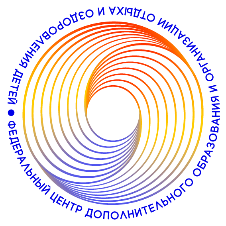 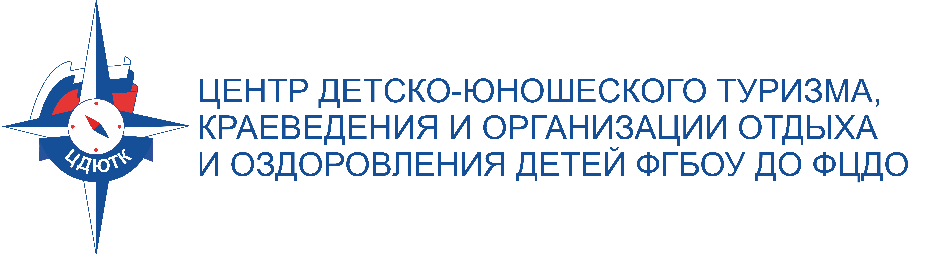 ФГБОУ ДО «ФЕДЕРАЛЬНЫЙ ЦЕНТР ДОПОЛНИТЕЛЬНОГО ОБРАЗОВАНИЯ И ОРГАНИЗАЦИИ ОТДЫХА И ОЗДОРОВЛЕНИЯ ДЕТЕЙ»Центр детско-юношеского туризма, краеведения иорганизации отдыха и оздоровления детейВ ПОМОЩЬ ОРГАНИЗАТОРУДЕТСКОГО ОТДЫХА ДНИ ЕДИНЫХ ДЕЙСТВИЙ 2023 ГОДАМосква, 2023СОДЕРЖАНИЕВВЕДЕНИЕ Сборник из серии «В помощь организатору детского отдыха: ДНИ ЕДИНЫХ ДЕЙСТВИЙ 2023 года» составлен на основании лучших региональных практик – тематических дней, акций, событий и мероприятий, реализованных в условиях организаций отдыха детей и их оздоровления различных типов и видов, независимо от формы собственности и ведомственной принадлежности. Варианты сценариев Дней единых действий разработаны с целью оказания методической помощи специалистам в повышении качества воспитательной работы с детьми. Логика построения каждого дня включает в себя единое начало события -  Торжественную общелагерную линейку с поднятием Государственного Флага Российской Федерации и исполнением Гимна Российской Федерации. Торжественная линейка имеет важное объединяющее значение для создания мотивации детей -  настроения и отношения - к событию дня.  Линейка не должна быть затянутой по времени, она обычно имеет общую структуру: выход отрядов (под маршевую музыку в соответствии с тематикой дня); сдача рапорта от каждого отряда старшему вожатому и общего рапорта – директору лагеря (или официальному гостю); подъем Государственного Флага Российской Федерации под Гимн Российской Федерации и команду «смирно». Далее в информационной части возможно: приветствие гостей, рассказ про историю события дня, «монтаж» стихов (подготовленных детьми, отрядом-организатором), сообщение  плана на день, выдача заданий или «маршрутных листов» отрядам, старт игры и т.д. Торжественная линейка заканчивается организованным выходом отрядов под маршевую музыку. Торжественная линейка должна отличаться от ежедневной утренней линейки и по оформлению, и по содержанию, и может отличаться также по времени проведения. Хорошо, если после проведения Торжественной линейки, например, после завтрака, отряды будут иметь возможность пройти на свои отрядные места, чтобы обсудить более подробно программу дня, свои отрядные дела в этот день и участие отряда в общелагерных мероприятиях. Для того, чтобы День Единых Действий имел особый  воспитательный эффект и надолго остался в памяти, организаторам нужно заранее запланировать и подготовить мероприятия, доступные для детского восприятия разного возраста, учитывая психологические особенности, жизненный опыт детей и подростков. В подготовку мероприятий для младших отрядов можно и нужно подключать органы детского самоуправления - Совет лагеря, Штабы или Министерства. Можно также передать подготовку и проведение мероприятий для младших старшим отрядам, для которых вожатые и педагоги будут выступать в роли консультантов-наставников.    В этот день необходимо сочетать активные и менее активные мероприятия, разнообразные по формам и видам деятельности, направленные на различные репрезентативные системы восприятия (визуальную, аудиальную, кинестетическую, двигательную).В первую половину дня (до обеда) проводят, как правило, более активные формы воспитательных мероприятий – тематические игровые программы, квесты, кругосветки, игры по станциям, соревнования и т.д.Дневное время (до ужина) лучше отвести для отрядных мероприятий по тематике Дня Единых Действий и подготовке к вечернему общелагерному  делу. Вечернее общелагерное событие должно стать самой яркой эмоциональной  доминантой, рассчитанной на уже подготовленное восприятие детей. Это может быть: Вечер песен и стихов, Концертная программа,  Театрализованное представление, Вечерний костер и т.д.День Единых Действий обязательно должен закончиться «Вечерней отрядной свечкой» («Огоньком»), рефлексией дня, где каждый ребёнок смог бы  высказаться о своих чувствах и впечатлениях относительно отрядных и общелагерных событиях  дня. Важно, чтобы тема каждого Дня Единых Действий была значимой и  для самих организаторов - специалистов, работающих с детьми в организациях отдыха детей и их оздоровления.МЕЖДУНАРОДНЫЙ ДЕНЬ ЗАЩИТЫ ДЕТЕЙТОРЖЕСТВЕННАЯ ЛИНЕЙКА,ПОСВЯЩЕННАЯ МЕЖДУНАРОДНОМУ ДНЮ ЗАЩИТЫ ДЕТЕЙЦель: знакомство детей с историей возникновения праздника, создание праздничной атмосферыСценарный план:Построение на линейкеТоржественная частьПриветствие гостей и администрации Литературная (театрализованная) часть Директор лагеря/старший вожатый: Сегодня – первый день лета. Этот день посвящен Международному Дню защиты детей и сохранению мира на земле. Этот день посвящен Вам, дорогие ребята.Ведущий 1:  Дети бывают разные:Весёлые и задорные,Фантазёры природные...Также бывают ленивые,Несмелые и ранимые...Ведущий 2: Дети бывают пытливыми...И всегда очень красивые!Дети бывают разные,Но все они, в общем, прекрасные!Ведущий 1: Сегодня Международный день защиты детей. А почему вдруг люди решили защищать детей? От кого или чего?Ведущий 2: В 1949 году в Париже на женском конгрессе возник вопрос о защите всех обездоленных детей, и уже в 1950 году 1 июня впервые был проведен праздник. Многие страны подхватили эту традицию, и с тех пор Международный день защиты детей отмечают в странах Европы, Азии и не только.Ведущий 1: А как же его отмечают в других странах?Ведущий 2: Страны мира по-разному празднуют этот день и необязательно 1 июня, как в России. Например, в Японии – это три праздника. 3 марта – Праздник девочек. В этот день родители девочек устраивают дома выставку детских кукол в кимоно. Это и есть подарок родителей своим принцессам. 5 мая – Праздник мальчиков, когда перед входом в дом семьи, у которой есть мальчик, вешается флаг с изображением карпа, который означает возможность получения ученой степени. Если в семье несколько мальчиков, то на дверях дома размещают зелено-синие флаги. 15 ноября – День детей «Семь-пять-три». По японским обычаям считается, что три, пять и семь лет – самые счастливые возрасты детей.Ведущий 1: Знаете ли вы, в каком документе отражены права ребёнка?Ведущий2: Конвенция о правах ребенка - это международный договор, который утверждает признание ребенка до достижения им 18 лет, как полноценной личности, у которой есть права. Конвенция признает за ребенком весь комплекс социально-экономических, гражданских, культурных прав человека и направлена на защиту его интересов. В документе - 54 статьи.Ведущий 1: В 1948 году Генеральной Ассамблеей ООН была принята Всеобщая декларация прав человека. В 1989 году принята Конвенции о правах ребёнка.Дети: Мы разные! Но мы при этом равные!Мы все имеем равные права смеяться и грустить!Мы все для счастья рождены, и так тому и быть!Ведь каждый из нас индивидуальность.И в этом, конечно, и есть уникальность!Ведущий 2: Испания проводит самый торжественный День детей, 5 января. По городу едут колонны с парадными машинами, которые останавливаются у здания городской администрации. Любой ребёнок может сесть на колени короля в этот день и получить особенный подарок. Но он должен пообещать хорошее поведение на весь следующий год. Почему у нас нет такой традиции?Ведущий1:  Исламские страны празднуют веселый «праздник конфет».Ведущий 2: Африканские страны проводят детский карнавал длиною в месяц.Ведущий 1: А в Республике Корея, если оденешься в корейский национальный костюм – получишь подарок. Там отмечают праздник 5 мая, и родители дарят подарки, которые дети больше всего хотели.Ведущий 2: Дети — маленькие частички большого счастья, чудо, которое наполняет жизнь каждого взрослого неподдельной радостью и теплотойВедущий 1: Будьте всегда успешны!Пусть жизнь проходит неспешно,И пусть всегда в ваших душахМир детства не будет нарушен!Старший вожатый знакомит всех с программой дня	Варианты проведения праздничного дня	ИГРА ПО СТАНЦИЯМ ДЛЯ МЛАДШИХ ОТРЯДОВ«МЫ - ЮНЫЕ ГРАЖДАНЕ СВОЕЙ СТРАНЫ»Цель: формирование правового сознания детей, знакомство с правами ребёнка (Конвенцией о правах ребёнка) и обязанностями граждан Российской Федерации, воспитание уважения к правам других людей, уважительного отношения друг к другу.Место проведения: территория детского лагеряВремя проведения 1-1, 5 часаУчастники: команды (по отрядам или части отряда, например, по 5-6 человек, если проводится как отрядное мероприятие)Возраст участников: 7-10 летВажно учесть, что количество «станций» должно соответствовать  количеству команд. Подготовительный этап:Изготовление Маршрутных листовОформление «станций»: плакат с названием станции, оформление шариками и рисунками, соответствующий инвентарьПодготовка Ведущий для каждой станции (из старших отрядов или Совета лагеря-органа детского самоуправления)Основной этапСтарт игры. Вручение Маршрутных листов. Вводные слова Ведущего:- Мы граждане своей страны - Российской Федерации. У каждого гражданина – от маленького до большого - есть свои права. Давайте узнаем, хорошо ли вы их знаете. Сегодня, 1 июня, в Международный день защиты детей, есть повод кому-то узнать, а кому-то вспомнить про права ребенка. И наша увлекательная игра нам в этом поможет. Каждая команда возьмется за руки,  и по сигналу будет переходить от станции к станции, пока не выполнит все задания и не сдаст Маршрутный лист сюда, где проходит и старт игры и ее финиш. Не забывайте в конце выполнения задания – отдавать Маршрутный лист Ведущему станции, чтобы он мог сделать зашифрованную отметку о выполненном задании.И так - Внимание, команды! На старт! Дружно! Начали!1. Станция: «Право на имя и гражданство»Оформление: Большой рисунок (фотография) «Свидетельства о рождении»Ведущий станции: Здравствуйте, ребята! Что вы видите необычного в оформлении этой станции?Дети: - «Документ, свидетельство о рождении»- Молодцы, ребята! Теперь давайте разберёмся для чего нужно нам свидетельство о рождении? (ответы детей)- Да, имена, - это слова, но слова особые. На Руси верили в могущество имен и к выбору относились очень внимательно. После рождения вы получили первый в своей жизни документ - Свидетельство о рождении (показать ребятам документ). Сейчас у каждого из вас есть свидетельство о рождении, а когда вы станете взрослыми, то вам выдадут другой документ. Какой? (Паспорт)- Да, молодцы! Обращаться друг к другу надо ласково по имени. И конечно недопустимо называть человека грубым словом, давать ему кличку - это нарушает его право на имя.-  А теперь давайте поиграем в игру «Я знаю 5 имен». Умеете ли вы играть в эту игру? Ведущий рассказывает правила игры, потом предлагает выйти вперед желающим, передает мяч первому и предлагает начинать. Ведущий: Молодцы, вы справились с заданием. Не забывайте о важности имени для человека. Давайте ваш Маршрутный лист я отмечу выполнение задания на этой станции. А вас уже ждет следующая станция. Удачи!2. Станция: «Право на семью»Оформление: рисунки, картины, фотографии, оформленные в виде  семейных портретов в рамочках.Ведущий: - Здравствуйте, ребята, что вы видите на нашей станции? Как вы думает, чему она будет посвящена? Правильно, семье и праву ребенка на семью. Семья бывает разной- большой или маленькой, но она всегда самая дружная, родная и любимая! И надо очень ценить и поддерживать друг друга. Помогать не только маленьким членам семьи, но и всем, уважать друг друга и заботиться о родных.Давайте немного порисуем. Садитесь за стол. Посмотрите, перед вами на столе цветные карандаши, мелки, фломастеры и много белой бумаги, на которой мы предлагаем вам нарисовать портрет вашей семьи и немного рассказать кто и чем занимается на вашем рисунке. У нас не там много времени, но если вы не будете отвлекаться, то вы можете все успеть - и нарисовать и рассказать.Ребята рисуют. Ведущий предоставляет слово нескольким ребятам, первыми выполнившими задание.Ведущий делает зашифрованную отметку в Маршрутном листе. Команда спешит к следующей станции. 3. Станция: «Право на дом»Оформление: рисунки разных домов (деревянный, многоэтажный, коттедж, избушка, замок и т.д.)Ведущий: Ребята, кто из вас догадается, что будет на этой станции? О каком праве мы будем сейчас говорить?  (ответы детей) вы совершенно правы: Каждый ребенок имеет право на дом.-У человека дом был всегда. Во все времена дом очень много значил для человека. Был его крепостью, защитой, очагом, любимым местом отдыха. Да, каждый человек имеет право на дом.- Давайте все вместе построим дом, вернее его маленький макет из тех материалов, которые у нас есть.Дети все вместе возводят «дом» из палочек, веточек,  бумаги, кусочков ткани, пластилина и т.д.Ведущий: Молодцы, вы справились с заданием! Я отмечу это в вашем Маршрутном листе, а вы спешите дальше - к следующей станции! Все удачи!Станция: «Право на образование»Оформление: везде развешены вырезанные из бумаги буквы и цифры.Ведущий: Здравствуйте, ребята! Сможете ли вы догадаться по оформлению, о каком праве ребенка пойдет сейчас речь? (ответы детей) Правильно, ребята, это право на бесплатное образование.Все дети имеют право, на бесплатное образование, начиная с детского сада, чтобы вырасти очень умными, полноценными гражданами страны.Ребята, может быть вы знаете песни о школе, например,  «Учат в школе»? и дружно споете мне эту песню.  Вариант задания на станции (веселые задачки, пословицы и поговорки на тему «Ученье свет, а неученье - тьма», вопросы на знание из различных учебных областей в соответствии с возрастом детей и т.д.)- Какие же вы все молодцы, ребята, держите ваш Маршрутный лист! Двигаемся дальше! 5. Станция: «Право на бесплатную медицинскую помощь»Оформление: картинки из мультфильма «Доктор Айболит», Ведущий: Здравствуйте, ребята, как вы думаете, о чем мы будем говорить на этой станции? (ответы детей)  - Каждый гражданин в нашей стране и, конечно, дети, имеют право на бесплатную медицинскую помощь. Что нужно делать, если вы заболеете? (ответы детей) Но болезнь – это всегда неприятно. Когда ребенок болеет, он не может гулять, играть, общаться с друзьями, пока не выздоровеет. Лучше любую болезнь предупредить, укрепляя свое здоровье и воспитывая в себе хорошие привычки здорового образа жизни. - Что вы можете сделать, чтобы укрепить свое здоровье и не болеть? (ответы детей: одеваться по погоде, заниматься спортом, побольше есть овощей и фруктов и т.д.)- Давайте проведем небольшую физминутку. Каждый из вас может показать нам по 1 упражнению.Команда проводит физминутку под веселую музыку.Ведущий: Молодцы! Вы справились с заданием этой станции. Но у вас впереди - заключительная станция, торопитесь!6. Станция: «Волшебная коробочка»- Смотрите, ребята, это- волшебная коробочка! Давайте узнаем, что в нём спрятано и о чём это может нам сказать…Из сундука по очереди достаются предметы, символизирующие знакомые всем права человека.Свидетельство о рождении - Что за документ? О каком праве он напоминает? (О праве на имя Ст.1).Картинка семьи - Какое право может обозначать картинка семьи? (О праве ребенка на семью).Домик - Почему здесь оказался домик? О каком праве он напоминает? (О праве ребенка на дом, жилище).Книга - О каком праве напомнил вам книга? (О праве на образование).Аптечка - О чём напоминают эти игрушки? (О праве ребёнка на бесплатную медицинскую помощь).Команды сдают Маршрутные листы Ведущему игры. Зашифрованные значки могут обозначать степень (качественный уровень) выполнения задания, например: «звездочка» - 5 баллов, «квадратик» - 4 балла, «треугольник» - 3 балла и т.д.Заключительный этап. Подведение итоговПри подсчете баллов в Маршрутных листах, организаторы игры обращают внимание на наиболее высокие баллы при выполнении определённых заданий. Таким образом все команды можно наградить по номинациям:  «Самые знающие», «Самые активные», «Самые дружные», «Самые весёлые» и т.д.	КОНКУРСНАЯ ИГРОВАЯ ПРОГРАММА«ЖЕМЧУЖНОЕ ОЖЕРЕЛЬЕ РОССИИ»(Пример конкурсной игровой программы, проводимой в Международный день защиты детей в структурных подразделениях МАУДО «Дворец творчества детей и молодежи» г.Оренбурга с лагерями дневного пребывания образовательных организаций)Пояснительная запискаРоссия – уникальная в своем роде страна. На ее территории находится множество природных и культурных объектов, которые не повторяются более нигде на Планете. История нашей страны насчитывает множество замечательных личностей, которые внесли значительный вклад в развитие общества, культуры, науки, искусства.Эти люди не просто создавали, изобретали, строили, вели общественную или политическую деятельностью, но и «…клали свою жизнь на алтарь своего дела». И таких личностей в истории нашей страны намного больше, чем в любом другом государстве. И даже в истории Великих изобретений и творений мировой цивилизации, можно проследить российский след. И каждый раз, прочитав множество книг, изучив тысячи научных трудов, исследовав многие сферы жизни России, открываешь, что-то новое, уникальное неповторимое. Все эти создатели, предметы, созданные этими творцами, природные, культурные или социальные объекты являются тем самым дорогим украшением нашей Великой страны, или правильно будет сказать, жемчужным ожерельем, украшающим эту прекрасную, очаровательную, статную и гордую Даму под именем Россия. Игровая программа «Жемчужное ожерелье России» разработана как мероприятие, носящее закрепляющий, развивающий и познавательный характер в области истории, искусствоведения и географии.Оно может использоваться как самостоятельное мероприятие или быть одним из элементов комплекса по гражданско-патриотическому воспитанию детей и подростков. По педагогической цели игровая программа носит образовательно-досуговый характер и направлена на общекультурное развитие воспитанников.По характеру деятельности игровая программа является образовательно-досугово-развивающим и носит воспитательный характер.Участники программы - детский коллектив от 25 до 35 человек Возраст детей -  11 - 15 лет. Педагогический состав: педагог и возможен помощник из числа воспитанников старшего возраста.Педагогические идеи игровой программыИдея игры как основы жизнедеятельности ребенка. Игра - основной вид самостоятельной деятельности детей, способствующей их физическому, психическому, нравственному развитию, она - средство развития индивидуальных качеств каждого ребенка.Идея успеха. Успех - источник внутренних сил ребенка. Это переживание состояния радости, удовлетворения от результатов собственной деятельности. Создание ситуации успеха - главный залог развития полноценной и развитой личности.Идея соревнования. Соревнование – одно из наиболее часто употребляемых педагогических средств. Основным условием при соревновании коллективов выступает оказание помощи другим членам команды, что способствует общему подъему и росту всего коллектива, участвующего в соревновании.Механизм и этапы реализации программыI – Подготовительный этапЗадачи этапасоздание творческой группы по разработке идеи игровой программы; определение целей и задач; разработка музыкального и художественного оформления;изучение литературы по теме игровых технологий: учебно-методический комплекс (учебник, атлас) карта России и мира, области; согласование времени, места проведения.Ожидаемые результаты этапаразработка идеи и составление сценария игровой программы;формирование команды единомышленников для реализации идеи игровой программы;II – Организационный этапЗадачи этапараспределение детей по группам (согласно жеребьевке);проведение инструктажа по технике безопасности во время проведения игры;Ожидаемые результаты этапа организация игры;введение участников в сюжет игры.III – Основной этапЗадачи этапа организация и проведение игры. Ожидаемые результаты этапа развитие навыков коллективной творческой деятельности;развитие аналитических способностей;IV – Аналитический этапвыход из игры «Жемчужное ожерелье России»;подведение итогов игры;итоговая диагностика детского коллектива «Кондуит».Ожидаемые результаты игровой программыУчастие в реализации данной программы позволит воспитанникам:осмыслить содержание понятий: «История», «Родина», «География», «Человек», «Красота», «Коллектив»; «Приключение»;развить коммуникативные и адаптационные навыки во временном детском коллективе;расширить кругозор в области истории, географии, искусствоведения.Каждый ребенок сможет:реализовать свой творческий потенциал;развить креативные способности;повысить собственную самооценку;получить знания в области географии, истории, искусствоведения.Литературный сценарийДействующие лица: Ведущий, Игроки.Предварительная подготовка:Оборудование помещения. 4 стола (один для ведущего), 30 стульев, на полу наклеиваются цветные круги.Участники делятся на три команды (система манков, считалка, выбор цветных жетонов).Правила игры:Игра состоит из двух этапов. Первый этап. Командам участникам предлагается пять вопросов, ответ на каждый из которых приносит команде по три «жемчужины» определенного цвета (соответственно цвету выбранного жетона), которые собираются в общую «копилку». Правильный ответ записывается на специальной табличке и по команде ведущего демонстрируется игрокам и болельщикам (зрителям).Время для подготовки ответа 2 минуты. По окончании викторины, подсчитываются «жемчужины», каждый цвет отдельно, которые находятся в общей «копилке». Определяется команда-победитель, набравшая наибольшее количество «жемчужин» цвета команды. Второй этап. Этап проводится по принципу игры «Веселые старты». Команды выстраиваются в три колонны. Капитан стоит рядом со своей командой, в руках он держит иголку с ниткой (имитационные). Перед стартом команды получают бонус по итогам первого этапа. За первое место – три «жемчужины», за второе – две, за третье – одну. Напротив команд, на расстоянии 10 шагов, ставится общая копилка со всеми коллективно заработанными «жемчужинами». Участники каждой команды по очереди берут по одной «жемчужине», подбегают к капитану и нанизывают её на нитку, тем самым собирая нити «жемчуга» (бусы). Побеждает команда, собравшая «бусы» из наибольшего количество «жемчуга». Участникам каждой команды предлагается выбрать игрока, который приложил максимум усилий для победы своей команды. Этим ребятам предоставляется право украсить «ожерельем» своей команды символ России. Им же вручаются памятные значки с видами города Оренбурга.Реквизит: Жетоны для жеребьевки (трех цветов: красный, голубой, белый. Каждого цвета по 10 штук). Три шапки для капитанов. Две шкатулки (коробки), одна из них выполняет функцию общей копилки; маленькие мячики с отверстиями (жемчужины) трех цветов – красный, голубой, белый (каждого цвета по 15 штук). Игрушка-иголка и атласная лента (каждой команде). Символ России (кукла на подставке, высотой 120-150 см., в стилизованном русском костюме). Таблички, каждая из которых имеет соответствующую рамку, каждой команде по 5 табличек. Маркеры (фломастеры). Значки с видами города (3 штуки). Дипломы. Круги из самоклеящейся бумаги трех цветов, соответствующих цвету жетонов.Ведущий. Считая себя царем природы, мы все же склоняем голову перед величественными просторами нашей Родины: горами, богатыми природными ресурсами и многочисленными природными объектами, ставшими источником сказок, легенд, мифов; водными просторами разнообразных рек, озер, внушающих почтение морей и океанов, бережно омывающих родной берег. Зная не просто историю, а жизнь людей, которые ее творили, внося значительный личный вклад, можно спроектировать и свой успех. А ведь все эти личности и предметы их создания, природные, культурные или социальные объекты являются тем самым дорогим украшением нашей Великой страны, или правильно будет сказать, «жемчужным ожерельем», украшающим эту прекрасную, очаровательную, статную, гордую Даму под именем Россия.  Мы начинаем собирать ожерелье из тех редких «жемчужин», которыми гордится Россия. Для той любимой, единственной и неповторимой, которую мы называем Родиной. Вы разделились на три команды. Команда белых жетонов, ученые–исследователи. Команда синих жетонов художники-творцы. Команды Красных жетонов консулы-политики. Каждой команде необходимо выбрать капитана.Выбранным игрокам, раздаются капитанские фуражки.Ведущий. Вам будет предложено пять вопросов из различных областей, отвечая на которые, вы сможете принести в общую копилку, функцию которой будет выполнять вот эта шкатулка, по три жемчужины за каждый правильный ответ. Каждый участник команды, которая правильно ответит на вопрос, получает жетон, а команда, набравшая в сумме, наибольшее количество жетонов, получает бонус.  Ответ на вопрос Вы записываете на специальной табличке и по моей команде поднимаете вверх. Время для подготовки ответа 2 минутыРаз! Два! Три! Четыре! Пять!Начинаем поиграть!Вопросы к конкурсной программе представлены в Приложениях.Вопрос 1, приложение 1Вопрос 2, приложение 2Вопрос 3, приложение 3Вопрос 4, приложение 4Вопрос 5, приложение 5Ведущий. Вы ответили на все вопросы. Теперь мы с Вами будем собирать жемчужную нить из тех элементов, которые ассоциируются с выдающихся объектами и личностями России. Команды строятся в три колонны перед кругами, которые соответствуют цвету жетонов. Возле своей команды стоит капитан с ниткой и иголкой. По итогам первого этапа команда за первое место получает три «жемчужины», второе место – две «жемчужины», третье место – одна «жемчужина».Игроки получают «жемчужины» и нанизывают их на нитку (атласную ленту).Ведущий. Бонусные «жемчужины» каждая команда нанизывает до начала старта. Напротив команд находится копилка со всеми коллективно заработанными «жемчужинами». Участники каждой команды по очереди берут по одной «жемчужине» любого цвета независимо от цвета жетона, подбегают к капитану и нанизывают её на нитку, тем самым собирая нити «жемчуга» (бусы). Побеждает команда, собравшая «бусы» из наибольшего количество «жемчуга».На старт! Внимание! Марш! Участники начинают собирать нитки «жемчуга».Ведущий. Молодцы! Теперь капитан каждой команды подсчитывает количество жемчужин, из которых собраны «бусы». Капитаны подсчитывают количество собранных жемчужин, озвучивают цифру ведущему.Ведущий. Замечательно! Теперь каждой команде необходимо выбрать игрока, который приложил максимум усилий для победы своей команды. Выбранные участники выходят к ведущему.Ведущий. Этим ребятам предоставляется право украсить «ожерельем» своей команды символ России.Игроки украшают символ России. Ведущий. Вам, как самым активным, вручаются значки с символикой города Оренбурга. И помните, в России всего три города, которые заканчиваются на –бург. Это столица Урала Екатеринбург; Столица степей, южные ворота в Азию, родина знаменитого пухового платка Оренбург; и прекрасная, неповторимая, чарующая «Северная Венеция» нашей страны город - Санкт-Петербург Вручаются памятные значки с видами города Оренбурга самым активным участникам. Ведущий. Вам, как самым любознательным, дается возможность подписать дипломы победителям игровой программы «Жемчужное ожерелье России».Подписываются дипломы победителям игровой программы.Ведущий. Зная жизнь и творчество Великих людей России, можно почувствовать себя неотъемлемой частью своей родной страны. 	ПРИЛОЖЕНИЯПриложение 1Вопрос 1.Он сделал значительный вклад в науку. Первый русский учёный - естествоиспытатель мирового значения, энциклопедист, химик и физик; заложил основы науки о стекле. Астроном, приборостроитель, географ, металлург, геолог, поэт, утвердил основания современного русского литературного языка, художник, историк и родослов, поборник развития отечественного просвещения, науки и экономики. Разработал проект Московского университета, впоследствии названного в его честь. Этот человек открыл атмосферу на планете, которая названа женским именем. Возродил производство смальты и искусство мозаики. Фамилия, Имя, Отчество этого человека?(слайд с изображениями основных достижений Ломоносова, когда участники называют ответ, появляется изображение ученого).Приложение 2Вопрос 2.Иван Константинович Айвазовский. Художник – маринист, мастер своего дела. Он родился в Феодосии, территории Крыма, главным «героем» его картин всегда было море. Художника манила к себе непостижимость, непредсказуемая изменчивость морской стихии. Он всегда писал картины по памяти, не прибегая к помощи зарисовок, этюдов, так как считал, что невозможно точно повторить именно их движение. Чье движение, по мнению Ивана Константиновича Айвазовского, нельзя повторить?(слайд с репродукциями картин художника «Волна» и «Девятый вал», когда участники называют ответ, появляется изображение мариниста).Приложение 3Вопрос 3.Эту Императрицу, которая взошла на Российский престол в результате дворцового переворота, историки окрестили разными именами. Реформатор, просветитель, нарушительница нравственных устоев общества, активный сторонник крепостничества. Как политик она была профессионал своего дела, сумела значительно расширить территорию Российской империи, провести государственную и губернскую реформы. Активная просветительская деятельность этой Императрицы вывела Российскую Империю в число ведущих Европейских держав того времени. Она покровительствовала развитию искусства, в 1764 году начала собирать частную коллекцию всемирно известных картин, тем самым положив начало этому музею. На сегодняшний день этот Музей является самым большим в России (3 миллиона экспонатов), а по количеству картин Он является мировым лидером. Как звали Императрицу, и какой Музей она основала, начав собирать всемирно известные картины? (слайд с флагом и гербом царской России. Когда участники ответили на вопрос, слайд с Императрицей Екатериной II).Приложение 4Вопрос 4.Для того чтобы осознать всю громадность водного тела этого водоема, представьте, что единственной вытекающей реке из него, понадобилось бы 387 лет беспрерывной работы, чтобы осушить его чашу. При условии, конечно, что за это время в него не попадет ни литра воды и ни капли не испарится с его поверхности.  Второй в мире претендент на это звание - африканское озеро Таньганьика, отстает от лидера на целых 200 метров. В этом водоеме 30 островов, самый крупный - Ольхон.  Вопрос о возрасте водоема следует считать открытым.   Обычно в литературе приводится цифра в 20-25 млн. лет. Пищевую пирамиду озерной экосистемы венчает типично морское млекопитающее – тюлень -  единственный представитель млекопитающих в водоеме. В лесах на берегах водоема водится кабарга - самый маленький олень на Земном шаре.Как называется этот водоем? (Когда участники ответили на вопрос, слайд с видами Байкала и его названием на языках местных этносов).Приложение 5Вопрос 5.На территории нашей страны расположено много красивых городов, но есть среди них город противоречий, в котором находится множество музеев и храмов, хранящих уникальные, редкие произведения искусства, которые известны всему миру: колонны из малахита и Бадыхшанского лазурита, малахитовые вазы и чаши, полотна художников: да Винчи, Рембрандта, Ренуара, мозаики Храма Воскресения Христова. Максим Горький писал: «Там сны тяжелее, в сырых местах сны всегда тяжелее. И сновидения там особенные, такого страшного как в … в Орле не приснится».У Александра Блока читаем: «… город самый страшный, зовущий и молодящий кровь – из всех европейских городов».О каком городе идет речь? (Когда участники ответили на вопрос, слайд с достопримечательностями Санкт–Петербурга).ДЕНЬ РУССКОГО ЯЗЫКА – ПУШКИНСКИЙ ДЕНЬМЕТОДИЧЕСКАЯ РАЗРАБОТКА ПРОВЕДЕНИЯ ДНЯ РУССКОГО ЯЗЫКА - ПУШКИНСКОГО ДНЯ В ЗАГОРОДНОМ ДЕТСКОМ ЛАГЕРЕТоржественная линейка, посвященная Дню русского языкаЦель: создание позитивного эмоционального начало дня, знакомство с историей возникновения государственного праздника в РФ – Днем русского языкаВ 2011 году президент России подписал Указ о ежегодном праздновании 6 июня Дня русского языка. День рождения Пушкина объявлен официальным государственным праздником. Пушкин – первый из всех, кто так близко смог передать русскую душу, осовременил народный язык, русский фольклор.День рождения поэтаОтмечает целый свет,Ведь известнее, чем Пушкин,Никого на свете нет!Много языков на свете разных -Выучить их все не смог бы я,Все они по-своему прекрасны,В каждом есть изюминка своя. Говорят в Париже по-французски,По-немецки говорит Берлин;Мне же дорог мой, привычный, русский,Для меня родной лишь он один.Мелодичный, гибкий и певучий,С детства он меня очаровал,И не зря великим и могучимНаш язык Тургенев называл.Развиваясь быстро, динамично,Впитывая разные слова.Новое воспринимал отлично,Но и мудрость предков в нём жива.Да и только нашей, русской речьюМожно Русь привольную воспеть!Будет жить язык наш русский вечноИ не сможет, верю, умереть!УТРО: Интеллектуальный марафон по сказкам АС Пушкина Цель: мотивация к изучению литературного наследия АС Пушкина, развитие памяти и мыслительных процессов у детейМесто проведения: зрительный зал, сценаВремя проведения: 40 минутФорма проведения: общелагерная интеллектуальная викторина (квиз)Участники: по 10 человек от каждой команды (возраст от 10 лет)Особенности мероприятия: репетиции и особенной подготовки это мероприятие не требует, необходимо просто повторить общеизвестные Сказки АС Пушкина1. Подготовительный этап- от каждой команды выбирается по 10 детей (подростков), готовых отвечать на 3 вопроса викторины- выбирается жюри (3 человека), которые будут отмечать на бланках + или -, подсчитывает в итоге общее количество правильных ответов -  на сцене должны быть стулья (по количеству команд-участников), развернутые спинками к зрительному залу, на которых прикреплены номера отрядов- на каждом стуле - набор карточек (размер А4) с цифрами – 1, 2, 3- микрофон для Ведущего- Бланк для жюри2. Сценарный планКоманды приглашаются в зал. Ведущий объявляет о начале игры. Представляет жюри. Приглашение первых участников от каждого отряда выйти на сцену к свои стульям (с номерами отрядов)ВЕДУЩИЙ объявляет правила игры: Я буду читать вопросы по сказкам Великого русского писателя и поэта Александра Сергеевича Пушкина, к каждому вопросу – 3 варианта ответов. Вы выбираете только один вариант и по команде поднимаете карточку с верным, с вашей точки зрения, вариантом. После того как все поднимут карточки с ответами, я объявляю правильный ответ, а жюри отмечает в бланке + или -  ваше выполнение задания. В конце игры мы подсчитаем количество правильных ответов (+) и узнаем какой отряд лучше всех знает Сказки АС Пушкина.Вопросы- Кого Балда из сказки А.С. Пушкина о попе и его помощнике Балде взял себе в братья, чтобы обмануть черта? 1-  зайчишку (правильный ответ)2- котика3- лисенка- Кто укусил в нос сватью бабу Бабариху в сказке о царе Салтане?1- пчела2- оса3- комар  (правильный ответ)- Что грызла Белочка из сказки А.С. Пушкина? 1- семечки2- ядрышки орехов (правильный ответ)3- коготки- Какое дерево росло на месте равнины в острове на море? 1-  рябинка 2- дубок единый (правильный ответ)3- ель- Под каким деревом Белочка грызла орехи? 1- под сосной2- под можжевельником3- под елкой высокой (правильный ответ)- Из какого произведения А.С. Пушкина эти строки:У Лукоморья дуб зеленый,Златая цепь на дубе том… 1- Руслан и Людмила (правильный ответ)2- сказка о Золотом петушке3- сказка о попе и его работнике Балде- Кто кричал, сидя на спице «Кири-ку-ку! Царствуй лежа на боку!»? 1- кот учёный2- золотой Петушок (правильный ответ)3- русалка- Какую птицу царевич спас от коршуна?1- лебедя (правильный ответ)2- утку3- ласточку- Из какого материала князь смастерил белочке дом?1- дерево2- металл3- хрусталь (правильный ответ)- Что мечтал перенести из леса князь Гвидон?1- чудо-ель и поющую белочку (правильный ответ)2- Сосну-красавицу3- белую березу- В каких насекомых превращал лебедь князя?1- в гусеницу, бабочку, пчелу2- в комара, в муху, в шмеля (правильный ответ)3- в жука, гусеницу, комара- Что должен был делать работник в хозяйстве попа? 1- готовить еду, работать с деревом и ухаживать за лошадьми (правильный ответ)2- готовить еду3- ухаживать за лошадьми - Какой зверек вместо Балды бежал вокруг моря? 1- лисица2 – заяц (правильный ответ)3- собака- Кто и кого подарили царю в одноименной сказке А.С. Пушкина?1- золотого петушка подарил мудрец (правильный ответ)2- курочку Рябу подарили Старик со Старухой3- корыто подарила Золотая рыбка- Какая кличка была у верного пса в сказке о мертвой царевне и семи богатырях?1- Шарик2- Барбос3- Соколко (правильный ответ)- Какой отравленный фрукт подарила колдунья царевне? 1-апельсин2- яблоко (правильный ответ)3- киви- К кому за помощью обращался Елисей? 1- к солнцу2 - к солнцу, месяцу, ветру и людям (правильный ответ)3 – к людям-  Где приказала служанке злая мачеха оставить царевну? 1- в лесу (правильный ответ)2 – в поле3 – в овраге- Возле какого водоема располагалась хижина старика со старухой и каким он был?1 – у глубокого озера2 – у вонючего болота3 - у самого синего моря (правильный ответ)- Как менялась погода на море после каждой просьбы старухи? 1- не менялась2 - портилась вплоть до черной бури (правильный ответ)3 – менялось в лучшую сторону- Куда пообещал забросить Балда палку черта? 1 - за тучку (правильный ответ)2 – за речку3 – за три девять земель- О чем предупреждал Золотой Петушок царя?1 – о наступлении войны2 - об опасности (правильный ответ)3 – об изменении погоды- Что сказал старик в ответ на просьбу старухи? 1 – с дуба рухнула2 -  с ума сошла3 -  белены объелась (правильный ответ)- Какую кашу любил Балда?1- пшёнку2- полбу правильный ответ)3 - гречку- Чем торговали корабельщики в сказке о царе Салтане?1 - соболями, чернобурыми лисицами, конями, донскими жеребцами (правильный ответ)2 – украшениями3 - продуктами- Какую песенку пела Белочка при честном народе?1- калинка-малинка2- во саду ли, в огороде (правильный ответ)3- во поле береза стояла-  Где рос дуб зеленый? 1- в лесу2 - у Лукоморья (правильный ответ)3 – в чистом поле- Кого перед утренней зарей выехали пострелять богатыри из сказки А.С. Пушкина? 1- уток (правильный ответ)2 – зайцев3 - воробьев- Какое могучее дерево  росло у Лукоморья? 1 – береза2 – ель 3 -  дуб (правильный ответ)Жюри подводит итоги, подсчитывает количество правильных ответов и объявляет победителейДЕНЬ: Интерактивная игра «Сказки Пушкина»Цель: знакомство с творчеством  и закрепление знаний сказок АС ПушкинаМесто проведения: территория лагеряВремя проведения:  40-50 минутФорма проведения: квест или кругосветкаУчастники: младшие отряды, разделенные на командыОрганизаторы: Совет самоуправления1.Подготовительный этап- написание сценария  - определение «станций»-удобных площадок на территории лагеря (по количеству команд-участников)- оформление площадок и подготовка инвентаря- имидж ведущих станций- маршрутные листы2. Сценарный план мероприятия- старт игры, вручение командам Маршрутных листов- выполнение заданий на станциях1. Станция «КОТ УЧЁНЫЙ» (около могучего дерева)Задание: отгадайте из какой сказки АС Пушкина эти строки?Каждый правильный ответ принесет вашей команде 1 балл1.«Перед утренней зареюБратья дружною толпоюВыезжают погулять,Серых уток пострелять,Руку правую потешить…»(Ответ: Сказка о мертвой царевне)2.«Ветер, ветер! Ты могуч,Ты гоняешь стаи туч.Ты волнуешь сине море,Всюду веешь на просторе.Не боишься никого, Кроме Бога одного…»(Ответ: Сказка о мертвой царевне и семи богатырях»)3.«В синем небе звезды блещут,В синем море волны хлещут,Туча по небу идет,Бочка по морю плывет.Словно горькая вдовица,Плачет, бьется в ней царица,И растет ребенок там,Не по дням, а по часам…»(Ответ: «Сказка о царе Салтане…»)4.«Бедный поп подставил лоб,С первого щелчка прыгнул до потолка,Со второго щелчка лишился поп языка,А с третьего щелчка вышибло ум у старика…»(Ответ: Сказка о попе и работнике его Балде»)5.«Здравствуй, грозная царица!Ну теперь твоя душенька довольна?»На него старуха не взглянула,Лишь с очей прогнать его велела,Подбежали бояре и дворяне,Старика взашей затолкала.А в дверях-то стража подбежала,Топорами чуть не изрубила…»(Ответ: Сказка о рыбаке и рыбке»)6.«Живет он в поповом доме,Спит себе на соломе,Ест за четверых,Досветла все у него пляшет,Лошадь запряжет, полосу вспашет…»(Ответ «Сказка о попе и его работнике Балде»)7.«Царь скопца благодарит,Горы золота сулит.«За такое одолженье, -Говорит он в восхищенье, -Волю первую твоюЯ исполню, как мою» …(Ответ: Сказка о золотом петушке»)8.«Попадья им не нахвалится,Поповна о нем лишь и печалится,Попенок зовет. Его тетейКашу заварит, нянчится с дитятей…»(Ответ: Сказка о попе и работнике его Балде»)2. Станция «РУСАЛКА»Задание: помогите найти, из каких сказок потерялись эти вещи? За каждый правильный ответ - 1 баллОборудование: предметы или карточки с рисункамиНа карточках напечатаны названия предметов: ЯБЛОКО, ЗЕРКАЛЬЦЕ, ОРЕХИ, РЫБКА, ВЕРЕВКА, ЗВЕЗДА, ЗАЙЧИК, СОБАЧКА, СПИЦА, МЕШОК.Ответы:Яблоко (Сказка о мертвой царевне и семи богатырях)Зеркальце (Сказка о мертвой царевне и семи богатырях)Орехи (Сказка о царе Салтане)Рыбка (Сказка о рыбаке и рыбке)Веревка (Сказка о рыбаке и рыбке)Звезда (Сказка о царе Салтане)Зайчик (Сказка о попе и его работнике Балде)Собачка (Сказка о мертвой царевне и семи богатырях)Спица (Сказка о золотом петушке)Мешок (Сказка о попе и его работнике Балде)3 станция «БЕЛОЧКА»Задание: Соедините карточки со старыми словами, вышедшими из обихода, которые встречаются  в сказках АС ПушкинаЗа каждый правильный ответ - 1 баллОборудование: карточки Светлица –Прялка –Прясть –Корыто –Невод –Звездочет –Меч –- светлая парадная комната в доме.- приспособление для ручного прядения, приводимое в движение ногой- скручивать волокна, делать нити.- продолговатый сосуд (таз) из выдолбленного широкого бревна- большая рыболовная сеть.- астролог, человек предсказывающий будущее по звездам.- старинное колющее и рубящее оружие4 станция «ЗОЛОТАЯ РЫБКА»Задание: нужно продолжить отрывок и сказать из какой это сказкиЗа каждый правильный ответ - 1 балл1. Свет мой, зеркальце! скажиДа всю правду доложи:Я ль на свете всех милее,___________________ (Всех румяней и белее).2. Три девицы под окном____________________ (Пряли поздно вечерком).3. Стал он кликать золотую рыбку,Приплыла к нему рыбка и спросила: ____________________ (Чего тебе надобно старче?).4. Жил – был поп______________(Толоконный лоб). 5. Расплеснется в скором беге,И очутятся на бреге,В чешуе, как жар горя,__________________(Тридцать три богатыря)6. И ей зеркальце в ответ:___________________(Ты прекрасна спору нет).7. Ветер, ветер! Ты могуч,___________________(Ты гоняешь стаи туч). 8. А орешки не простые,____________________(Все скорлупки золотые).9. Днем свет божий затмевает,Ночью землю освещает,Месяц под косой блестит,______________________(А во лбу звезда горит).10. Сказка ложь, да в ней намек!_______________________(Добрым молодцам урок). 5 станция «ЦАРЕВНА-ЛЕБЕДЬ»Задание: нарисовать Царевну-лебедь всей командойМаксимальная оценка – 5 баллов3.Подведение итогов игры, награждение команд по номинациям:«Самые-самые», «Самые знающие», «Самые остроумные»,«Самые оригинальные»,«Самые творческие» и т.д.ВЕЧЕР: Пушкинский балЦель: духовно-нравственное воспитание, знакомство с культурно-историческим наследиемМесто проведение: зал со свободной рассадкой (по кругу)Время проведения: 1 часФорма проведения: танцевальный вечер (музыкальный салон)1. Подготовительный этапЕсли нет возможности изготовления костюмов, то одежда участников должна быть максимально приближенной к нарядному строгому (парадному) имиджу - платья и костюмы. Предварительно отряды разучивают элементы старинных танцев - полонез, вальс, полька2. СценарийЗвучат фанфары. Входят Ведущая (Девушка) и Ведущий (Юноша), одетые максимально приближено к пушкинской эпохе.Девушка. Добрый вечер, дорогие друзья!Юноша. Добрый вечер, уважаемые дамы и господа! Нам выпала высокая честь быть ведущими Пушкинского бала (кланяется).Девушка. По светским условиям бала представляю Вам почетных гостей.Юноша. На балу присутствуют: …….(перечисляют администрацию по именам-отчествам) Баронессы, Герцогини, юные князи и княгини.(далее идет представление команд- отрядов) Юноша.  Очень приятно видеть вас всех в этом прекрасном месте, на Пушкинском балу!  19 век был давно. Но сегодня мы окунемся в минувшую жизнь, в эпоху 19 века, где Бал  являлся элементом  дворянской культуры.Девушка: Бал – это невероятно важное событие в жизни человека 19 века. Основным элементом бала были танцы. Танцы задавали тон и стиль беседы.Юноша: Обучение танцам начиналось рано — с пяти-шести лет. Так, например, Пушкин начал учиться танцам уже в 1808 году. До лета 1811 года он с сестрой посещал детские балы в общие праздничные дни: на Новый год, масленицу. Изящество, сказывающееся в точности движений, являлось признаком хорошего воспитания. Юноша. Ни один танец не требует такой строгости осанки, горделивости и собранности, как полонез. Во время шествия под торжественно-фанфарную музыку гости показывали себя, свой наряд, манеры и благородство.Девушка: Так вот оно, начало бала, Когда сквозь времени порез,Колонна пар затрепетала, И грянул танец - Полонез!Юноша: «Полонез», дамы и господа! Кавалеры ангажируют своих дам! (несколько пар исполняют танец Полонез)Юноша: Благодарим вас, господа, за этот величественный и изящный танец.Девушка: Давно ли вы были на балу, уважаемый?Юноша:  Да, пожалуй. Так давно, что успел забыть правила бала.Девушка: Бальный этикет – это особый свод правил, которые не меняются столетиями. Юноша:  Для того, чтоб танцевать,И друзьям не унывать.Мадмуазель ты пригласи,Её в танце закружи!Элегантный реверанс -Это ваш счастливый шанс.Руку правую подайтеИ на танец приглашайте!Спину ровно вы держите,Мадмуазель не уроните!Ну, же сударь будь смелей,Не стесняйся, не робей!В танце вальса закружитесь,И друг другу улыбнитесь!Девушка:   На балах было принято не только танцевать, но и играть в подвижные игры с элементами танца. Мы предлагаем вам принять участие в увлекательной игре  «Котильон  с лентами».(Игра «Котильон  с лентами». Юноши и девушки разбирают концы лет и после того как они будут натянуты – образуются пары. Звучит вальс – пары вальсируют или танцуют с элементами вальса).Юноша: Ручеёчек – ручеёк, ветерочек – ветерок.               Изгибается ручей. Чей ты, чей ты, чей ты, чей?               Выбираешь? Выбирай, прямо за руку хватай.               И беги, беги, беги – ручеёчком из реки!«Ручеёк», дамы и господа!(Игра «Ручеёк»)Юноша.   Как же весело прошла наша игра, мы предлагаем юношам проводить своих дам и немного передохнуть, прослушав музыкальный номер в исполнении…….Девушка. После бала, когда гости расходятся, случается нередко так, что слуги находят множество потерянных вещей, так, например, один из королей долго разыскивал девушку, которая потеряла на балу туфельку. Мы хотели бы узнать, кому принадлежат потерянные вещи.(Разыгрываются «фанты)Юноша. Что сделать этому фанту?Девушка: Задать три вопроса наедине любому из присутствующихЮноша: Что сделать этому фанту?Девушка: Прочить любое стихотворениеИ т.д. Показываются предметы (очки, заколки, часы, туфелька и т.д.) и загадываются любые задания…задания не должны быть сложными, но и не должны ставить выполняющего фант в неловкое положение) Девушка: А наш бал продолжается. Кстати, при входе каждый из вас получил свой номер. Думаю, вы догадались, что это для игры в «почту». Можете написать письмо приглянувшейся особе, ведь на балах знакомились, влюблялись и писали письма друг другу. Юноша: А мы предлагаем вам сыграть еще в одну игру. Игра называется «Рождение танца» и условия ее такие: две пары начинают танцевать, после слов «смени пару», они выбирают себе новых партнеров и продолжают танцевать, затем снова происходит смена партнеров. Число танцующих нарастает, и, наконец, танцуют все гости бала.Внимание! Начинаем!Игра «Рождение танца». Свободное общение, медленная композиция.Юноша:   Здесь  теснота,  волненье, жар.                 Музыки  грохот, свеч  блистанье.                 Мелькание, вихрь  быстрых пар.                 Красавиц  легкие  уборы.                 Людьми  пестреющие  хоры,                 Невест  обширный  полукруг —                 Все  чувства  поражает  вдруг.Девушка. Здесь  кажут  франты  записные                  Свое  нахальство, свой  жилет                  И  невнимательный  лорнет.                  Сюда  гусары  отпускные                  Спешат  явиться, прогреметь,                  Блеснуть, пленить  и  улететь.Звучит спокойная музыка.Юноша.   Время быстротечно. На востоке бледнеет небо. У парадного подъезда ждут кареты. У наших барышень стоптались туфельки.Девушка. Кавалеры устали от блеска красоты.Юноша.   Вот и окончен наш блистательный бал! Пришло время расставания.  Благодарим всех за участие в Пушкинском бале.МЕТОДИЧЕСКАЯ РАЗРАБОТКА ПРОВЕДЕНИЯ ДНЯ РУССКОГО ЯЗЫКА (ПУШКИНСКОГО ДНЯ РОССИИ) Автор-составитель: Борисова Елена Анатольевна, методист Областного бюджетного учреждения Курской области «Учебно-методический центр военно-патриотического воспитания и подготовки к военной службе молодежи «Авангард»Когда не знаешь слов, нечем познавать мир.                                                                              КонфуцийВведениеДень русского языка – это дата общенационального торжества россиян, обладающих общим языком как государственным и культурным достоянием. Для празднования Дня русского языка была установлена дата 6 июня. Это -  день рождения Александра Пушкина, великого писателя, поэта, драматурга. Кроме того, А.С. Пушкин считается создателем современного литературного русского языка. Благодаря подобным праздникам и мероприятиям, дети могут проникнуться любовью к своему родному языку. Ребята в этот день с удовольствием вспоминают свои любимые произведения великого русского поэта. В летний период в Областное бюджетное учреждение «Учебно-методический центр военно-патриотического воспитания и подготовки к военной службе молодежи «Авангард»  на специализированные (профильные) смены заезжают воспитанники военно-патриотических клубов (50 человек) и дети, состоящие на различных видах профилактического учета (10 человек) в возрасте от 8 до 17 лет. Летом в Центре для курсантов проводятся Дни единых действий, в том числе и День русского языка.  Подготовительный этапЭтот праздник организуют совет лагеря и старшие отряды для ребят среднего и младшего возраста. Заранее распределяются роли, специально оформляется  полянка в лесу для Острова Буяна, а также декорации и костюмы. Подготавливается оборудование для проведения конкурсов и подарки. Накануне в лагере проводится работа: оформляется книжная выставка произведений А. С. Пушкина, проводится чтение произведений А. С. Пушкина, беседы о нем, просмотры видеофильмов.В преддверии Дня русского языка (Пушкинского дня России) организуется книжная выставка произведений А.С. Пушкина. Основной этапВ первой половине дня проводятся:ВИКТОРИНА ПО СКАЗКАМ А.С. ПУШКИНА Для отрядов младшего возраста вопросы для проведения викторины:• Какие три дива было у князя Гвидона? (Белка с золотыми орешками, 33 богатыря и Царевна Лебедь.)• В кого превращался князь Гвидон, посещая царя Салтана? (В комара, муху, шмеля.)• Какими словами начинается «Сказка о рыбаке и рыбке»? («Жил старик со своею старухою / У самого синего моря».)• Сколько лет вместе прожили старик со старухой в произведении «Сказка о рыбаке и рыбке»? (33 года.)• Сколько раз закидывал в море старик свой невод? (Три.)• С какими словами обращался старик к рыбке? («Смилуйся, государыня рыбка!».)• Что могло делать зеркало в произведении «Сказка о мертвой царевне и о семи богатырях»? («Свойство зеркальце имело: Говорить оно умело».)• Из какой сказки эта фраза: «Буду служить тебе славно, / Усердно и очень исправно, / В год за три щелчка тебе по лбу, / Есть же мне давай вареную полбу»? («Сказка о попе и о работнике его Балде».)• Каковы были ядрышки золотых орехов? («Ядра – чистый изумруд».)• С какими словами обращалась царица к волшебному зеркальцу? («Свет мой зеркальце! Скажи / Да всю правду доложи: / Я ль на свете всех милее, / Всех румяней и белее?».)• Что кричал петушок, сидя на спице? («И кричит: «Кири-ку-ку. Царствуй, лежа на боку!».)• Расплачиваясь с Балдой, поп подставил ему свой лоб. Что же приговаривал Балда с укоризной? («Не гонялся бы ты, поп, за дешевизной!».)• Кого расспрашивал о своей невесте королевич Елисей? (Солнце, месяц, ветер.)Для отрядов среднего и старшего возраста можно предложить вопросы, связанные с биографией и творчеством А.С. Пушкина:• Где находился лицей, в котором учился поэт? (Во флигеле Екатерининского дворца — летней резиденции русских царей в Царском Селе под Петербургом.)• Когда состоялось открытие лицея? (19 октября 1811 г.)• Какого цвета была форма лицеистов? (Синего.)• Какое прозвище дали друзья по лицею А.С. Пушкину? (Француз.)• Какие стихотворения написал А.С. Пушкин в лицейские годы? («К Пущину», «К Галичу», «К Дельвигу», «К Жуковскому» «В альбом Илличевскому», «К живописцу».)• Какое стихотворение читал Александр Сергеевич на публичном экзамене перед Г.Р. Державиным? («Воспоминания в Царском селе».)• Где любил проводить летние каникулы поэт? (В подмосковном имении своей бабушки.)• В «Евгении Онегине» есть строки: «Старик Державин нас заметил / И, в гроб сходя, благословил». Какое событие вспоминает автор? (Публичный экзамен в лицее.)• О ком пишет поэт: «Мой первый друг, мой друг бесценный»? (Об И.И. Пущине)• Напишите настоящие имена и фамилии этих людей: Жанно, Кюхля, Француз. (Иван Пущин, Вильгельм Кюхельбекер, Александр Пушкин.) Частью праздника, посвященного А.С. Пушкину, является ЗАОЧНАЯ ЭКСКУРСИЯ ПО МУЗЕЯМ А.С. ПУШКИНА•Государственный музей А.С. Пушкина (г. Москва)В историческом особняке размещены постоянные экспозиции «Пушкин и его эпоха» и «Сказки Пушкина», выставочные залы, читальный зал, концертный и конференц-залы.•Государственный мемориальный историко-литературный и природно-ландшафтный музей-заповедник А.С. Пушкина «Михайловское» (Пушкинский Заповедник)» (Псковская область, Пушкиногорский район, село Михайловское)На территории Пушкинского Заповедника находятся могила А.С. Пушкина и некрополь Ганнибалов-Пушкиных у алтарной стены Свято-Успенского собора Святогорского монастыря; музеи-усадьбы «Михайловское», «Тригорское», «Петровское» с входящими в их состав мемориальными парками XVIII-XIX веков; музей «Пушкинская деревня», посвященный истории деревенского уклада жизни Псковской земли и его отражению в творчестве А.С. Пушкина; мемориальные Михайловские рощи и их окрестности.Всё это является единым музейным экспозиционным пространством, в котором происходит приобщение к памяти и творчеству А. С. Пушкина, к традиции «золотого века» русской культуры, а через неё к национальной и всемирной истории и культуре.Во второй половине дня проводится ИГРОВАЯ ПРОГРАММА «ПУТЕШЕСТВИЕ НА ОСТРОВ БУЯН»На утренней линейке «глашатаи» читают «Послание от жителей острова Буяна», в котором ребят лагеря приглашают посетить сказочный остров.В назначенное время отряды «переправляются» на остров Буян, где их встречают персонажи сказок А. С. Пушкина. Вместе с ними отряды путешествуют по острову и принимают участие в следующих конкурсах и развлечениях:Аукцион «У Лукоморья». Кот ученый, «прикованный» цепью к дубу (цепь можно сделать из цветного картона), встречает ребят величавой речью. Он предлагает всем желающим принять участие в необычном аукционе: покупать товары на нем можно только за знание произведений А. С. Пушкина. Русалки и лешие раздают номера участникам аукциона. Кот предлагает товары (книжку, открытки, конфету-петушка и др.) и задания:• вспомнить строчки из стихов и поэм А. С. Пушкина;• перечислить произведения А. С. Пушкина, которые были экранизированы;• назвать героев сказок А. С. Пушкина.Тот участник, чей ответ прозвучит последним, становится победителем и получает разыгрываемый предмет.Состязания богатырей. Состязания открываются шествием богатырей. Затем звучит вступительное слово Черномора — он призывает силачей отрядов принять участие в соревнованиях на звание «Силач лагеря».Примерные задания:• кто больше раз поднимет гирю;• кто больше сожмет кистевой эспандер;• кто первым положит руку соперника на стол и др.Богатыри из свиты Черномора проводят соревнования по возрастным группам. Черномор оглашает результаты соревнований и вручает памятные ленты победителям.Карусель загадок. Ведущая — Белка. Она предлагает загадки на любой вкус: загадки-складки, рисунки-загадки и т. д. На обдумывание дается 30 секунд (пока крутится карусель). Победителей — лучших отгадчиков — белка награждает золотыми шишками (кедровые шишки в фольге).Конкурс чтецов «Лира». Конкурс чтецов проводит Салтан. Участники читают стихи и отрывки из поэм А. С. Пушкина. Свита царя вручает победителям памятные дипломы, награждает дружными аплодисментами, рукопожатием царя Салтана.Конкурс песочных инженеров «Песочных дел мастер». На «песочных приисках» (песочница или пляж) царь Гвидон проводит конкурс на лучший песочный дворец. Участники используют песок, глину, битый кирпич, палки. При подведении итогов учитываются оригинальность проекта и его реальное воплощение. Победители награждаются медалью «Песочных дел мастер».Итоговый этапНа вечернем «Огоньке» ребятам предлагается ответить на вопрос: «Каким цветом вы бы окрасили сегодняшний день и почему?», после чего ответы коллективно обсуждаются.По итогам высказанных предложений, впечатлений, переживаний планируется последующая воспитательная работа. ПРОЕКТ «ГРАМОТНАЯ РЕБЯЧКА. ПИШЕМ БЕЗ ОШИБОК»(Автор-составитель: Дергоусова Мария Олеговна, заведующий педагогической службой АНО ОДООЦ «Ребячья республика» (г. Тюмень)Проект рассчитан на участие 350 человек в возрасте 6 – 17 лет.  	«Язык всем знаниям и всей природе ключ»Г. Р. Державин.Пояснительная запискаГрамотность – это определенная степень владения человеком навыками чтения и письма в соответствии с грамматическими нормами родного языка. Грамотность, бесспорно, является одним из важнейших показателей социально-культурного развития населения. Кого же тогда можно считать действительно грамотным человеком? Раньше, чтобы стать грамотным, достаточно было научиться читать и хоть немного писать. В наше время такими навыками уже не обойтись. Грамотный человек должен свободно ориентироваться в современном мире, а для этого нужно уметь не только писать без ошибок, читать и понимать, что написано, но и «играть словами». Наша речь — это визитка, которая дает представление о нашем образовании, статусе, интеллектуальном уровне. Глупыми ошибками, неправильным произношением слов мы можем не только испортить мнение человека о себе, но и исказить смысл информации, которую хотим донести. Грамотный человек владеет словом, как талантливый музыкант инструментом. Он знает, как оно правильно звучит и насколько сильно действует на людей. Грамотность — это умение убедить собеседника с помощью богатого словарного запаса, точных и емких выражений. Грамотному человеку стоит не только развить в себе все эти навыки, но и сохранять, их, постоянно «прокачивая» на протяжении всей своей жизни. Важно привить желание и интерес к развитию навыков грамотности ещё в детском возрасте. Но так ли просто заинтересовать ребёнка в, казалось бы, скучном деле?Грамотность — ключевой навык и ключевая мера образования населения. В 1820 году всего 12% людей в мире умели читать и писать. Сегодня лишь 17% населения мира остается неграмотным. Тем не менее, уровень грамотности населения России неумолимо падает. Так, по статистическим данным о грамотности населения Организации Объединенных Наций по вопросам образования, науки и культуры (ЮНЕСКО) от апреля 2007 года, которые составлены из национальных оценок и оценок, основанных на глобальной модели прогноза грамотности, разработанной в 2007 году, Россия занимает 15 место в мире. Не самый высокий показатель, но уже в 2014 году, по данным этих же исследований Россия по уровню грамотности населения занимает уже 32 место в мире. Следующие подобные исследования (крайние на сегодняшний день) были проведены уже в 2018 году. По их данным Россия поднялась буквально на несколько строчек и оказалась на 28 месте по уровню грамотности населения в мире. Несмотря на то, что результаты начали расти, они по-прежнему остаются невысокими, особенно в сравнении с результатами исследований 2007 года.Плачевная статистика заставляет задуматься о важности повышения уровня грамотности не только среди взрослого населения страны, но, прежде всего, среди детей. Осталось понять, какие методы стоит применять в развитии грамотности населения, начиная с детского возраста.Для формирования навыков грамотности необходимо правильно руководить действиями детей. Прежде, чем требовать от ребенка интереса к изучению русского языка, необходимо заинтересовать его, создать информационно-мотивирующее пространство, гибкую предметно-развивающую среду. На наш взгляд все это возможно в образовательно - воспитательное пространство загородного оздоровительно-образовательного лагеря. Исходя из вышесказанного, в АНО ОДООЦ «Ребячья республика» был разработан проект «Грамотная Ребячка», в основу которого положена педагогическая игра, как основной вид деятельности, направленный на повышения грамотности. Игра является уникальным механизмом аккумуляции и передачи знаний. Именно это помогает сделать процесс обучения и освоения знаний интересным для детей. Цель проекта: Содействовать повышению уровня грамотности детей, посредством креативных заданий и игр.Задачи проекта: Обучающие:- Обучить детей правилам русского языка;- Обучить детей грамотно выражать свои мысли;- Обучить детей умению ориентироваться в источниках информации. Развивающие:- Развить умение находить ошибки в тексте и устной речи;- Развить коммуникативные способности;- Развить логическое мышление.  Воспитательные: - Воспитать у детей интерес к чтению литературы; - Воспитать в детях интерес к совершенствованию собственной грамотности.Подготовительный этап:- Предварительная подготовка заданий, конкурсов для сквозных игр и акций;- Подбор помощников;- Подбор и изготовление реквизита и необходимого материала;- Изготовление печатной продукции;- Подготовка необходимых аудиторий;- Проверка технического оборудования. Ожидаемые результаты:- Развитие умения находить ошибки в тексте и устной речи;- Развитие коммуникативных способности ребёнка;- Развитие логического мышления;- Усвоение ряда правил русского языка;- Дети могут грамотно выражать свои мысли;- Дети умеют ориентироваться в источниках информации;- Повышение интереса к чтению литературы;- Наличие желания у ребёнка развивать собственную грамотность;- Интеллектуальное развитие детей;- Включенность детей в сюжет смены. Критерии отслеживания:- Общее количество вовлеченных в проект участников смены;- Количество детей, победивших в различных играх и акциях;- Результаты «тотального диктанта» в начале и в конце смены.Форма реализации проекта:Проект реализуется посредством проведения сквозных игр и акций. В начале и в конце смены для всех желающих будет проведен «тотальный диктант», оценка результатов которого позволит оценить проделанную работу в рамках проекта.Перечень и содержание сквозных игр и акций1.СКВОЗНАЯ ИГРА «ОШИБОЧНЫЕ ИСТОРИИ».Оборудование: листы с заданиями. (См. Приложение №1)Задание: После общего сбора капитанам отрядов выдаётся лист с напечатанным текстом (легенды / истории по тематике смены), в котором заведомо допущены орфографические и пунктуационные ошибки. По возвращении в отряд, детям необходимо исправить все ошибки, после чего лист с текстом возвращается организатору игры на проверку. Тот отряд, чей текст был исправлен быстрее и правильнее – получает игровую валюту смены в свою копилку. Кроме того, результаты игр каждый раз фиксируются, что позволит в конце смены выделить и наградить самый грамотный отряд. Для каждой возрастной группы разработан свой блок заданий, составленный с учетом возрастных особенностей развития детей:- старшая возрастная группа: найти и исправить ошибки в тексте (грамматические, пунктуационные, смысловые);- средняя возрастная группа: найти и исправить ошибки в тексте (грамматические, пунктуационные);- младшая возрастная группа: вставить пропущенные буквы. 2.СКВОЗНАЯ ИГРА С ИСПОЛЬЗОВАНИЕМ ТЕЛЕВИЗИОННЫХ ПАНЕЛЕЙ «ГРАМОТЕИ».Оборудование: телевизионные панели, уличный экран.Задание. На телевизионных панелях, а также на большом уличном экране, ежедневно, в первой половине дня, будет запущена видео-презентация с различными заданиями по орфографии, пунктуации и лексике, ответы на которые будут приниматься организатором в течение всего транслируемого времени у каждого желающего ребёнка. По итогам смены, те дети, чьих верных ответов в сумме будет больше, будут награждены званием «Самый грамотный ребёнок Ребячки». Задание (см.Приложение№2)3.СКВОЗНАЯ ИГРА «В ПОИСКАХ ПРАВИЛ».Оборудование: карточки с правилами, скотч, ножницы. (См. Приложение №4).Задание. На все стулья в кинозале крепятся фрагменты правил русского языка. На общем сборе детям объявляется о том, что им необходимо собрать для своего отряда полноценные правила, путём обмена их недостающих частей. Победители получают дополнительные баллы.4.СКВОЗНАЯ ИГРА «ПО СЛЕДАМ ГРАМОТНОСТИ».Оборудование: карточки со словами, напечатанный текст формата А0, магнитная доска – 2 шт., скотч, ножницы. (См. Приложение №3).Задание. По всей территории лагеря будут расклеены таблички со словами и всевозможными знаками препинания, которые впоследствии будут прикреплены участниками смен на большой стенд с текстом, в котором будут допущены орфографические, грамматические и пунктуационные ошибки. По сигналу все участники игры отправляются на поиски карточек. Тот отряд, который принесёт наибольшее количество карточек и прикрепил их правильно на стенд, получает дополнительные баллы.5.АКЦИЯ «ГРАМОТНЫЙ РЕПОРТЕР».Оборудование: не требуется. Задание. Всем участникам смены предлагается размещать в группу Вконтакте креативные фото, иллюстрирующие интересные правила русского языка с их описанием в шапке поста. По итогам голосования будут выбраны лучшие представители в нескольких номинациях, которые в конце смены будут награждены дипломами.   5.СКВОЗНАЯ ИГРА «ЗАПРЕТНОЕ СЛОВО».Оборудование: карточки в количестве 3х штук на каждого ребёнка. Задание. На собрании капитанов каждому отряду выдаются карточки в количестве по 3 штуки на каждого ребёнка и оглашается, что с определённого дня на смене вступает в силу закон о «запретном слове», который гласит, что каждый произнёсший запретное слово (чё, звОнишь, одел и т.п.), будет получать штрафную карточку от каждого услышавшего ребенка.  Тот отряд, который по итогу дня смог отдать и не получить вновь наибольшее количество карточек, является самым «грамотно говорящим отрядом смены».Приложение №1ЛЕГЕНДА ОБ ОГНЕННОЙ ЧАШЕ  (младшая возрастная группа)Много тысяч и даже ми_лионов лет назад в бе_крайнем Космосе жила очень добрая и весёлая Ц_вилизация – ц_вилизация Огне__ых Песен. Вся сила, вся суть этой ц_вилизации заключалась в песнях. Цивилизация дышала песнями, питалась песнями, дарила песни… Пока звучали песни, пока рождались новые песни, цивилизация жила и развивалась, захватывая всё больше и больше космического пространства. Там, где звучали их песни, исчезали злоба и ненависть, ложь и обиды, зависть и лесть, тоска и скука – всё это словно вспыхивало и сгорало в сердцах людей, живущих на разных планетах и слышавших эти песни. Сгорало, чтобы освободить место для Любви и Добра, для Творчества и Света, для Радости и Открытий, для Мудрости и Зд_ровья, для Свободы и Чести. Всё серое, тёмное, грязное, пыльное – всё это сгорало в песнях. Именно поэтому жители планет называли эту цивилизацию так – цивилизацией Огненных Песен.Пр_дставителей этой Ц_вилизации обычно с радостью встр_чали на всех планетах Вс_ленной, потому что там, где начинали звучать Огненные Песни, люди переставали ссориться и воевать, ругать и ругаться, обижать и обижаться. Наступало время для искренних улыбок и смеха, добрых праздников и соревнований, радостного труда, живого творчества и увлекательных открытий… И это не понравилось кое-кому на просторах огромной Вселенной… - Тёмные, злые силы стали подбираться к Цивилизации Огненных Песен, угрожая ракетами и пушками…Почувствовав пр_ближение опасности, мудрецы Цивилизации Огненных Песен придумали хитрость: на миллионах небольших (размером с яблоко) камней было записано (как на флэшку) миллионы прекрасных Огненных Песен. Все эти камни были загружены на большой космический корабль и отправлены навстречу эскадре вооружённых крейсеров и линкоров. Коне_но, целая туча ракет и снарядов, выпущенных по кораблю, взорвали его, разорвав на много частей. Ми__ионы музыкальных камней, разлетаясь от взрывной волны, наполнили космос миллионами прекрасных, добрых песен. И от этих песен тёмные силы бежали в страхе или превратились в светлые силы.А песенные камни от взрыва разлетелись по всему Космосу…И вот однажды, много тысяч лет назад один из таких камней огненной чертой пронзил небо и ударил в то место, где сейчас горит наш костёр. На месте п_дения камня образовалась яма, в которой пл_скался _гонь… Когда люди впервые подошли к этой огненной яме, они с удивлением поняли, что слышат музыку и слова уд_вительно прекрасных песен, от которых их сердца наполнялись радостью и добром, любовью и вдохновением. Многие убегали от этого места подальше, боясь, что здесь есть какое-то к_лдовство. Но многие, наоборот, восхищённые волшебной магией огня и песен, возвращались сюда вновь и вновь, считая это место священным. Здесь сг_рало и растворялось в песнях всё злое и тёмное, что часто захватывает сердца людей. Поэтому, когда здесь встречались люди из враждующих племён и народов, они откладывали в сторону оружие, улыбались друг другу и жали друг другу руки. Со врем_нем люди научились понимать песни, звучащие из огненной ямы и даже научились подпевать голосам, звучащим здесь. Отсюда песни стали разлетаться по всему миру, делая его добрее и радостнее.Многие люди оставались в этом месте жить – не только для того, чтобы чаще слышать эти пр_красные песни, но и для того, чтобы ухаживать за этим песенным огнём и защищать его. Они обложили огонь камнями, и теперь это место стало нап_минать большую огненную чашу, из которой звучали песни. Это место так и назвали – Огненная Чаша.Много сотен лет люди ж_ли и пели возле Огненной Чаши, наслаждаясь теплом и светом, исходящим от огня и песен. Но вдруг они стали замечать, что огонь в Чаше горит всё слабее, а песни из неё звучат всё тише и тише. При этом люди почувствовали и то, что злоба снова стала возвраща__ся в их сердца. Они пытались ож_вить огонь, подбрасывая в него дрова и уголь, наливая масло и нефть, но огонь продолжал угасать, а песни – затихать…Но однажды, когда, казалось бы, огонь уже совсем потух, а песни почти затихли, к огненной Чаше подошли несколько детей. Эти дети пришли сюда издалека, чтобы увидеть легендарный Огонь и услышать те песни, которые они слышали от других людей. Подойдя к Чаше и услышав едва различимую мелодию, они узнали одну из своих любимейших песен и стали радостно подпевать. Как только они начали петь, огонь в Чаше словно проснулся – он стал разгораться всё сильнее и ярче, пока снова не заполнил собой всю Чашу. А песня, вылетающая из этого Огня, стала звуч_ть громче, а главное, она стала звучать иначе – в ней появились новые нотки и новые слова. Люди, живущие у Огненной Чаши и потерявшие, уже было надежду на то, что Священный Огонь вновь запылает песенными искрами, были так восхищены этим чудом, что стали считать этих детей святыми и очень просили детей остаться жить здесь навсегда, чтобы поддерживать своими песнями Священный Огонь в Чаше. Дети не смогли остаться, ведь дома их ждали родители, но обещали вернуться сюда, чтобы снова спеть и снова возродить Огонь, от которого людям вокруг становилось теплее и светлее на сердце. Несколько лет подряд дети приезжали сюда, чтобы св_ими песнями поддерживать Св_щенный Огонь. Потом они выросли, повзрослели – у них появилось много важных дел. Некоторые из них разъехались по всему миру. Поэтому они перестали приезжать сюда. Но песни, которые они пели у Огненной Чаши – эти песни стали петь сотни других д_тей, подхвативших эту песенную эст_фету. Несколько раз в году сотни ребят приезжали к Огненной Чаше, чтобы спеть здесь самые лучшие песни. Когда они пели эти песни, добрая Сила Священного Огня была такой мощной, что тысячи людей во всём мире в это время ощущали себя счас_ливыми, их заветные мечты становились реальностью, крепла Дружба и рождалась Любовь, а Правда побеждала Ложь, из людских сердец уходили обида и злоба, люди становились добрее.До сих пор эта тр_диция жива. Дети и взрослые разж_гают огонь и поют вокруг Огненной Чаши, чтобы в мире ст_новилось больше Добра. Искренне пойте песни у Огненной Чаши в «Олимпийской Ребячке» и мир станет лучше!Легенда о 4-м корпусеМного сотен лет назад, в одном из далёких от З_мли миров, на б_р_гу реки стояла старая Крепость. Крепость стояла на краю огромной Империи. Империя эта была в_ликой и сильной, но она никогда не нап_дала на соседние государства, так как в Империи ж_ли очень трудолюбивые люди. Они много и старательно р_ботали, поэтому им хватало своих богатств. Но соседние страны часто завидовали бога_ствам Империи. Поэтому Крепость и защищала гр_ницы Империи от набегов агрессивных соседей. Такие крепости стояли по всей гр_нице. Но именно эта Крепость стояла в таком месте, где за последние 200 лет не было ни одного вражеского вторжения. Поэтому гарнизон Крепости состоял из старых воинов-ветеранов и 14-15-летних мальчишек, которые только начинали свой воинский путь.Однажды в Крепости увидели, как на г_ризонте появился густой, чёрный дым, столбом подн_мающийся к небу. Это был сигнал от соседней крепости. Сигнал означал, что на соседнюю крепость напали враги и защитники той крепости нуждаются в помощи. Увидев этот сигнал, воины-ветераны взяли оружие и срочно покинули Крепость, отправившись на помощь соседней крепости. В старой Крепости остались только юные воины-мальчишки, вооруж_нные несколькими пушк_ми и шпагами.Чере_ два дня к старой Крепости на подгибающихся ногах подош_л один из в_теранов. Он был ранен и истекал кровью. От него мальчишки узнали, что враги обманом захв_тили соседнюю крепость и развели костёр с сигнальным дымом, чтобы выманить из старой Крепости отряд опытных воинов. Их план удался - отряд старых воинов, бросившийся на помощь соседям, попал в з_саду. Опытные солдаты бились почти сутки. Они побили множество врагов. Но силы были неравны. Только горстка воинов сумела прорваться в сторону старой Креп_сти. Пр_следуемые врагами, они спешили предупредить оставшихся в Крепости м_льчишек. Каждый раз, когда вр_ги наг_няли горстку воинов, один из ветеранов останавливался и задерживал врагов. В результате до Крепости добрался только один. Сказав всё это, старый воин навсегда закрыл глаза. Отдав ему честь, мальчишки бросились к крепос_ным пушкам…Несколько часов подряд они сдерживали врагов огнём из пушек. От быстрой и н_прекращающейся стрельбы пушки накалились так, что одни из них начали трескаться, а другие плавиться. Когда все пушки вышли из строя, мальчишки – черные от пороховой гари – взяли в руки шпаги и встали на стенах Крепости. Враги, увидев, что против них бьются не опытные воины, а простые, совсем юные мальчишки, предложили защитникам сдаться, спустить знамя и п_кинуть Крепость, оставшись в живых. Но защ_тники рассмеялись врагам в лицо и подняли шпаги…Через несколько часов ж_стокого боя, когда все защитники крепости погибли, последний из них, много раз раненый и оттесняемый врагами вглубь Крепости, схватил горящий факел и бросился вместе с ним в пороховой погреб… Взрыв неимоверной силы разметал по _крестностям камни старой Крепости и тысячи врагов, штурмовавших её…Этот взрыв был настолько мощным, что из-за него пр_изошли какие-то п_р_мещения в пространстве и времени, поэтому развалины старой Крепости оказались на планете Земля, в Сибири – не берегу Туры н_далеко от города Тюмень. За много сотен лет ж_тели окрестных сёл растащили камни старой Крепости. Только фундамент, основание Крепости никому не удавалось р_зломать на камни – он был монолитным и невероятно прочным. С годами этот фундамент заносило старыми травами, _павшими листьями, землёй и песком – до тех пор, пока фундамент совсем не скрылся под землёй. Пост_пенно о нём вообще забыли…Прошло много лет… На берегу озера Полушинское строился детский загородный центр «Олимпийская Ребячка». Строители возводили одно _дание за другим: они построили клуб, физкультурно-оздоровительный комплекс, столовую, бассе_н. Начали строить жилые корпуса: первый корпус, второй, третий… Все корпуса ставились как бы наискосок от берега. Вдруг, когда э_ск_ватор начал копать котлован под 4-й корпус, его ковш зацепился за какой-то большой и прочно засевший в земле камень. Когда начали р_скапывать этот камень, обнаружилось, что это фундамент какого-то очень древнего сооружения. Археологи, приехавшие на это место, только руками разводили – ничего подобного они никогда не видели и даже не слышали о подобном. Тогда было решено нигде не писать и не рассказывать об этой находке, а просто выкопать и разобрать фундамент, чтобы на его месте построить 4-й корпус… Но, как ни старались строители, используя самые разные технические приспособления, ничего у них не получалось – фундамент был невероятно прочным, словно сама Вечность ок_менела в нём. Строители были в растерянности… Но тут один из архитекторов обратил внимание на то, что размеры древнего фундамента и размеры всех жилых корпусов уд_вительным образом совпадают. Не совпадало только то, что этот фундамент был не наиск_сок к берегу озера, а как бы прямо напротив него. Посов_товавшись с руководством, строители начали воздвигать 4-й жилой корпус прямо на древнем, но очень прочном фундаменте.Новый – 4-й корпус – встал так, словно защищал собой остальные 3 корпуса. Поэтому между собой строители, а потом – педагоги, вожатые и дети «Олимпийской Ребячки» называли этот корпус Крепостью. Так старая Крепость обр_ла вторую жизнь, став памятником Чести, Отваги и Доблести. И так уж повелось в «Олимпийской Ребячке», что в этом корпусе вс_гда живут самые старшие ребята – ровесники тех мальчишек, которые когда-то ср_жались на ст_нах той Крепости. Порою, на отрядных «огоньках», когда ребята поют песни под гитару, им кажется, что в полутьме рядом с ними поют какие-то н_знакомые мальчишки, чьи лица покрыты пороховой гарью, а в руках у них вместо гитар – шпаги. А мальчишкам, живущим в этом корпусе, иногда снятся странные сны – будто они со шпаг_ми в руках защищают от врагов свою Крепость, свою землю, свою Родину.ЛЕГЕНДА ОБ ОГНЕННОЙ ЧАШЕ (средняя возрастная группа)Много тысячь и даже миллионов лет назад в безкрайнем Космосе жила очень добрая и весёлая Цивилизация – цивилизация Огненных Песен. Вся сила, вся суть этой цивилизации заключалась в песнях. Цивилизация дышала песнями питалась песнями дарила песни… Пока звучали песни, пока рождались новые песни, цывилизация жила и развевалась, захватывая всё больше и больше космического прастранства. Там где звучали их песни, исчезали злоба и неновисть, лож и обиды, зависть и лесть, тоска и скука – всё это словно вспыхивало и сгорало в сердцах людей, живущих на разных планетах и слышавших эти песни. Сгорало чтобы освободить место для Любви и Добра, для Творчества и Света, для Радости и Открытий, для Мудрости и Здоровья, для Свободы и Чести. Всё серое, тёмное, грязное, пыльное – всё это сгорало в песнях. Именно поэтому жители планет называли эту цивилизацию так – цивилизацией Огненных Песен.Представителей этой Цивилизации обычно с радостью встречали на всех планетах Вселенной, потому что там, где начинали звучать Огненные Песни, люди переставали ссорится и воевать, ругать и ругаться, обижать и обижатся. Наступало время для искренних улыбок и смеха добрых праздников и соривнований, радостного труда, живого творчества и увлекательных открытий… И это не понравилось кое-кому на просторах огромной Вселенной… - Тёмные, злые силы стали подбиратся к Цивилизации Огненных Песен, угрожая ракетами и пушками…Почуствовав преближение опастности, мудрецы Цивилизации Огненных Песен придумали хитрость: на миллионах небольших (размером с яблоко) камней было записано (как на флэшку) миллионы прекрасных Огненных Песен. Все эти камни были загружены на большой космический карабль и отправлены на встречу эскадре вооружонных крейсеров и линкоров. Конечно, целая туча ракет и снарядов, выпущенных по кораблю, взорвали его, разорвав на много частей. Миллионы музыкальных камней, разлетаясь от взрывной волны, наполнили космос миллионами прикрасных, добрых песен. И от этих песен тёмные силы бежали в страхе или привратились в светлые силы.А песенные камни от взрыва разлетелись по всему Космосу…И вот однажды, много тысяч лет назад один из таких камней огненной чертой пранзил небо и ударил в то место, где сейчас горит наш костёр. На месте подения камня образовалась яма в которой плескался огонь… Когда люди впервые подошли к этой огненной яме, они с удивлением поняли, что слышат музыку и слова удевительно прекрасных песен, от которых их сердца наполнялись радостью и добром любовью и вдохновением. Многие, убегали от этого места подальше, боясь, что здесь есть какое-то калдовство. Но многие наоборот восхищённые волшебной магией огня и песен, возвращались сюда вновь и вновь, считая это место священным. Здесь сгорало и растворялось в песнях всё злое и тёмное, что часто захватывает сердца людей. Поэтому, когда здесь встречались люди из враждующих племён и народов, они откладывали в сторону оружие, улыбались друг другу и жали друг другу руки. Со временем люди научились понимать песни, звучащие из огненной ямы и даже научились подпевать голосам, звучащим здесь. Отсюда песни стали разлетаться по всему миру, делая его добрее и радостнее.Многие люди оставались в этом месте жить – не только для того, чтобы чаще слышать эти прекрасные песни, но и для того, чтобы ухаживать за этим песенным огнём и защищать его. Они обложили огонь камнями и теперь это место стало напоминать большую огненную чашу, из которой звучали песни. Это место так и назвали – Огненная Чаша.Много сотен лет люди жили и пели возле Огненной Чаши, наслаждаясь теплом и светом, исходящим от огня и песен. Но вдруг они стали замечать, что огонь в Чаше горит всё слабее, а песни из неё звучат всё тише и тише. При этом люди почуствовали и то что злоба снова стала возвращаться в их сердца. Они пытались оживить огонь, подбрасывая в него дрова и уголь, наливая масло и нефть, но огонь продолжал угосать, а песни – затихать…Но однажды, когда, козалось бы огонь уже совсем потух, а песни почти затихли, к огненной Чаше подошли несколько детей. Эти дети пришли сюда издалека, чтобы увидеть легендарный Огонь и услышать те песни, которые они слышали от других людей. Подойдя к Чаше и услышав едва разлиечимую милодию, они узнали одну из своих любимейших песен и стали радостно подпевать. Как только они начали петь, огонь в Чаше словно проснулся – он стал разгораться всё сильнее и ярче, пока снова не заполнил собой всю Чашу. А песня, вылетающая из этого Огня, стала звучать громче, а главное, она стала звучать иначе – в ней появились новые нотки и новые слова. Люди живущие у Огненной Чаши и потерявшие, уже было надежду на то, что Священный Огонь вновь запылает песенными искрами, были так восхищены этим чудом, что стали считать этих детей святыми и очень просили детей остаться жить здесь навсегда, чтобы поддерживать своими песнями Священный Огонь в Чаше. Дети не смогли остатся, ведь дома их ждали родители, но обещали вернуться сюда, чтобы снова спеть и снова возрадить Огонь, от которого людям вокруг становилось теплее и светлее на сердце. Несколько лет подряд дети приезжали сюда чтобы своими песнями поддерживать Священный Огонь. Потом они выросли, повзрослели – у них появилось много важных дел. Некоторые из них разъехались по всему миру. Поэтому они перестали преезжать сюда. Но песни, которые они пели у Огненной Чаши – эти песни стали петь сотни других детей, подхвативших эту песенную эстофету. Несколько раз в году сотни ребят приезжали к Огненной Чаше, чтобы спеть сдесь самые лучшие песни. Когда они пели эти песни, добрая Сила Священного Огня была такой мощной, что тысячи людей во всём мире в это время ощущали себя счастливыми, их заветные мечты становились реальностью, крепла Дружба и рождалась Любовь, а Правда побеждала Ложь, из людских сердец уходили обида и злоба, люди становились добрее.До сих пор эта традиция жива. Дети и взрослые разжигают огонь и поют вокруг Огненной Чаши, чтобы в мире становилось больше Добра. Искринне пойте все песни у Огненной Чаши в «Олимпийской Ребячке» и мир станет лучше!ЛЕГЕНДА ОБ ОГНЕННОЙ ЧАШЕ  (старшая возрастная группа)Много тысячь и даже миллионов лет назад в безкрайнем Космосе жила очень добрая и весёлая Цивилизация – цивилизация Огненных Песен. Вся сила, вся суть этой цивилизации заключалась в песнях. Цивилизация дышала песнями питалась песнями дарила песни… Пока звучали песни, цывилизация жила и развевалась,  пока рождались новые песни, захватывая всё больше и больше космического прастранства. Там где звучали их песни, исчезали злоба и неновисть, лож и обиды, зависть и лесть, тоска и скука – всё это словно вспыхивало и сгорало в сердцах людей, живущих на разных планетах и слышавших эти песни. Сгорало чтобы освободить место для Любви и Добра, для Творчества и Света, для Радости и Открытий, для Мудрости и Здоровья, для Свободы и Чести. Всё серое, тёмное, грязное, пыльное – всё это сгорало в песнях. Именно поэтому жители планет называли эту цивилизацию так – цивилизацией Огненных Песен.Представителей этой Цивилизации обычно с радостью встречали на всех планетах Вселенной, потому что там, где начинали звучать Огненные Песни, люди переставали ссорится и воевать, ругать и ругаться, обижать и обижатся. Наступало время для искренних улыбок и смеха добрых праздников и соривнований, радостного труда, живого творчества и увлекательных открытий… И это не понравилось кое-кому на просторах огромной Вселенной… - Тёмные, злые силы стали подбиратся к Цивилизации Огненных Песен, угрожая ракетами и пушками…Почуствовав преближение опастности, мудрецы Цивилизации Огненных Песен придумали хитрость: на миллионах небольших (размером с яблоко) камней было записано (как на флэшку) миллионы прекрасных Огненных Песен. Все эти камни были загружены на большой космический карабль и отправлены на встречу эскадре вооружонных крейсеров и линкоров. Конечно, целая туча ракет и снарядов, выпущенных по кораблю, взорвали его, разорвав на много частей. Миллионы музыкальных камней, разлетаясь от взрывной волны, наполнили космос миллионами прикрасных, добрых песен. И от этих песен тёмные силы бежали в страхе или привратились в светлые силы. А песенные камни от взрыва разлетелись по всему Космосу…И вот однажды, много тысяч лет назад один из таких камней огненной чертой пранзил небо и ударил в то место, где сейчас горит наш костёр. На месте подения камня образовалась яма в которой плескался огонь… Когда люди впервые подошли к этой огненной яме, они с удивлением поняли, что слышат музыку и слова удевительно прекрасных песен, от которых их сердца наполнялись радостью и добром любовью и вдохновением. Многие, убегали от этого места подальше, боясь, что здесь есть какое-то калдовство. Но многие наоборот восхищённые волшебной магией огня и песен, возвращались сюда вновь и вновь, считая это место священным. Здесь сгорало и растворялось в песнях всё злое и тёмное, что часто захватывает сердца людей. Поэтому, когда здесь встречались люди из враждующих племён и народов, они откладывали в сторону оружие, улыбались друг другу и жали друг другу руки. Со временем люди научились понимать песни, звучащие из огненной ямы и даже научились подпевать голосам, звучащим здесь. Отсюда песни стали разлетаться по всему миру, делая его добрее и радостнее.Многие люди оставались в этом месте жить – не только для того, чтобы чаще слышать эти прекрасные песни, но и для того, чтобы ухаживать за этим песенным огнём и защищать его. Они обложили огонь камнями и теперь это место стало напоминать большую огненную чашу, из которой звучали песни. Это место так и назвали – Огненная Чаша.Много сотен лет люди жили и пели возле Огненной Чаши, наслаждаясь теплом и светом, исходящим от огня и песен. Но вдруг они стали замечать, что огонь в Чаше горит всё слабее, а песни из неё звучат всё тише и тише. При этом люди почуствовали и то что злоба снова стала возвращаться в их сердца. Они пытались оживить огонь, подбрасывая в него дрова и уголь, наливая масло и нефть, но огонь продолжал угосать, а песни – затихать…Но однажды, когда, козалось бы огонь уже совсем потух, а песни почти затихли, к огненной Чаше подошли несколько детей. Эти дети пришли сюда издалека, чтобы увидеть легендарный Огонь и услышать те песни, которые они слышали от других людей. Подойдя к Чаше и услышав едва разлиечимую милодию, они узнали одну из своих любимейших песен и стали радостно подпевать. Как только они начали петь, огонь в Чаше словно проснулся – он стал разгораться всё сильнее и ярче, пока снова не заполнил собой всю Чашу. А песня, вылетающая из этого Огня, стала звучать громче, а главное, она стала звучать иначе – в ней появились новые нотки и новые слова. Люди живущие у Огненной Чаши и потерявшие, уже было надежду на то, что Священный Огонь вновь запылает песенными искрами, были так восхищены этим чудом, что стали считать этих детей святыми и очень просили детей остаться жить здесь навсегда, чтобы поддерживать своими песнями Священный Огонь в Чаше. Дети не смогли остатся, ведь дома их ждали родители, но обещали вернуться сюда, чтобы снова спеть и снова возрадить Огонь, от которого людям вокруг становилось теплее и светлее на сердце. Несколько лет подряд дети приезжали сюда чтобы своими песнями поддерживать Священный Огонь. Потом они выросли, повзрослели – у них появилось много важных дел. Некоторые из них разъехались по всему миру. Поэтому они перестали преезжать сюда. Но песни, которые они пели у Огненной Чаши – эти песни стали петь сотни других детей, подхвативших эту песенную эстофету. Несколько раз в году сотни ребят приезжали к Огненной Чаше, чтобы спеть сдесь самые лучшие песни. Когда они пели эти песни, добрая Сила Священного Огня была такой мощной, что тысячи людей во всём мире в это время ощущали себя счастливыми, их заветные мечты становились реальностью, крепла Дружба и рождалась Любовь, а Правда побеждала Ложь, из людских сердец уходили обида и злоба, люди становились добрее.До сих пор эта традиция жива. Дети и взрослые разжигают огонь и поют вокруг Огненной Чаши, чтобы в мире становилось больше Добра. Искринне пойте все песни у Огненной Чаши в «Олимпийской Ребячке» и мир станет лучше!Приложение №21. Назвать букву, правильный вариант ответа (Новое задание=новый слайд): 2. Назвать пропущенное слово (Подбор синонимов):1. Силач – атлет,Тайна – ... (секрет).2. Отчий – родной,Жара – ... (зной).3. Внезапно – вдруг,Товарищ – ... (друг).4. Идти – шагать,Плясать – ... (танцевать).5.  Верный – надёжный,Трудный – ... (сложный).6. Волшебник – маг,Знамя – ... (флаг).3. Отгадать загадки1. Что такое Алфавит?По порядку он стоит!Буквы встали, посмотриСколько здесь из?... (33)2. Точка, палочка, крючки, Неприметные значки, А во время чтения Требуют прочтения. (Знаки препинания)3. На странице стою,Всем вопросы задаю. Согнут я всегда в дугу – Разогнуться не могу. (Вопросительный знак)4. Я всему всегда венец: Предложению конец. Кто я? Быстро отгадай И рассказ свой продолжай. (Точка)5. Звуки тянутся, поют,Без преград они живут.Цветом они красные,Это звуки... (Гласные)6. Если гласная плохо слышится,Эта гласная очень коварная,Ведь с ошибкою слово напишется,Если гласная —... (Безударная)Приложение №3.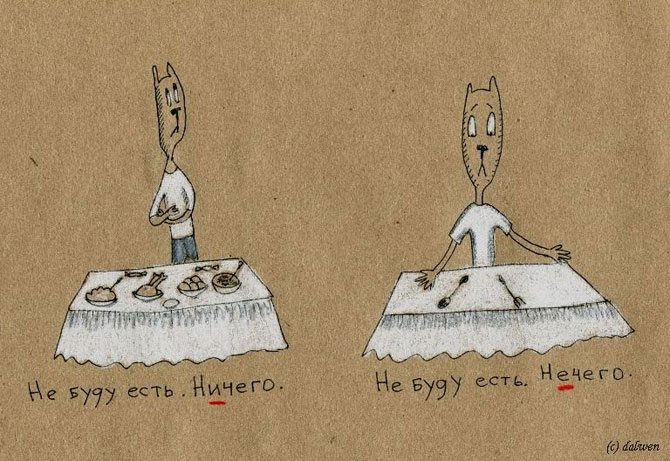 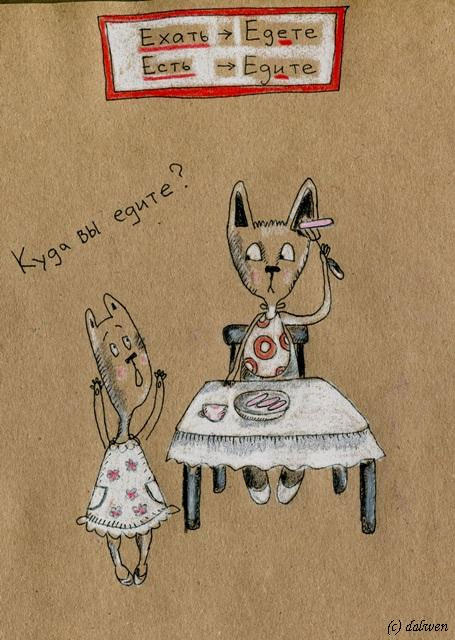 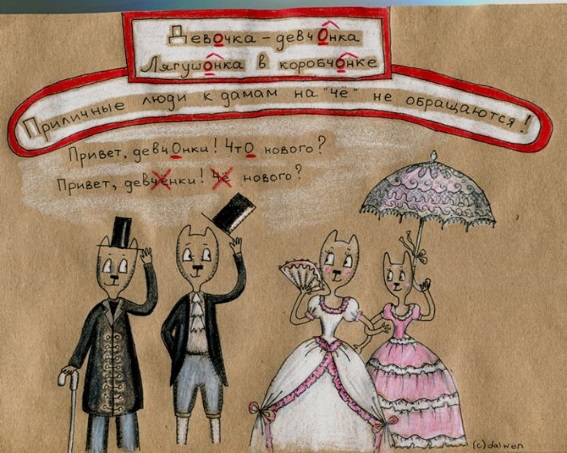 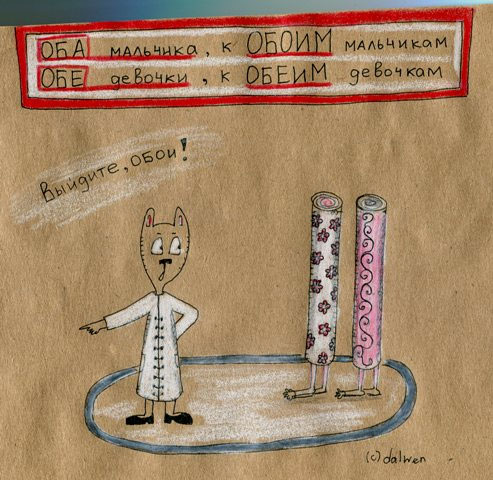 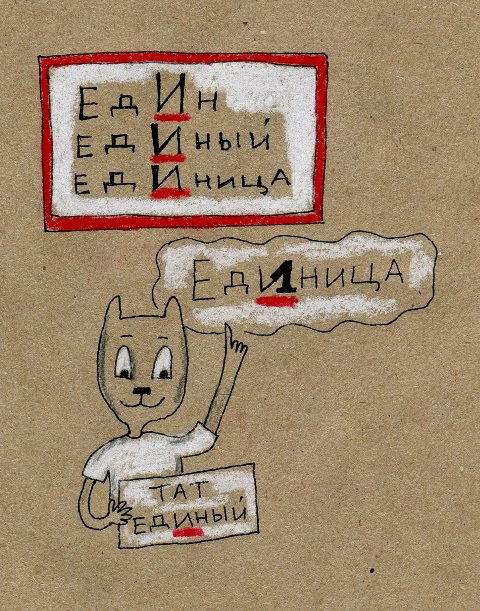 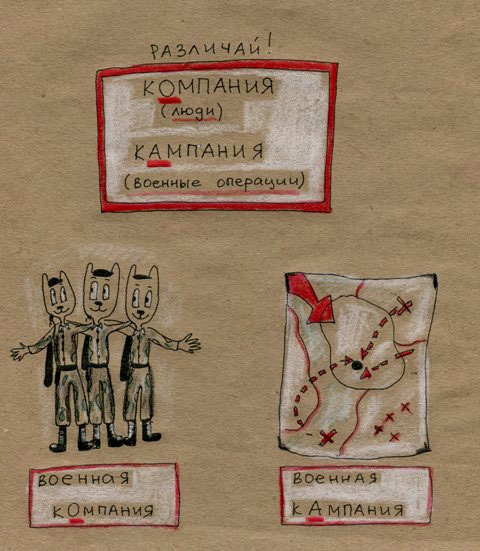 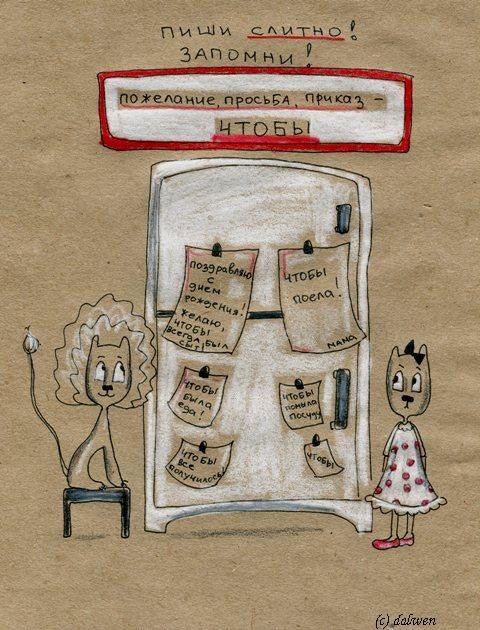 Приложение №4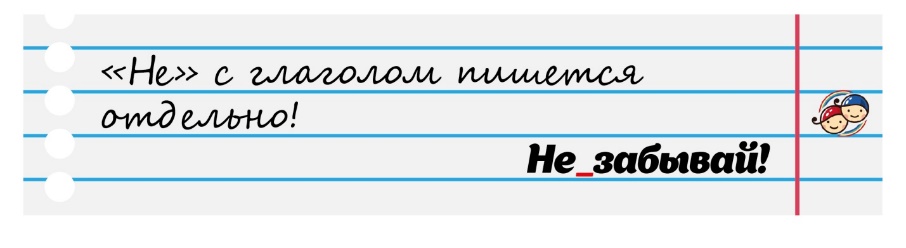 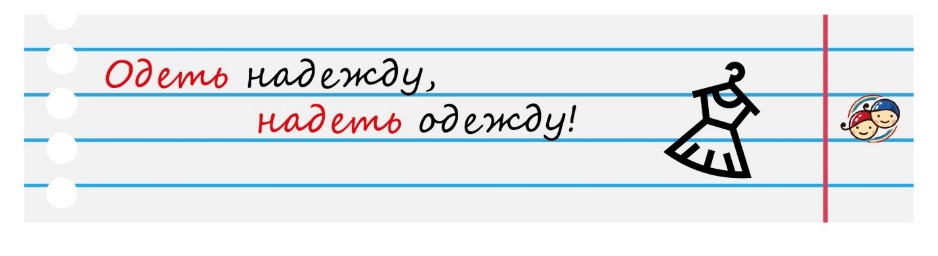 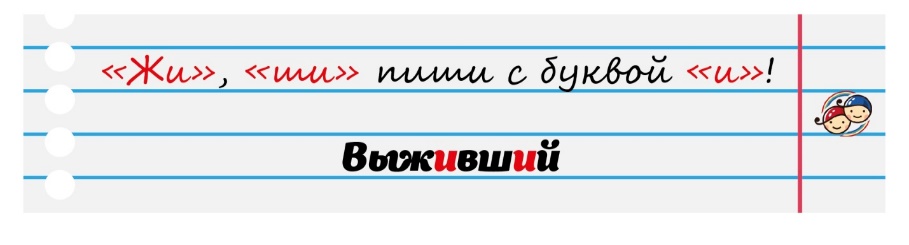 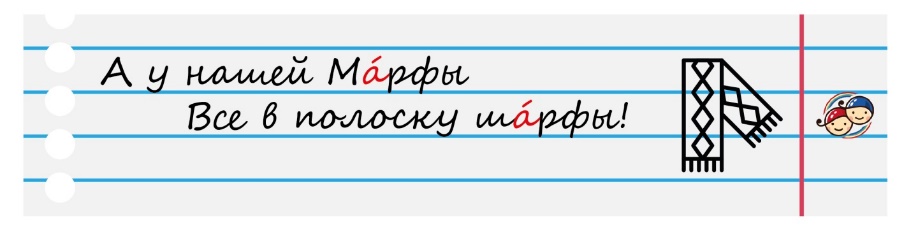 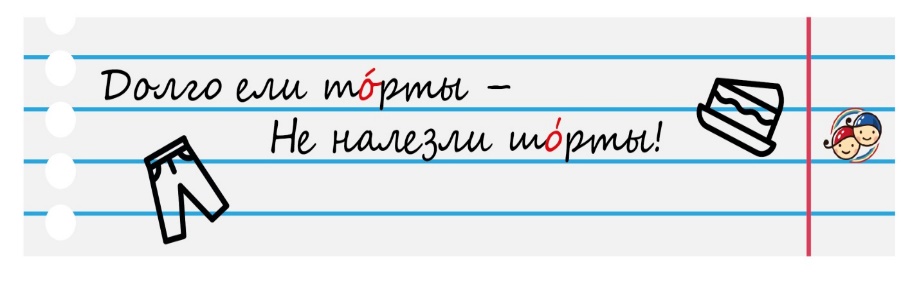 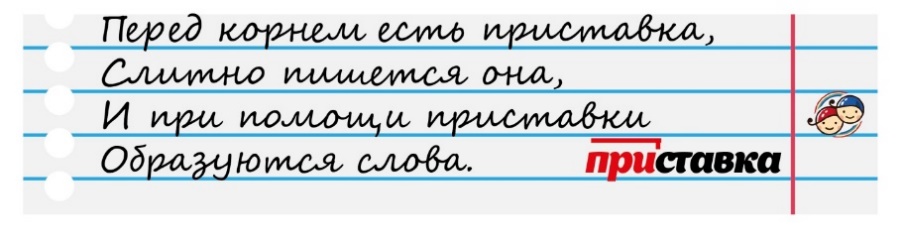 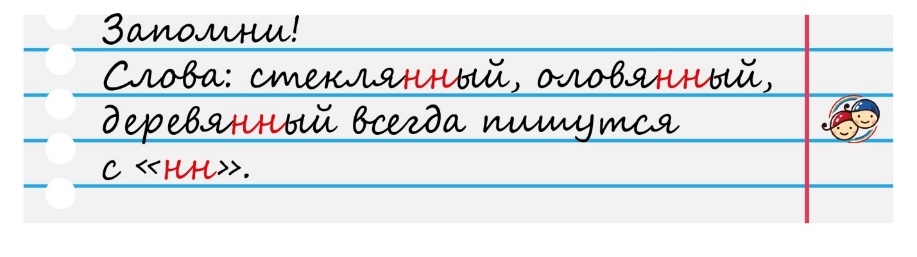 ДЕНЬ РОССИИМЕТОДИЧЕСКАЯ РАЗРАБОТКА ПРОВЕДЕНИЯ ДНЯ РОССИИ УТРО: Торжественная Линейка, посвященная Дню России ВЕДУЩИЙ 1: Дорогие ребята! Сегодня большой праздник и нам действительно есть с чем поздравить друг друга. 12 июня - День России! Мы живём в великой стране с не менее великой историей. Нашими учёными сделаны важные открытия, а достояниям нашей культуры могут позавидовать многие другие народы Мира.День России – это день величия нашего государства! С праздником, дорогие друзья! (Дети читают стихи)1. Что значит Родина моя? Ты спросишь, я отвечу: - Сначала тропочкой земля Бежит тебе навстречу.2. Потом тебя поманит садДушистой веткой каждой. Потом увидишь стройный ряд Домов многоэтажных.3. Потом пшеничные поля От края и до края, Всё это – Родина твоя, Земля твоя родная.4. Чем старше станешь и сильней, Тем больше пред тобою Она заманчивых путей Доверчиво откроет.5. Распростёрлись в дымке синей Величавые края – Это ты, моя Россия, Свет мой, Родина моя!6. Равной нет тебе по силе, У тебя везде друзья, -Это ты, моя Россия, Свет мой, Родина моя!ВЕДУЩИЙ 1. День России – праздник для всех граждан нашей страны и для взрослых, и для детей. День России — официальный государственный праздник. Праздничная дата была учреждена первым российским президентом Борисом Ельциным в 1994 году. В этот день в 1990 году был подписан важнейший для истории страны документ — Декларация о государственном суверенитете РСФСР.ВЕДУЩИЙ 2. Изначально праздник именовали Днем принятия Декларации о государственном суверенитете РСФСР или Днем независимости. В 2002 году старое название было решено переименовать на более емкое и актуальное — День России. ВЕДУЩИЙ 1. Родина, Отечество… Как мы понимаем эти слова. Вот как об этом писал Константин Дмитриевич Ушинский» «Наше Отечество, наша Родина – матушка Россия. Отечеством мы зовём Россию потому, что в ней жили испокон веку отцы, деды и предки наши».ВЕДУЩИЙ 2. Родиной мы зовём её потому, что в ней мы родились и говорим родным нам языком, и всё в ней для нас родное. А матерью – потому, что она вскормила нас своим хлебом, вспоила своими водами, выучила своему языку, как мать она защищает и бережёт нас от врагов….Много есть на свете и кроме России хороших государств и земель, но одна у человека родная мать – одна у него и Родина».ВЕДУЩИЙ 1. У нашей Родины – России есть государственные символы. Это герб, флаг, гимн. К ним всегда нужно относиться с уважением. Так как они служат не только символами объединения для граждан страны, но и являются знаками опознавательными, отличительными.Россия – прекрасная страна. Конечно мы хотим, чтобы она была еще краше. Что же для этого надо делать? (Дети читают стихотворение)1. Если Родину ты любишь, Мало клясться ей в любви. Перед ней в большом и малом Честь и совесть береги. 2. Ей не лесть нужны, а правда. Ей нужны дела твои. Если Родину ты любишь, Будь достоин той любви. 3. Если Родину ты любишь Не забудь, как в трудный час Мы Отечество спасали И оно спасало нас. 4. Никакие испытанья Нам с тобою не страшны, Если Родину мы любим, Если мы ее сыны.Ведущий 2. Спасибо всем за участие. Надеюсь, что каждый из вас вырастет настоящим патриотом нашей великой Родины.Ведущий 1. Берегите Россию,                    Без нее нам не жить.                     Берегите ее, чтобы вечно ей быть.Ведущий 2. Нашей правдой и силой,                     Всею нашей судьбой.                     Берегите Россию – Нет России другой!Торжественную линейку, посвящённую Дню России считать закрытой.КОНКУРС СОЦИАЛЬНОЙ РЕКЛАМЫ «НЕТ КРАШЕ РОДИНЫ НАШЕЙ!» (для старших отрядов)Цель: привлечение внимания и развитие интереса к культурно-историческим и природным местам своей малой родины.Сценарный план проведения:1. Старшие отряды собираются в зале (если плохая погода) или на площади (стадионе) с канцелярскими принадлежностями.Ведущий сообщает задание: Выбрать стол с листом ватмана и номером своей команды. Придумать сюжет и оформление социальной рекламы. Нужно прорекламировать достопримечательности родного края – нарисовать и написать слоган так, чтобы всем захотелось там побывать.2. Выполнение заданияВажно: вожатые помогают каждому найти себе применение в обсуждении идеи, рисовании, придумывании рекламного слогана и представлении результатов.Результаты – плакаты - развешиваются на самом видном месте: в холле столовой или клуба.Жюри (Совет самоуправления лагеря) по окончанию оценивает выполнение задания и сообщает итоги на следующий день.Протокол жюриКРУГОСВЕТКА «МОЯ РОДИНА – РОССИЯ»Цель: воспитание любви и интереса к культурно-историческому наследию нашей родины, ее традициям и особенностямМесто проведения: территория лагеряВремя проведения: 1 часФорма проведения: игра по станциям для команд младших отрядов       Участники: младшие отряды: 1 отряд делится на 2 команды, ведущими на станциях могут быть ребята из старших отрядов1. Подготовительный этап- разделение на команды- изготовление Маршрутных листов- подготовка ведущих (из детей старших отрядов)-  выборы жюри Пример  Маршрутного листа            КОМАНДА_________________________ОТРЯД_________________2. Сценарный план1 станция: ИНТЕЛЛЕКТУАЛЬНАЯ Задание: На лепестках вырезанной ромашки написаны вопросы. Нужно оторвать 5 лепесточков и ответить на 5 вопросов. Каждый правильный ответ – 1 балл. Время выполнения задания – 10 минут- Как называется место, где родился и вырос человек? (Родина)- Какой город является столицей нашего государства? (Москва) - Как называют жителей нашей страны? (Россияне) - Кто является главой нашего государства? (Президент) - Кто является президентом нашей страны? (В.В. Путин)- Как называется государственный символ, на котором изображён двуглавый орёл? (Герб)- Какой символ нашего государства называют триколором? (Флаг)- Как называется главный сборник законов государства? (Конституция)- Кто охраняет границы нашего государства? (Армия)- Какое дерево является символом России? (Берёза) - Как называется торжественная хвалебная песня, исполняемая в особо торжественных случаях? (Гимн)- Когда отмечается День России? (12 июня)- Как наша Родина называлась в древности? (Русь)- Самый первый в истории человечества космонавт (Юрий Алексеевич Гагарин)2 станция: ИГРОВАЯЗадание: русские старинные игры «Городки», «Казаки-разбойники», «Бояре», поиграть и рассказать (запомнить) правила игры. Время выполнения задания – 10 минут. Активность и правильность выполнения задания оценивается максимально 5 баллами3 станция: СКАЗОЧНАЯЗадание: нарисовать ответы на вопросы Каждый правильный ответ – 1 балл. Время выполнения задания – 10 минут1. На чем Емеля поехал во дворец к царю? (печка)2. На чем ехал купец в город, а крестьянин в лес, в русской народной сказке «Два мороза»? (на санях)3. На ком ехала лиса, приговаривая «бит не битого везет»? (волк)4. Сказочная героиня, владелица первого в мире летательного аппарата? (Баба-яга)5. На чем летал Иван-царевич в сказке после дождичка в четверг? (ковер-самолет)4 станция ИСТОРИЧЕСКАЯ Задание: оживить исторические памятники (инсценировка), изображенные на картинках (распечатанных из интернета). Каждый правильный ответ – 1 балл. Время выполнения задания – 10 минут- Рабочий и Колхозница- Минин и Пожарский- Квадрига на Большом театре- Памятник АС Пушкину- Памятник Петру Первому в Санкт-Петербурге5 станция КУЛИНАРНАЯ Задание: назвать 5 традиционных блюд русской кухни. Дополнительно: из каких ингредиентов состоит каждое блюдо. Каждый правильный ответ – 1 балл. Время выполнения задания – 10 минутПравильный ответ: -  Борщ-  Винегрет-  Пельмени-  Окрошка-  Каша 6 станция  МНОГОНАЦИОНАЛЬНАЯЗадание: назовите какие национальности проживают на территории Российской Федерации. Давайте научимся правильно здороваться на национальных языках. Оценивается четкость и синхронность повторения приветствия. Максимальное количество баллов – 5 баллов. Время выполнения задания – 10 минутПримеры можно взять из интернета. 7 станция МУЗЫКАЛЬНАЯ Задание: Какие русские народные песни и танцы вы знаете? Давайте разучим народный танец. Оценивается четкость и синхронность выполнения задания. Максимальное количество баллов – 5 баллов. Время выполнения задания – 10 минут3. Подведение итоговПодсчет баллов и награждение команд по номинациямВЕЧЕР ПЕСЕН О РОССИИМесто проведения: территория лагеря, площадь, спортивная площадка или клуб (при плохой погоде).Время проведение: 1 часФорма проведения: общелагерное мероприятиеУчастники: все отряды (команды)Предварительная подготовка: все отряды разучивают песни о РоссииВажно: мероприятие лучше проводить на улице на фоне красивого пейзажа, выбираются заранее 2 ведущих, которые начинают Вечер, делают стихотворные связки между музыкальными номерами от отрядов и завершают Вечер песен о России.Варианты песен (из интернета https://zvukipro.com/2399-detskie-pesni-pro-rossiju-patrioticheskie.html )«Мы дети твои, Россия!», «Родина моя», «Росиночка Россия», «Девочка-Россия», «Моя Россия», «Потому что Родину люблю», «Россия и я», «Любовь к России», «Родина Мать»Стихотворения для ведущихЧто мы Родиной зовём?Дом, где мы с тобой живём,И берёзки, вдоль которыхРядом с мамой мы идём.Что мы Родиной зовём?Поле с тонким колоском,Наши праздники и песни,Тёплый вечер за окном.Что мы Родиной зовём?Всё, что в сердце бережём,И под небом синим-синимФлаг России над Кремлём.Мы живем в стране великой.И раскинулась онаОт востока и на запад –У нас огромная страна. И охватывают цепьюЧасовые поясаВсе леса, тайгу и горы,Степи, реки и поля.Наша разная Россия –Люди, села, города,То бескрайние просторы,То бескрайние леса.То сибирские селения,То старинные дома,То столица-мегаполис,То простые города.Необъятная Россия,В нашем сердце ты всегда.Сбережем свою Отчизну.Слава Родине, ура!МЕТОДИЧЕСКАЯ РАЗРАБОТКА ПРОВЕДЕНИЯ ТЕМАТИЧЕСКОГО МЕРОПРИЯТИЯ «Я ЖИВУ В РОССИИ» В ДЕТСКОМ ОЗДОРОВИТЕЛЬНОМ ЛАГЕРЕАвтор-составитель: Дорофеева Марина Александровна Организация: Областное государственное бюджетное учреждение  дополнительного образования «Детский оздоровительно-образовательный  центр Юность» (Ульяновская область)1.ВведениеДанное мероприятие было реализовано в Областном государственном бюджетном учреждении дополнительного образования Ульяновской области «Детском оздоровительно-образовательном центре Юность».Педагогическая ценность данного мероприятия заключается в формировании отношения к понятиям патриот, гражданин, Родина, Россия, формировании чувства гордости за свою страну. Детям необходимо показать то, как можно выразить своё отношение к Родине в стихах, песне, творчестве. Участники смены получают возможность проявить свои творческие способности, продемонстрировать свои знания, приобретают новые знания о России, о родном крае, получают  возможность пообщаться с известными  люди, прославляющими свою Родину трудом и достижениями. Адресат: дети 7 – 17 лет, 120 человек, дети ОВЗ, дети находящихся в трудных жизненных ситуациях, одарённые дети, участники летней оздоровительной смены.Продолжительность мероприятия - один день, можно использовать любую часть данного мероприятия как отдельное самостоятельное мероприятие, так как они спланированы в соответствии целям и задачам  тематического дня. 2.Целевой блок Цель мероприятия -   воспитание чувства патриотизма, уважения и гордости к своей Родине. Задачи:1.  Воспитание уважения и почтительного отношения к государственным символам Российской Федерации.2. Пробуждение у детей интереса к истории  своей  Родины.3.  Закрепление знаний о   культуре России.  4.  Способствование сплочению   лагерного коллектива, созданию положительной атмосферы.3. Этапы проведения 1.Подготовительный этап:•	Подбор музыкального оформления мероприятий •	Проведение опроса (анкета) по вопросам знания истории  праздника Дня России.•	Подготовка поздравительных символов.•	Оформление отрядных уголков в тематику праздника.•	Звуковое оформление лагеря в тематику дня.•	Оформление актового зала.•	Подготовка общелагерного флешмоба  «Россия, мы - дети твои».•	Подбор видео о истории, достижениях, победах Российской Федерации.•	Подбор видеоряда о людях прославивших России в различных направлениях деятельности (наука, медицина, образование, спорт, культура и т.д).•	 Подготовка органами самоуправления лагеря мотиваторов, хештегов   ко дню России, размещение по отрядам и всей территории лагеря.•	Форма одежды в этот день триколор – белый, красный, синий (в любых вариациях).•	Пригласить гостей для участия в работе вариативных площадок.•	Подготовка работ к открытию выставки творческих работ «Моя малая - Родина».•	Подготовка фотозон.•	Подготовить экскурсию по Алее Славы центра.2.  Основной этап: В течение всего дня работает пресс-центр «Юность» - ребята освещают мероприятия лагеря, берут интервью у всех участников смены. В течение дня на сайте учреждения  и в группе лагеря запускается онлайн – викторина  для родителей участников смены и всех желающих  « Россия - Родина моя» (вопросы из истории России и краеведения), по окончании викторины все участники получают электронный сертификат онлайн-участника праздничного дня смены лагеря.Весь день проходят выходы в прямой эфир через группу лагеря в контакте с поздравлениями от отрядов, сотрудников, вожатых, администрации с праздником  «День России». В течение дня участники смены фотографируются в фотозонах, публикуют фото с хештегами и поздравительными символами. Из сделанных фото и видео участники должны смонтировать отрядный ролик «Наш день России», демонстрация которого запланирована  на общелагерном сборе (через два дня).План дня	08.00  - Ежедневный подъем лагеря – тематическое  музыкальное сопровождение;08.15  - Тематическая зарядка  - вариативная – тематическое музыкальное сопровождение:           - старшие мальчики  и девочки - усложнённая           - танцевальная            - спортивные тренажеры            - младшие мальчики и девочки 09.30 – Торжественная линейка, посвященная Дню России, поздравление директора лагеря, поднятие Государственного флага РФ – старший вожатый, командиры отрядов, исполнение Гимна России, запуск воздушных шаров (триколор).10.00-11.00 - Музейный час истории «Россия – символы государства. История праздника День России» - экскурсия по Аллее славы  -  подготовлена и проведена участниками смены.11.00 – 12.00 - Квест-игра «Уголки России»11.30 - Открытие выставки творческих работ участников смены «Моя малая Родина», выставка так же является онлайн -выставкой на сайте и в группе лагеря. Все участники получают грамоты за участие в выставке. Объявляется онлайн-голосование  на приз зрительских симпатий. Подведение итогов и награждение на вечернем общелагерном мероприятии. Выставка действует в течение всего летнего периода, пополняется работами других участников смен.12.00 – 14.00  Работают  4 вариативных площадки «Разговоры о важном», на которые приглашены выдающиеся люди области  или родители участников смены различных национальностей. Работа каждой площадки проходит в три этапа: 1. Беседа в неформальной обстановке 2. Мастер-класс от гостя 3. Запись от приглашённого гостя в гостевой книге лагеря и фото с участниками смены.- ПРОТВОРЧЕСТВО – люди культуры и искусства- ПРОСПОРТ  – спортсмены, туристы - ПРОНАУКУ-  люди науки, образования- ПРОМАСТЕРСТВО - рабочие профессии и военнослужащие в различных званиях и статус16.00-18.00 Спортивная программа «Под флагом России» и исполнение общелагерного флешмоба «Россия – мы дети твои».19.00 – Литературно-музыкальная программа «С любовью к России» с участием участников смены (творческие концертные номера), приглашённые поэты и творческие коллективы.20.00 - Общелагерный костёр 21.00 - Вечерний разговор: «С чего начинается Родина ….»В течение дня предусмотрена отрядная деятельность: рисунки на асфальте, акции «Свеча памяти», КТД «Семейный герб» и тд. 3.  Итоговый: Итоговая диагностика -  анкетирование. Вопросы анкеты составляются с учетом возраста участников смены. •	Что ты узнал нового в этот день?•	В каком мероприятии ты бы поучаствовал ещё раз?•	Встреча с каким интересным человеком тебе запомнилась и почему?•	Какие чувства ты испытываешь, когда слышишь слово «Россия»?•	Закончи фразу «Патриот своей Родины - это..»•	О чём заставляют задуматься подвиги героев?•	Символы нашего государства для меня значат…•	Закончи фразу «Быть достойным гражданином своей страны – значит..»ДЕНЬ ПАМЯТИ И СКОРБИТОРЖЕСТВЕННАЯ ЛИНЕЙКА,ПОСВЯЩЕННАЯ ДНЮ ПАМЯТИ И СКОРБИЦель: воспитание патриотических чувств, уважения к героической истории нашей Родины Первая часть линейки проходит как обычно. После сдачи рапортов от каждого отряда и подъема Флага, начинается вторая- торжественная часть.Линейку проводит Старший вожатый и подготовленная группа чтецов.- Сегодня, 22 июня -  День Памяти и скорби. В этот день приспускают флаги на государственных учреждениях, отменяют все развлекательные мероприятия. Сегодня, в день Памяти и скорби, вся страна вспоминает о самой страшной дате в истории нашей страны – о начале Великой Отечественной войны.- В ночь на 22 июня 1941 года войска фашисткой Германии вероломно пересекли границу Советского союза, к тому времени немецкая армия уже захватила почти всю Европу, заставив ее промышленность работать на свои военные цели. - Документы фашистского рейха свидетельствуют, что Советское государство подлежало полной ликвидации. Солдаты Вермахта планировали сделать территорию Советского союза своей колонией, истребить большинство советских людей, а оставшихся в живых превратить в рабов.- Но Гитлер более чем недооценил ту силу, с которой ему пришлось столкнуться на нашей земле. Несмотря на колоссальные потери, боль и страдания, советский народ победил  в борьбе с фашизмом.- В Великой Отечественной войне наша страна отстояла свободу и независимость, разгромлен был страшный враг, от него избавлены народы Европы. - Мы будем помнить о подвиге нашего народа. Подвиге всех и каждого. Рядового и генерала. Солдата и партизана. Бойца с передовой и труженика тыла. Мужчин и женщин. Взрослых, стариков и детей.  - Вновь скупая слеза сторожит тишину.- Вы о жизни мечтали, уходя на войну.- Сколько юных тогда, не вернулось назад, - Не дожив, не допев, под гранитом лежат,- Глядя в вечный огонь – тихой скорби сиянье… - Ты послушай святую минуту молчанья.Внимание, лагерь! Равняйсь! Смирно! Объявляется Минута молчания. …(запись стука метронома)…Вольно!- Мой дедушка рассказывалО том, какой была война,Какими были русские солдаты,И о враге, что сломлен был тогда.Как наяву он помнил все атаки.Молчал…, закрыв глаза на миг…И плакал дедушка о неспасённом друге,Который на глазах его погиб.Он был, как брат, для дедушки – солдата:По жизни вместе: школа, институт. Но вот война, и первыми ребятаПошли на фронт, за Родину свою.Плечом к плечу друзья сражались рядом,Мальчишки, а в глазах видна вся жизнь.Но тут удар – фашистская граната,И друг собою дедушку закрыл.Прошли года, а сердце не забыло,Ту боль и горечь от потерь былых,О том, как мать сыночка хоронила,Последнего из близких и родных.Война, ты много горя причинила,Так много забрала ты молодых,Но сильных духом все же не сломила.Они нам сохранили жизнь!- Поклонимся великим тем годамТем самым командирам и бойцам.И маршалам страны и рядовым,Поклонимся и мертвым и живым.Всем тем, которых забывать нельзяПоклонимся, поклонимся, друзья!Всем миром, всем народом, всей землёй,Поклонимся за тот великий бой.- 22 июня – День памяти и скорби. Так пусть же наша память будет чиста и вечна о тех, кто дал нам право на жизнь, кто подарил нам радость встречать каждый новый мирный день. Мир должен торжествовать! Ради мира мы должны жить, творить, созидать!- …Прошла война, прошла страда,Но боль взывает к людям:Давайте, люди, никогдаОб этом не забудем.- Сегодня вечером мы проведем Вечер песен военных лет. Каждый отряд постарается, хорошо отрепетирует и с душой исполнит песни военных лет на нашем общелагерном концерте. Желаем вам успешного выступления. Отряды, напра-налево, с линейки шагом-марш!Днем проходит возложение цветов (или гирлянды, изготовленной из еловых веток и переплетенных красной атласной лентой) к монументу (солдатской могиле) в ближайшем населенном пункте. Если этого нельзя сделать всем лагерем, то выбираются лучшие представители- Совет самоуправления лагеря и самые активные ребята от отрядов, которые проводят это ритуал. ВЕЧЕР ПЕСЕН О ВОЙНЕ (или Театрализованное представление со стихами и песнями о Великой Отечественной  войне)Цель: воспитание уважительного отношения к культурно-историческому наследию периода Великой Отечественной войны1.Подготовительный этапКоманды разучивают песни военных лет- Песня К. Листьева на стихи Суркова «В землянке»- Песня  Н. Богословского «Темная ночь»- Песня М.Фрадкина «У деревни Крюково»- Песня Б. Окуджава «До свидания, мальчики…»- Песня «Журавли» муз. Я. ФренкеляИ др.2. Сценарный план проведенияВедущие продумывают последовательность выступлений, можно. Например, начать с выступлений от младших отрядов и последними выступают – старший отряд. Хорошо, если есть возможность пригласить на концертную программу ветеранов. Младшие отряды могут подготовить для них сувениры- подарки, сделанные своими руками.МЕТОДИЧЕСКАЯ РАЗРАБОТКА ПРОВЕДЕНИЯДНЯ ПАМЯТИ И СКОРБИАвтор-составитель: Андреева Олеся ВладимировнаОрганизация: Муниципальное автономное учреждение «Центр организации отдыха и оздоровления детей и молодежи» (Тульская область)ВведениеДанная методическая разработка составлена для проведения в оздоровительном лагере Дня памяти и скорби. Актуальность определяется созданием условий для воспитания гражданина, интересующегося своей историей, творческой личности, способной ценить опыт прошлых лет. Показателями эффективности можно считать формирование активной жизненной позиции, готовность служению людям, Отечеству, проявление духовной рассудительности.Всё меньше в нашей стране становится очевидцев этого страшного времени, всё меньше мы знаем о нем. Именно поэтому память об этой дате необходимо передавать младшему поколению. Перед воспитателями стоит важная задача – не допустить стирания из памяти нашей Родины страшных картин Великой отечественной войны. Сделать это можно через воспитание маленького гражданина, который впоследствии способен будет передать свою боль и сочувствие к людям, сложившим головы за нашу независимость. Нельзя быть патриотом, не чувствуя личной связи с Родиной, не зная, как любили, берегли и защищали её наши предки, наши отцы и дети.  Цель проведения мероприятия - воспитание чувства благодарности к погибшим в годы Великой Отечественной войне, ветеранам, формирование интереса и уважения к историческому прошлому, героическим традициям своего народа, расширение исторических знаний учащихся о событиях Великой Отечественной войны 1941-1945 гг., патриотическое и гражданское воспитание подростков,Задачи: - воспитание патриотизма и гражданственности;- развитие интереса к историческому прошлому нашей страны;- формирование ответственности за сохранение памяти об истории нашей родины;- знакомство с символами Великой Отечественной войны;- развитие критического мышления у обучающихся.Ожидаемыми результатами проведения данного мероприятия являются повышение интереса у детей к изучению истории Отечества, формирование представлений о жизненном пути и воинском подвиге российских солдат, развитие нравственной сферы личности ребёнка, повышение интереса к музейной и краеведческой деятельности, положительный эмоциональный фон в детском коллективе, расширение кругозора.В данной методической разработке использованы сценарии, разработанные Институтом изучения детства, семьи и воспитания Российской академии образования для детей 1-4 и 5-11 классов, методические рекомендации и пособия, разработанные для проведения военно-патриотических мероприятий.Место проведения: оздоровительный лагерь «им. С.Чекалина».Количество детей: 225 человек.Возрастная категория: 7-15 летПри отборе мероприятий, проводимых в День памяти и скорби, учитываются следующие принципы: доступность; интерес; практическая значимость для ребёнка; соответствие содержания возрастным особенностям.В данных методических рекомендациях предусмотрены следующие формы организации деятельности: утренняя торжественная линейка, мероприятия «День памяти и скорби» и «И началась война…», конкурс рисунков на тему ВОВ, торжественное возложение венков к памятнику Саши Чекалина, расположенному на территории оздоровительного лагеря, просмотр и обсуждение фильма о войне, прочие мероприятия.Помимо этого, дети также принимают участие в общероссийских акциях и проектах, что имеет мощный воспитательный эффект. Дети чувствуют себя частью большого общего события. В лагере проводятся такие общероссийские мероприятия, как «Свеча памяти» и «Стена памяти».Этапы проведения мероприятия1. Подготовительный этапОборудование:- телевизор (в каждой даче);- компьютер, проектор, экран, колонки (на сцене);- георгиевская ленточка с креплением (булавка, значок, шпилька) – по количеству участников мероприятия;- бумага белая, цветная, карандаши, краски, ножницы – по количеству детей;- грамоты для награждения по итогам конкурса рисунков;- живые цветы и венки для возложения к памятнику;- свечи для возложения к памятнику в рамках акции «Свеча памяти»;- военная форма для детей;- подготовка информационных ресурсов о фактах ВОВ;- мультимедийное сопровождение (фильмы, музыка, минусовки военных песен, презентации, радиогазета).Оформление:- оформление сцены для проведения торжественной линейки;- подготовка стенда для проведения общероссийского мероприятия «Стена памяти»;- печать фотографий или иных материалов, предоставленных детьми;- подготовка места проведения акции «Свеча памяти».Для ведущих заранее разрабатывается сценарий. Дети готовят стихотворения и песни о войне. На мероприятие можно пригласить (по возможности) участников Великой Отечественной войны или свидетелей военных событий, в качестве почетных гостей.Основной этап Краткое описание мероприятийУтренняя Торжественная линейкаПосле подъема, зарядки, банных процедур и завтрака дети собираются на плаце перед главной сценой. Звучит музыкальное сопровождение (песни военных лет). Ведущий произносит речь о Великой отечественной войне, о цене, заплаченной за победу. Говорит о скорби по всем, кто ценой своей жизни выполнил свой долг по защите Родины. Далее происходит чтение отрывков из поэм и стихотворений воспитателями/ вожатыми и детьми, ведущий говорит текст в соответствии со сценарием. Далее детей разбивают на группы до 30 человек в зависимости от возраста (1-4 класс и 5-11 класс) для проведения с ними мероприятий.Мероприятия «День памяти и скорби» и «И началась война…»Для детей 1-4 класса проводится мероприятие «День памяти и скорби» длительностью 50 минут. Организуется просмотр презентации, разработанной Институтом изучения детства, семьи и воспитания Российской академии образования. Ведущий комментирует слайды. В ход мероприятия включен просмотры видеороликов (2D Основные события ВОВ, Дети блокадного Ленинграда). Рассказывается про минуту молчания, ведущий предлагает почтить память славных воинов, павших в годы Великой Отечественной войны и ветеранов минутой молчания.Минута молчания (под звук метронома).Далее идет показ слайдов, посвященных Вечному огню, ведущий предлагает детям зажечь свой вечный огонь. Детям выдаются шаблоны для изготовления огня. Каждый должен вырезать свой огонек по шаблону, раскрасить и склеить его. После чего огоньки прикрепляются и дети зажигают свой вечный огонь.Ведущий, под показ слайдов, рассказывает о могиле неизвестного солдата, о георгиевской ленточке, предлагает детям нарисовать георгиевскую ленточку.После окончания мероприятия всем детям вручается диплом участника.Для детей 5-11 классов проводится мероприятие «И началась война…», длительностью 40 минут. Заключается в просмотре и обсуждении видеороликов в формате игры, где каждый может высказать своё мнение на тот или иной вопрос. Просматриваются следующие видеоролики: 2D Основные события ВОВ, Левитан 22 июня 1941, Фашизм, Елец, Беслан. В помещении, где проводится мероприятие, есть три разных места с листами с надписями «Да», «Нет» и «Не знаю». Это ответы на вопросы, отражение личной позиции детей по вопросу, которую они могут уточнить и объяснить при возможности. Каждый раз, когда ведущий задает вопрос, ребята расходятся по сторонам к листам, которые являются их личными ответами на вопрос. Важно, чтобы ребята не «толпились» с друзьями по вопросам, а действительно отвечали так, как считают сами. После того, как ребята разошлись по ответам, ведущий может узнать у нескольких ребят, почему они выбрали такой ответ на вопрос, их мнение по вопросы и попросить пояснить более широко. Для того, чтобы ребенок чувствовал себя более уверенно, ведущему можно легко подбрасывать мячик в руки ребенку, тем самым показывая, что ведущий выбрал этого ребенка и попросил его объясниться.В конце мероприятия ведущий предлагает почтить память воинов, павших в годы Великой Отечественной войны и ветеранов минутой молчания.Минута молчания (под звук метронома)Подводятся итоги. Дети рассказывают, что узнали нового и интересного. Ведущий вручает им георгиевские ленты и сертификаты участников дискуссии «И началась война…»Торжественное возложение цветов к памятнику Саши Чекалина, расположенному на территории оздоровительного лагеря, с проведением акции «Свеча памяти».В сценарий проведения мероприятия включается музыкальное сопровождение (звуки метронома, «минусовка» песни «Журавли» (композитор Я. Френкель, автор Р. Гамзатов,), песня «22 июня» («Казалось было холодно цветам…») в исполнении Э. Хиля (композитор В. Кулаков, автор С. Щипачёв), песня «Березовые сны» (композитор В. Гевиксман, автор Г. Фере) в исполнении В. Чемоданова, музыкальная композиция «Адажио» (композитор Альбинони Томазо Джованни). Воспитатели/вожатые и дети читают стихи на тему войны («Тот самый длинный день в году...» (автор К. Симонов), «22 июня» (автор В. Шефнер).Дети собираются у памятника Саши Чекалина, возлагают венки (цветы) в память о погибших в годы Великой Отечественной войны. Зачитываются стихотворения. В конце памятного мероприятия у памятника дети выкладывают из свеч слово «ПАМЯТЬ» (слово «ПАМЯТЬ» организаторы очерчивают мелом у памятника перед началом мероприятия, зажженные свечи раздаются детям). Организуется минута молчания. Акция «Свеча памяти» призвана увековечить память павших на полях сражений воинов Великой Отечественной войны, содействовать воспитанию уважительного отношения к героям и событиям Великой Отечественной войны. Конкурс рисунков на тему Великой отечественной войны.Дети разбиваются на несколько возрастных групп, младшая (до 6-7 лет), средняя (7-9 лет) и старшая (от 10 лет). Из рисунков, которые дети передают на конкурс, делается выставка. Картины вешают на специально оформленный стенд в клубе. По итогам конкурса детям вручаются грамоты и призы.Общероссийское мероприятие «Стена памяти».Проект «Стена памяти» - создание памятной мемориальной экспозиции с фотографиями участников Великой отечественной войны и краткими сведениями о них. Он призван почтить память героев Великой отечественной войны. Проект «Стена памяти» - это выражение благодарности детей своим родным и близким, защищавшим нашу Родину и не доживших до наших дней. Дети размещают стене фотографии участников Великой отечественной войны с краткими сведениями о них. Просмотр и обсуждение фильма о войне.Просмотр фильма организуется поотрядно, каждому отряду подбирается фильм, который соответствует их возрасту. Это может быть классические фильмы, которые видели все («Судьба человека», 1959 г. (12+), «А зори здесь тихие», 1972 г. (12+), «Летят журавли», 1957 г. (12+) и т.д.)  или современные («Солдатик», 2018 г.  (6+),  «Сестренка», 2019 г. (6+), «Девочка из города», 1984 г.  (6+), «Война Анны», 2018 г. (12+), «Садись рядом, Мишка», 1977г.  (6+) и т.д.)В задачу воспитателя/вожатого входит обучение детей основам зрительской культуры. Воспитатель/Вожатый должен подготовить и провести вступительную беседу перед фильмом, обратить внимание на своеобразный язык, которым пользуется режиссер фильма и его создатели, настроить детей на эмоциональное восприятие фильма, заострить их внимание на тех эпизодах, которые помогут лучше понять замысел автора. Можно поставить вопросы, ответы на которые дети должны найти по ходу фильма.Беседа будет продолжена после просмотра. Ведет ее также воспитатель/вожатый, вопросы могут быть такими:-	Как вы поняли замысел создателей и основную идею фильма? Сформулируйте и прокомментируйте одну из проблем, поставленных режиссером фильма.-	Что в фильме созвучно вашему внутреннему миру (о чем фильм заставляет задуматься, какие вызывает ассоциации, какие нравственные установки героев фильма мне близки, с позицией кого из героев вы не согласны?)-	Зачем и для кого режиссер снял этот фильм (какую роль он призван сыграть в сегодняшней жизни?) Сформулируйте позицию создателей фильма. Согласны ли вы с ней?Прочие мероприятия.С самого утра и до вечера на территории лагеря звучат песни про войну, радиогазета, стихотворения на военную тематику и пр. Каждому мероприятию сопутствует свое музыкальное оформление. В течение всего дня организуются танцы под военную музыку, мини-сценки военной направленности.3. Итоговый этапНа данном этапе педагогическим составом оздоровительного лагеря подводятся итоги проведения мероприятий, посвященных Дню памяти и скорби. Анализируются причины удач (неудач) реализации мероприятий. Предлагаются конкретные советы по улучшению проведения данных мероприятий. В отрядах воспитатели/вожатые благодарят участников за проявленный интерес к мероприятию, проводят с детьми беседу для получения обратной связи. Обратная связь имеет важное значение для подведения итога относительно достижения поставленных целей. Условия проведенияУчастники программы – дети от 7 до 15 лет, начальник лагеря, заместитель начальника по воспитательной работе, воспитатели, вожатые, педагог-организатор, психолог. Площадка для проведения Дня памяти и скорби – территория оздоровительного лагеря, включающая различные локации для проведения конкретных мероприятий: главная сцена, здание клубы, детские дачи, памятник Саши Чекалина, стадион. На территории обеспечено соблюдение противопожарного и антитеррористического режимов. Все помещения соответствуют санитарно-эпидемиологическим нормам. Утренняя торжественная линейка проводится на плаце возле главной сцены, необходимое оснащение – компьютер, аудиотехника (колонки), микрофоны, микшерный пульт. В случае неблагоприятных погодных условий проведение мероприятия может быть перенесено в здание клуба.Мероприятия «День памяти и скорби» и «И началась война…», просмотр и обсуждение фильма о войне проходит в детских дачах. Каждый отряд имеет закрепленное за ним помещение, оснащенное телевизором с usb-выходом, столами, стульями, обеспечивается доступ воспитателей к сети Интернет.Конкурс рисунков на тему ВОВ проводится в клубе, оснащенном столами для индивидуальной работы, включенным компьютером с выходом в Интернет для самостоятельного поиска информации, центральной доской, экран (или интерактивную доску) с возможностью проецирования с потолочного проектора, видео-аудиотехникой; местом для выставки творческих работ; набором канцтоваров, обеспечивается доступ воспитателей к сети Интернет.Торжественное возложение венков и проведение всероссийских мероприятий «Свеча памяти» и «Стена памяти» проводится у памятника Саши Чекалина.Список использованных источников1. Сценарий мероприятия «День памяти и скорби» возраст 1-4 класс. Институт изучения детства, семьи и воспитания Российской академии образования, 2022 г.2. Сценарий мероприятия «И началась война» возраст 5-11 класс, студенты СПО. Институт изучения детства, семьи и воспитания Российскоц академии образования, 2022 г.3. Рекомендации «Просмотр и обсуждение фильма о войне», Беляков Ю.Д., старший методист ВДЦ «Орленок», 2022 г.4. «Поклонимся великим тем годам…» Методическое пособие для педагогов. Автор-составитель Ю.Д.Беляков, ВДЦ «Орленок»: учебно-методический центр, 2012 г.5. Сборник форм работ по патриотическому воспитанию детей» Министерство просвещения РФ. Молодежная общероссийская общественная орагнизация «Российские студенческие отряды. Всероссийская патриотическая акция «Поклонимся великим тем годам», 2022 г. 6. Методические рекомендации по организации и проведению Дня памяти и скорби в летних оздоровительных учреждениях, посвященного началу Великой Отечественной войны 1941-1945 годов, Шевцова С.Н., Квочка В.А., 2017 г.7. https://www.деньпамяти.рф/ДЕНЬ МОЛОДЁЖИКОМАНДНАЯ ИГРА ВЫПУСК ГАЗЕТЫ«ГОЛОС МОЛОДЕЖИ»Цель: поддержка молодежных инициатив, знакомство с журналистскими профессиямиМесто проведения: открытое пространство со столами (по количеству отрядов), на столах прикреплен №отряда, разложены по 1 листу ватмана и небольшое количество канцелярии (основную канцелярию отряды приносят с собой- краски, кисти, карандаши, ручки, фломастеры, ножницы, цветную бумагу и проч.)Время проведения: 1- 2 часаФорма проведения: интерактивная игра с участием каждогоУчастники: все отрядыПодготовительный этап- заключается в основном в сборе как можно большего количества канццелярских товаров, необходимых для оформления газеты. Важно, чтобы Газета была бы действительно «хэнд-мейд»- изготовление от организаторов (старшего вожатого) РЕДАКЦИОННОГО ПАКЕТА с заданием для каждого отряда2. Основной этапСбор в зале или на линейке- старт игры. Команды получают Пакет (файл или большой конверт) с редакционным заданием.ЗАДАНИЕ:Придумать название вашей Газеты (в теме Дня – например, Голос Молодежи)Придумать молодежный стиль оформления газетыОбязательно указать Редакционную коллегию:(Фамилия, имя и чем занимались при выпуске Газеты)Главный редактор - …Заместитель Главного Редактора - …Выпускающий редактор - …Художники-оформители - …Фотографы - …Корреспонденты - …Оформить рубрики, в каждой должна быть информация по теме и указан автор (Фамилия, имя корреспондента)Например, «Колонка Главного Редактора»«Дорогу- молодым!»«Самый важный человек лагеря»«Самый интересный день»«Советы от вожатых»«Смеяться разрешается»«Будьте осторожны!»«А у вас?»«Важная инициатива»«Новости лагеря»«Что происходит?»  и так далее….Законченные оформленные Газеты в определенное время (до или после ужина) вывешиваются на самом видном месте (все вместе)Совет лагеря оценивает выпуски газет Оценочный лист Подведение итоговПосле заполнения оценочных листов, счётная комиссия подсчитывает общую сумму баллов за каждую газету и объявляет победителей.Можно наградить по номинациям: - Самая интересная газета,- Самая оригинальная газета,- Самая правдивая газета и т.д.МЕТОДИЧЕСКАЯ РАЗРАБОТКА ПРОВЕДЕНИЯ ДНЯ МОЛОДЕЖИ «МЫ  - БУДУЩЕЕ СТРАНЫ»Автор-составитель: Ельшина А.Н.Организация: МБУ «Детский оздоровительно-образовательный центр «Солнышко» (Свердловская область)ВведениеМетодическая разработка тематического дня, посвященного Дню единых действий – День молодежи, «Мы – будущее страны!» проводится с целью активизации творческого и лидерского потенциала участников смены ДООЦ «Солнышко». Тематический день как форма выбран не случайно: большое количество активностей, интересных для молодого поколения дел и событий предполагают организацию целого праздничного дня. Ежегодно содержание дня, его наполнение и способы реализации идей предлагает и готовит Совет лагеря совместно с командой помощников вожатых. В праздничном дне принимает участие весь лагерь, все отряды становятся или участниками, или организаторами, или, как самые младшие участники смены, зрителями праздничных дел. В данной разработке будет представлен опыт проведения Дня молодежи летом 2022г. В этот день в лагере были организованы и проведены: Марафон флеш-мобов «Молодость=активность»; проект «Хочу научиться – могу научить»; творческое событие «Танцевальный ринг».Этапы реализации1. ПодготовительныйДо начала праздничного дня через медиацентр лагеря участникам смены напоминают историю праздника и предлагают поучаствовать в заочных конкурсах и викторинах на знание истории страны. Один из примеров такого заочного конкурса - «Добавь пропущенные факты»История празднования Дня молодежи началась 7 февраля 1958 года в _________ (Советском Союзе), когда Указом Президиума ___________ (Верховного) Совета СССР «Об установлении Дня ________ (советской) молодёжи» был учреждён День советской молодёжи, который отмечался в последнее _________ (воскресенье) июня.После распада СССР, 24 июня 1993 года, первый президент России _________ (Борис Ельцин), по предложению Государственного комитета _________(Российской Федерации) по делам молодёжи и Национального Совета молодёжных и _______ (детских объединений) России, издал распоряжение N 459-рп «О ________ (праздновании) Дня молодёжи», которое предписывало отмечать этот праздник _______ (27 июня).Для реализации проекта «Хочу научиться – могу научить» за день до проведения праздника на территории лагеря появляется Доска объявлений, на которой любой участник смены может оставить объявление, которое начинается с фраз, закрепленных в названии проекта. Вечером Совет лагеря анализирует объявления, объединяет те, которые соответствуют друг другу, ищут варианты для тех объявлений, которые не смогли найти пару и формируют расписание мастерских  «Времени выбора» в формате «дети- детям».  В нашем Центре более пяти лет работает способ формирования индивидуального образовательного маршрута для каждого участника смен – Время выбора.  Время выбора занимает послеобеденное время каждый день. У каждого ребенка есть 2 часа на то, чтобы он имел возможность заняться разнообразными активностями по своему выбору или отказаться от любых активностей и иметь возможность для тихого отдыха. При подготовке к марафону флешмобов выбирается Совет дела, который придумывает сами задания, организует их получение в отряды, готовит музыкальное и информационное сопровождение, проводит марафон и отслеживает его результаты. При проведении марафона новому поколению предлагается доказать, что среди молодежи много активных, творческих и социально – активных личностей.Для реализации творческого события «Танцевальный ринг» группа организаторов работает со звукооператором по подбору музыкального материала, разрабатывает сценарный план, выбирает и готовит ведущих.2.	Основной этапМарафон флеш-мобов «Молодость=активность» представляет собой подбор «скоростных» заданий различного характера. Слово flashmob пришло к нам с иностранного языка. Его можно разделить на две части: flash и mob. В переводе с английского flash означает порыв, молнию или мгновение, а mob скопление людей или компанию. Поэтому flashmob можно дословно перевести как «мгновение компании». Задания отряды получают путем размещения их на странице в группе Центра и на Доске объявлений в фойе столовой. Задания появляются в течение первой половины дня, с 9.30 до 13.30. Задача отрядов – не пропустить задание, выполнить его точно в указанный срок. Примеры заданий: •	До 9.00 отряду необходимо найти футболки белого, синего и красного цвета и ровно в 9.00 на плацу выстроится по цветам флага РФ•	Выучить любую песню, где встречается слово «молодежь» (куплет и припев), спеть хором, снять на видео, выложить на стену в группе в 10.00 и т.д.Организаторы фиксируют выполнение заданий каждым отрядом. Команда, которая выполнила верно и вовремя большинство заданий марафона награждается возможностью выбора отрядных активностей (дискотека для друзей, фильм на ночь, вечер у костра и т.п.)Проект «Хочу научиться – могу научить» представляет собой один из способов реализации формы «дети – детям». Организационно время выбора выстраивается с помощью экрана выбора. На экране выбора фиксируются виды активностей, которые не требуют какой-либо специальной подготовки для участия в них. Количество мест для участия в какой-либо активности должно быть зафиксировано на экране выбора. Каждый ребенок на экране выбора видит весь спектр видов активностей, предлагаемых для «Времени выбора», а также имена педагогов и мастеров, которые осуществляют сопровождение каждого вида активности, время начала и точку старта каждой активности. Записывает своё имя напротив активности. Обязательное условие видового разнообразия активностей для времени выбора – наличие опции «Отдохнуть в комнате», «Отдохнуть в зоне отдыха».Творческое событие «Танцевальный ринг» проводится на открытой дискотечной площадке. Место проведения стилизовано под боксерский ринг: по периметру натянуты ленты, разноцветные углы, места для зрителей по периметру площадки.Отряды располагаются на зрительские места. Ведущий до начала игры объявляет название всех раундов, которые будут проводится: детский сюжетный танец, бальный танец, танец в стиле диско, народный танец, рок-н-ролл, уличные танцы, современный клубный танец.Для участия в каждом раунде ведущий приглашает от отрядов по 1 или 2 участника (в зависимости от стиля), одновременно в ринге находятся представители двух отрядов. Рефери (представители танцевальных объединений города, руководители творческих студий Центра, представители Совета лагеря) по окончании раунда выбирают победителей. В финале каждого раунда в ринге участвуют представители четырех отрядов, где выбирается абсолютный победитель в определенном стиле. Победитель получает пояс, грамоту и приз.В течение игры зрителям предлагают поучаствовать в конкурсах между раундами: танцы, сидя на местах, угадайте стиль, танцевальное караоке и т.д.В течение всего праздничного дня по радио звучат поздравления с Днем молодежи. В Программу, которую готовит медиа-отряд, входят приветы – поздравления от друзей и родителей, поздравительные цитаты из выступлений важных и значимых людей города, области, страны.3.	ИтоговыйПри подведении итогов учитывается активность участников смены в каждом событии дня, рабочие материалы журналистов медиацентра (записи ответов детей на вопросы по организации и проведению дня). В каждом отряде на вечернем сборе вожатыми организуется разговор на тему «От нас зависит будущее», где каждому предлагается высказаться о своей активности за день и подумать о позиции на будущее.Условия проведенияНа территории лагеря имеется клубное здание с актовым залом на 250 посадочных мест, с набором современной аудио-, видео- и светотехники. В каждом из трех корпусов имеются Игровые комнаты  - холлы (на каждый отряд), которые оснащены набором мягкой мебели, телевизором, столами и стульями.Для занятий спортом имеются спортивная площадка с уличными тренажерами, игровая площадка.Для реализации одновременной работы нескольких площадок, во время летних смен работают 3 звукооператора, имеются 3 комплекта звуковой аппаратуры.Организована работа медиацентра: выпуск ежедневных газет, радиопередачи, видео-выпуски новостей (1 раз в 3 дня). Работа журналистского отряда курируется руководителем, проводятся обучающие мастер-классы с представителями СМИ города. Список использованных источников1.	https://my-busines.ru/useful/fljeshmob-flashmob-chto-jeto-takoe-dlja-chego-nuzhen-ego-vidy-i-celi 2.	https://moreulybok.ru/pozdravlenija/den-molodezhi/den-molodezhi-kartrinki-istorija-tradicii-fakty.html 3.	https://zaycev.net 4.	Газман, О. С. Основные идеи и проблемы педагогики каникул / О. С. Газман. // Философия и педагогика каникул – М. : Инноватор, 1998. – № 8.– С. 14 –22.ДЕНЬ СЕМЬИ, ЛЮБВИ И ВЕРНОСТИМЕТОДИЧЕСКАЯ РАЗРАБОТКАПРОВЕДЕНИЯ ДНЯ ЕДИНЫХ ДЕЙСТВИЙ«ДЕНЬ СЕМЬИ, ЛЮБВИ И ВЕРНОСТИ»Автор – составитель: Журавлева Н.А.Организация: Государственное бюджетное учреждение дополнительного образования «Донецкий республиканский центр туризма и краеведения детей и молодежи» (Донецкая Народная Республика)ВведениеЕжегодно 8 июля в нашей стране отмечается Всероссийский день семьи, любви и верности. Этот праздник призван внести весомый вклад в понимание того, что семья была и остается хранительницей духовно-нравственных ценностей, национальной культуры и исторической преемственности поколений.Именно семья является для человека главным в жизни, именно в семье ребенок учится любить и заботится, именно семья является хранителем традиций. Семья, любовь и верность делают человека поистине цельным, духовно богатым и по-настоящему счастливым. Методическая разработка Дня единых действий по теме «День семьи, любви и верности» направлена на создания условий для воспитания ответственного отношения к семье как к базовой ценности общества, повышения статуса семьи, расширение представления о семье. Цель: воспитание ответственного отношения к семье как к базовой ценности общества, создание представления о семье, как о людях, которые любят и заботятся друг о друге.Задачи: - формировать у несовершеннолетних культуру взаимоотношений (родитель – ребёнок – дедушка и бабушка); - воспитывать уважительные, ценностные отношения к близким людям; передать опыт создания и сохранения семьи, воспитания детей и отношения к старшим;- воспитать чувства любви и уважения к родителям, гордости за свою семью;- развивать способности коммуникативного общения, положительные эмоции и чувства.Адресат: подростки 7-15лет, которым интересна работа во всех творческих направлениях (музыка, танцы, рисование, вышивание, актерское мастерство и т.д.)Все мероприятия Дня единых действий  рассчитаны на реализацию в течение одного дня, в лагере из 5-6 отрядов. В подготовке данной методической разработки использовался опыт проведения дня единых действий «День семьи, любви и верности» в Международном детском центре «Артек», Всероссийских детских центрах «Орленок», «Смена», «Океан», Региональном центре координации деятельности по организации отдыха и оздоровления детей Министерства образования и молодежной политики Свердловской области, Муниципальном бюджетном учреждении культуры «Централизованная библиотечная система» Большеболдинского района Нижегородской области и др.Этапы проведения1. Подготовительный этап. Информирование о проведении Дня единых действий «День семьи, любви и верности» и правилах его проведения. Форма информирования зависит от численности лагеря и креативности вожатых. Но в обязательном порядке должны быть большие и красочные объявления проведении Дня единых действий с указанием программы. Также можно изготовить маршрутные листы (по одному на каждый отряд). Для организации и плодотворной работы каждой из площадок в процессе проведения Праздника «Любовью держится семья». От каждого отряда назначить по 3-4 человека + один взрослый. Ответственные должны объяснить задачу на каждой площадке, оказать помощь при возникших трудностях.Заранее готовится реквизит и тематические украшения линейки, корпуса, отряда и т.д.2.Основной этап.План проведения Дня единых действий «День семьи, любви и верности»:1.	Торжественная линейка, которая дает старт Дня единых действий «День семьи, любви и верности» (Приложение 1)2.	Просмотр и обсуждение мультимедийной компьютерной презентации «День Семьи, Любви и Верности» или видеофильма «Пётр и Феврония. История вечной любви». 3.	Отрядные мероприятия. Ребята участвуют в игровых программах. Как пример «Любовью держится семья» (Приложение 2), «Моя семья» (Приложение 3)4.	Изготовление ромашек. Каждый ребенок изготавливает ромашку, которую можно надеть на руку и пишет на ней слова – пожелания или поздравления с Днем Семьи, Любви и Верности. Эта ромашка станет участником флеш-моба «Я дарю тебе ромашку вместе с ней любовь свою!».5.	Праздник для младших и средних отрядов «Любовью держится семья». Старшие отряды являются организаторами этого праздниками. Праздник проводится в форме игры по станциям, на которых все желающие выполняют определенные задания (не зависимо от порядка расположения станций). В завершении конкурса ставится отметка в маршрутный лист. Отметки (НЕ ОЦЕНКИ!) на каждой площадке должны быть разными и оригинальными.Работа конкурсных площадок организуется на открытой местности, на расстоянии 200-300 метров от каждой площадки. Все площадки украшаются воздушными шарами, изготовленными из разных материалов ромашками.Фоном звучит веселая музыка. Творческие группы не дают скучать между конкурсами.6.	 За каждое выполненное задание игроки получают по лепестку от ромашки с пожеланиями. На последней станции все лепестки соединяются при помощи степлера или клея. Получается цветок-приз с пожеланиями участникам игры.). В организации проведении игры принимают участие дети старших отрядов. (Приложение 4)7.	Конкурс рисунков на асфальте «Нарисую мелом счастье». Дети рисуют счастливые семейные моменты или события.8.	Флешмоб «Я дарю тебе ромашку и вместе с ней любовь свою». Завершение Дня единых действий «День семьи, любви и верности». Общий сбор детей и вожатых на стадионе. У каждого ребенка изготовленная утром ромашка, мобильный телефон с фонариком. Каждый отряд выстраивается в символ любви, семьи и верности «Ромашка» в отведенном для этого отряда месте. Лепестки – дети, центр цветка –вожатые. Все ромашки – целое поле. Одновременно по команде все дети включают свет фонариков в телефоне, и все направляют в их небо. Все происходящее фиксируется на фото- и видеозапись с квадрокоптера. На сайте организации публикуются фото- и видеоматериалы флешмоба.3. Итоговый этап. На отрядном огоньке в конце дня подводятся итоги дня, обсуждаются события  и проводится рефлексия «Ромашка «Блума» Описание: «Ромашка» состоит из шести лепестков, каждый из которых содержит определенный тип вопроса. Таким образом, шесть лепестков - шесть вопросов. На каждом лепестке написано условие вопроса.Пример. Простые вопросы — вопросы, отвечая на которые, нужно назвать какие-то факты, вспомнить и воспроизвести определенную информацию: «Что?», «Когда?», «Где?», «Как?». Уточняющие вопросы. Такие вопросы обычно начинаются со слов: «То есть ты говоришь, что…?», «Если я правильно понял, то …?», «Вы сказали о …?». Целью этих вопросов является предоставление каждому члену коллектива возможностей для обратной связи относительно того, что он только что сказал. Иногда их задают с целью получения информации, отсутствующей в сообщении, но подразумевающейся. Интерпретационные (объясняющие) вопросы. Обычно начинаются со слова «Почему?» и направлены на установление причинно-следственных связей. «Почему ромашки растут летом?». Если ответ на этот вопрос известен, он из интерпретационного «превращается» в простой. Следовательно, данный тип вопроса «срабатывает» тогда, когда в ответе присутствует элемент самостоятельности. Творческие вопросы. Данный тип вопроса чаще всего содержит частицу «бы», элементы условности, предположения, прогноза: «Что изменилось бы ...», «Что будет, если ...?».Оценочные вопросы. Эти вопросы направлены на выяснение критериев оценки тех или иных событий, явлений, фактов. «Почему что-то хорошо, а что-то плохо?», «Как вы относитесь к …?» и т.д. Практические вопросы. Данный тип вопроса направлен на установление взаимосвязи: «Как можно применить ...?», Что можно сделать из ...?», «Где вы в обычной жизни можете наблюдать ...?».Условия проведенияМатериально-технические: Искусственные цветы Ромашки. Ромашки из бумаги, лепестки ромашки с пожеланиями, Костюм ромашки, «Ромашка Блума».Мультимедийная компьютерная презентации «День Семьи, Любви и Верности», видеофильм «Пётр и Феврония. История вечной любви», подбор музыкального сопровождения. Проектор, компьютер, звуковая аппаратура, микрофоны, квадрокоптер, фонарики.Плакат «Если взять любовь и верность, к ним добавить чувство нежность, все умножить на года, то получится - Семья!», маршрутные листы, 5 столов, буквы: «С», «Е», «М», «Ь», «Я», 6 конвертов с заготовками поговорок, краски (гуашь, акварель, пальчиковые), влажные салфетки, «Семейные фотографии» - заготовленные пластиковые «пейзажи» с прорезанными овалами для лиц участников, под каждым овалом наклеены из самоклейки надписи: папа, мама, бабушка, дедушка, Ванечка, Манечка.., очки, галстук, фартук, пластиковые тарелки, шнуры, карандаши, призы (фрукты, конфеты), ватман, ножницы, клей, карандаши, маршрутные листы, цветная бумага, белая бумага, цветные мелки, Кадровые: Культорганизатор, вожатые, дети старших отрядов, руководители кружков по декоративно-прикладному искусству или художественного направления, хореограф, спортивный инструктор, ди-джей, работник по обслуживанию аудио и видео аппаратуры, медсестра.Приложение 1СЦЕНАРИЙ ТОРЖЕСТВЕННОЙ ЛИНЕЙКИ, ПОСВЯЩЁННОЙ ДНЮ СЕМЬИ, ЛЮБВИ И ВЕРНОСТИ(Все отряды выстраиваются на площади)Ход линейки.Ведущий:- Добрый день, дорогие ребята. Сегодня у нас не обычная линейка, а праздничная.- Сегодня мы празднуем один из самых замечательных праздников – День семьи, любви и верности, который отмечается в России с 2008 года.Ребята, а что такое семья?Отряды по очереди скандируют:Семья – это труд, друг о друге забота,Семья – это много домашней работы.Семья – это важно! Семья – это сложно!Но счастливо жить без семьи невозможно!Семья – это радость, тепло и уют.Семья – это место. Где любят и ждутСемья – там, где верят, желают добра.Семья – там, где помнят и ценят тебя.Семья – это люди. Семья – это дом.Семья – это мир обогретый теплом.Семья – это счастье. Семья – это свет.Дороже семьи ничего в жизни нет.Ведущий:- Правильно. Семья – это клад мудрости, терпения, любви, залог счастливой жизни. И совсем не важно, сколько в ней членов, главное – это любовь и забота.Ведущий: Солнце встало, день настал,         Праздник утром рано встал,         И пошёл гулять по свету,         Огибая всю планету.Ведущий: К нам он тоже забежал,           Счастье, радость всем раздал.           Ведь мы вместе, ты да я,             Очень дружная семья!Ведущий: Мы рады приветствовать вас на нашей праздничной линейке. Замечательно, что у всех нас сегодня хорошее и радостное настроение.  Ведущий: Это не случайно, ведь сегодня мы празднуем светлый праздник семьи,  любви и верности.Ведущий: В этот день принято говорить о близких и любимых людях, дарить друг другу добрые слова, улыбаться, радоваться лету и солнцу!Стихи детей о семье.1.В семейном кругу мы с вами растём,   Основа основ – родительский дом.   В семейном кругу все корни твои,   Во взрослую жизнь ты войдёшь из семьи.2.Что может быть семьи дороже?      Теплом встречает отчий дом,    Здесь ждут тебя всегда с любовью,    И провожают в путь с добром!3.Отец и мать, и дети дружно,   Сидят за праздничным столом,   И вместе им совсем не скучно,    А интересно впятером.4.Малыш для старших как любимец,   Родители — во всем мудрей,   Любимый папа — друг, кормилец,   А мама ближе всех, родней.5.Любите! И цените счастье!Оно рождается в семье,Что может быть ее дороже,На этой сказочной земле!6.Семья - поистине высокое творенье.   Она - заслон надёжный и причал,   Она даёт признанье и рожденье,   Она для нас – основа всех начал.Ведущий: Друзья, сегодня самое почётное место на нашей линейке занимает ромашка.Ведущий: Именно этот цветок стал символом праздника Дня семьи, любви и верности.Ведущий: И это не случайно. Издавна девушки гадали на ромашке, мечтая о суженом и о создании семьи, приносили в дом с желанием сохранить любовь, тепло и уют в семье.Ведущий: Именно ромашка стала украшением медали за самый важный, ответственный и почётный труд – труд многодетной женщины, матери-героини.Ведущий: Сегодня ромашка расскажет нашим ребятам и гостям интересную историю. Выход ромашки (ребенок в костюме ромашки)Ромашка: Дорогие мои друзья, я расскажу, почему мы отмечаем День семьи, любви и верности 8 июля. Это день памяти Православных святых, супругов Петра и Февронии. Пётр и Феврония издавна почитаемы в России как хранители семьи и брака. Пётр был человеком благородного происхождения, князем. Влюбившись в простую рязанскую девушку Февронию, он женился на ней. Княжили супруги в городе Муроме в конце 12 – начале 13 веков, жили счастливо, нежно любили друг друга и умерли в один день. В давние времена 8 июля в день святых Петра и Февронии, все ходили в церковь. В молитвах к богу молодые люди просили Бога о большой любви, а люди возрастом постарше – о семейном согласии.Ведущий: Наш лагерь – это большая дружная семья. И чтобы вы почувствовали себя частичками этой большой семьи, сегодня ромашка станет нашей главной помощницей и преподнесёт нам не один сюрприз.  Ведущий: А наши отряды как лепестки нашей ромашки, станут активными участниками разных событий дня.Ведущий Завершает нашу линейку «Гимн семьи» (отряды подпевают).Приложение 2СЦЕНАРИЙ ОТРЯДНОГО МЕРОПРИЯТИЯ «ЛЮБОВЬЮ ДЕРЖИТСЯ СЕМЬЯ»(для детей младшего и среднего школьного возраста)Вводное слово вожатого:Вожатый: Ребята как вы понимаете слово «семья»?Дети: Папа, мама, бабушки, дедушки, прабабушки и прадедушки.Вожатый: Расскажите, какая у вас семья?(дети рассказывают и называют членов семьи)Беседа по теме:Вожатый: И в старину, и теперь люди мечтают о счастье, о дружной и крепкой семье, о большой любви. Сегодня в нашей стране отмечается День семьи, любви и верности. Этот праздник посвящен памяти святых Петра и Февроньи, признанных православными верующими покровителями семьи. Что такое семья?Это ты, это я,Это теплый наш дом – Много радости в нем.Вожатый: А символом дня любви и верности стала ромашка – цветок русских полей и лугов. Как вы думаете – почему? (ответы детей)Вожатый: Ромашка – цветок Руси. Белые лепестки – это символ чести и доброты. Упражнение «Ромашка»Дети рассаживаются произвольно по всему помещению группы. Ребёнок представляет себя бутоном. Он может описать свой цвет, форму, почву, на которой растёт. Другой ребенок выполняет роль родителя и представляет себя заботливым садоводом, оказывающим поддержку бутону, помогающим ему расти. Он подходит со стороны спины к бутону и нежно обнимает бутон или укачивает его. Бутон набирает силу (ребёнок сам решает, как это сделать) и «распускается».Вожатый: Что вы чувствовали, когда были «бутоном», «заботливым садоводом», каково вам было?Вожатый: Все начинается с любви…В её основе лежат три влечения – ума, души и тела. Их единство – основа счастья и любви. Настоящая любовь – это не только чувство, но и действие, направленное на то, чтобы любить и быть любимыми.А когда любовь становится взаимной, рождается семья. И у каждого из вас есть заветное желание, которое я прошу вас написать на листочках и привязать его к воздушному шару. В конце нашей встречи мы выйдем на крыльцо и запустим воздушные шары в небо, навстречу вашим мечтам, и ваши желания обязательно сбудутся.Дети пишут желания и привязывают к шарам.Вожатый: Дорогие друзья, чтобы семья впоследствии стала прочной, нужно, во-первых, чтобы любящие сердца встретились, во-вторых – подошли друг другу. Первый год совместной жизни не всегда бывает легким, ведь у каждого свой характер и принципы.Предлагаю в этот праздничный день провести конкурс:Конкурс «Продолжи фразу»Задание: Командам необходимо продолжить фразу: «Семья – это…», можно, в стихотворной оригинальной форме или своими словами (родители помогают)Вожатый: Создать семью нелегко, а сохранить её еще труднее. Беды и радости бывают в каждой семье, но достойно разрешить многие конфликты всегда можно, просто нужно сообща делать любое дело, и тогда успех гарантирован.А хорошо ли вы знаете пословицы о семье? Предлагаю участие в конкурсе «Собери пословицу».Задание: на карточках записаны начала и окончания пословиц о семье. Команды находят соответствие. За каждый правильный ответ команда получает один балл.1. Вся семья вместе, так и душа на месте.2. Не будет добра, коли в семье вражда.3. В семье разлад, так и дому не рад.4. В родной семье и каша гуще.5. В семье дружат – живут, не тужат.6. Семья сильна, когда над ней крыша одна.7. Согласие да лад - в семье клад.8. В семье согласно, так идет дело прекрасно.9. Намеки да попреки - семейные пороки.10. В хорошей семье хорошие дети растут.Вожатый  предлагает детям рассмотреть репродукции картин известных художников с изображением семейного портрета. (И. Репин «Не ждали», А. Ван Дейк «Семейный портрет»,  В. Боровиковский «Портрет сестёр Гагариных»)Вожатый: Что вы видите на картинах?Дети: СемьюВожатый: Как называется картина, на которой художник изображает нескольких людей?Дети: ПортретВожатый: Каких членов семьи вы видите на картинке? Как вы определили, что на картинке изображён папа? Мама? Их дети?(ответы детей)Вожатый: Я предлагаю вам сегодня превратиться в художников и нарисовать свою семью.Давайте сначала подумаем, как вы расположите членов своей семьи на рисунке. Какие особенности причёски, одежды и аксессуаров членов семьи вы будете передавать в своей работе. Можете отобразить в рисунке занятие или увлечение человека (нарисовать рядом с сестрой портфель или газету в руках у дедушки).Приёмом штриховки и тушёвки можете передать особенности причёски, закрасить одежду.Дети располагаются за столами  и приступают к выполнению творческого задания. По ходу занятия вожатый даёт рекомендации в случае затруднения.Итог (рефлексия)Анализ готовых работ. Организация творческого стенда «Моя семья».Вожатый: Вот и подошла к концу наша встреча. В заключение хочу вам всем пожелать:Пусть вам будет жизнь отрадна,Полной чашей будет дом,И живите дружно, ладно,Как Феврония с Петром!Вожатый: А сейчас я предлагаю запустить наши  воздушные шары в небо,  и будем надеяться, что все загаданные желания обязательно сбудутся.Приложение 3СЦЕНАРИЙ ОТРЯДНОГО МЕРОПРИЯТИЯРОЛЕВАЯ ИГРА «МОЯ СЕМЬЯ»(для детей среднего и старшего школьного возраста)ПриветствиеРасставить 2 группы стульев (по 5 стульев) полукругом справа и слева от ведущего для размещения семьи Ивановых и семьи Петровых, 2 стула около ведущего, на одном из них корзина с аксессуарами.Вводная часть. Объяснение правил игрыВожатый: Сегодня мы с вами играем в игру «Моя семья». У каждой семьи есть свой дом (показывает направо и налево, где полукругом стоят стулья). У каждой семьи есть своя продуктовая корзина, куда мы будем складывать призы за выигрыш в каждом конкурсе. Призы будут продуктовые и витаминные: яблоки! Семья, которая соберет больше яблок, получает витаминный бонус: связку бананов! Прошу рассчитаться на первый-второй!Первые направо – это семья Ивановых, вторые налево – это семья Петровых!Давайте познакомимся:Разбивка участников на 2 команды-семьи, распределение ролей в семье«Семейные фотографии» - заготовленные пластиковые «пейзажи» с прорезанными овалами для лиц участников, под каждым овалом наклеены из самоклейки надписи: папа, мама, бабушка, дедушка, Ванечка, Манечка...  кто на каком месте и в какой семейной роли оказался – видно по фотографии, ведущий знакомит с семьей: это - папа, это- мама...Вожатый: Знаю - дружная семья всем нужна, мои друзья,Чтобы в отпуск на природу выезжать с родным народом!И потом напомнит фото и купанье, и охоту!И чье фото будет лучше - пусть решит счастливый случай!Прошу семью Петровых занять свои места на семейной фотографии!Прошу семью Ивановых показать всем свою семейную фотографию!А теперь посмотрим, какая семья быстрее войдет в образ!В корзинке лежат костюмы семьи:Папа галстук надевает,Дед очки на нос вдевает,Фартук маме мы дадим,А косынку бабушке,А пока оденем детку-Поиграем в ладушки!Раз, два, три, четыре, пять – образ новый показать!Ребята надевают ролевые аксессуары.Знакомьтесь – семья Ивановых! Знакомьтесь – семья Петровых!Первое яблоко в продуктовую корзину семьи …,которая быстрее вошла в образ!Роль бабушкиСкажите, пожалуйста, какую роль в семье играет бабушка?Высказывания ребят и обсуждение роли бабушки в семье: хранитель покоя и мира в семье, миротворец, утешитель, воспитатель, печет пироги, вкусно готовит, ласкает, балует, рассказывает сказки, поет колыбельную песенку… Вожатый: Вы совершенно правы, ребята:Бабушка наша мудра и добра, мир и покой сохраняет она!Самые вкусные плюшки печет, готовит, стирает, вяжет и шьет!На ночь сказку нам расскажет, колыбельную споет!А сейчас мы проверим, в какой семье бабушка лучшая рукодельница:игра «Пришей пуговицу» (яркая пластиковая тарелка превращена в "пуговицу" - прожжены 2 отверстия, на каждой "пуговице" продеты и закреплены по длинному шнуру-шнурку 80-100 см с " иголкой" - шариковой ручкой без стрежня, нужно "на скорость"  продевать "нитку с иголкой" в пуговицу, пока не закончится шнур) Пока бабушки рукодельничают, семья вспоминает сказки, которые бабушка рассказывает перед сном! (Какая семья вспомнит больше сказок, в каждой семье выбрать "бухгалтера" - кто считает количество сказок)Вожатый: Молодцы! Больше сказок вспомнила семья … - приз в корзинку!Быстрее пришила пуговицу бабушка из семьи … - приз в корзинку!Роль мамыВожатый: Какое первое слово произносит ребенок? Правильно: мама!Мама – главное слово в жизни каждого человека. Как вы считаете, какую роль в семье играет мама? (Высказывания ребят).Мамы всякие нужны, мамы всякие важны.Кто трусы ребятам шьет? Кто готовит и поет?Мама кормит всю семью вкусно и питательно,И продукты в магазине выбирает тщательно,Нет семейного обеда без борща, котлет и хлеба.Сейчас мы узнаем, в какой семье мама лучшая повариха!Мамы вспоминают названия первого блюда на обед: супа!Семья может помогать маме! Раз, два, три – начали!Высказывания ребят: названия супов (предварительно в каждой семье выбрать "бухгалтера" - кто считает супы). Супы и бульоны: борщ, борщ с фрикадельками, борщ летний, борщ с грибами, щи из сежей капусты, щи из квашеной капусты, щи зеленые, щи летние, щи с фасолью, окрошка овощная окрошка мясная, бульон с яйцом, суп-пюре: из картофеля, из тыквы, из зеленого горошка, из грибов…Вожатый: Молодцы! Мамы знают много супов и, наверное, вкусно их готовят!Победила мама из семьи … - приз-яблоко в корзинку!Роль дедушкиВожатый: какую же роль в семье играет дедушка?Высказывания ребят, обсуждение роли дедушки: главный умелец, все в доме ремонтирует-чинит, самый мудрый, строгий, водит на прогулку, на спортивные занятия, по ягоды-грибы, главный воспитатель и т.д.Вожатый: Мудрый и строгий. Умелые руки.Главное счастье для дедушки - внуки!Дед хороший – просто кладИ мечта для всех внучат!Вот мы сейчас и посмотрим, какой дедушка лучше умеет играть с внуками!Игра с внуком, приз-апельсин в продуктовую корзину семьи победителей.Роль отцаВожатый : Ребята, а какую роль в семье играет папа?Высказывания ребят о роли отца в семье Вы правы ребята, папа должен уметь все.Папа – сильный и большой, смелый, добрый и простой!Он заботой и трудом всю семью содержит, дом!Он не курит и не пьет, жизнь здоровую ведет,Он заботиться о детях, бережет свою семью,И, конечно, очень любит милую жену свою!Самое главное в семье, чтобы папа любил маму!И умел показать свою любовь и заботой, и ласковым словом!Сейчас папа начинает говорить маме ласковые слова, а вся семья помогает емуИгра: комплименты маме («бухгалтер» считает очки). Приз-яблоко в потребительскую корзину семьи.Роль ребенка.Вожатый : Семья без ребенка – не семья.А зачем семье нужен ребенок?(Высказывания ребят).Вожатый: Изучим слово «семья» - СЕМЬ «Я»! Раньше считалось, что богатство семьи - это дети. Вот и считайте, сколько ребятишек нужно, чтобы было семь Я.Что же такое семья, ребята? (Высказывания ребят).Конечно, семья – это наш дом, нам там уютно, тепло и безопасно.В семье нас кормят, одевают, воспитывают, лечат, учат, а, главное – нас любят!Просто любят нас - такими, какие мы есть.ГостеприимствоЗаготовлен раздаточный материал: две одинаковые пластиковые «салфетки» на стол с натюрмортом - их показываем команде, затем переворачиваем рисунком вниз. и на этих салфетках игроки складывают из пазлов (еще 2 такие же салфетки разрезаны на 12-14 пазлов) свой «Натюрморт» - «накрывают» на стол угощениеНе красна изба углами, а красна пирогами!Праздник придет – гостей приведет.Гостю щей не жалей, а погуще влей!Что есть в печи, все на стол мечи!Гостеприимство очень важно для семьи!Вожатый: Сейчас мы проверим, какая семья быстрее накроет сладкий стол для гостей.Стол накрывает ребенок, члены семьи только советуют! Потом вся семья выстраивается в шеренгу, кланяется и говорит: «Добро пожаловать, дорогие гости!»Только после этого определяем победителя нашей игры!Вожатый: Прошу Машеньку и Ванечку взять задание. Начинаем! (возможна помощь дедушки или бабушки или младшего брата-сестры)Сложить пазлы – накрыть на стол, пригласить гостей. Приз-яблоко в продуктовую корзинуЗавершение мероприятияВожатый: Прошу маму Ивановых пересчитать яблоки в продуктовой корзине.Теперь маму Петровых. Итак, победила семья…,Их продуктовая корзина пополнилась сладким витаминным бонусом – связкой бананов!Прошу всех подойти ко мне. Сложили вместе руки.Дорогие ребята! Я от всего сердца желаю вам создать именно такие любящие и теплые семьи в будущем. Спасибо вам всем за вашу замечательную игру.Приложение 4СЦЕНАРИЙ ПРАЗДНИКА «ЛЮБОВЬЮ ДЕРЖИТСЯ СЕМЬЯ»(игра по станциям)Ведущий: Добрый день, дорогие друзья! Мы рады приветствовать вас на празднике «Любовью держится семья».Если взять любовь и верность, к ним добавить чувство нежность, все умножить на года, то получится семья!Семья – это дом. Семья – это мир, где царят любовь и преданность. Это радость и печали, которые одни на всех. Это привычки и традиции. Это крепость, за стенами которой могут царить лишь покой и любовь. Как хорошо, что у каждого из вас есть семья! Это самое главное - чтобы в семье всегда были мир, дружба, взаимопонимание, уважение и любовь друг к другу. Семья может быть большой, где живут сразу несколько поколений, и маленькой – например, если в ней мама и ребенок. Это не важно, ведь если они любят друг друга – это настоящая семья. А как вы считаете, где живёт любовь?(Ответы детей: «Любовь живёт в сердце».)Вед: 8 июля - это особая дата, поскольку это праздник всех нас, невзирая на возраст. Главное сокровище человека — это его семья, которая даётся каждому от рождения. Инициаторами празднования Дня семьи, любви и верности были жители древнейшего русского города Мурома. Символом дня любви и верности стала ромашка – цветок русских полей и лугов.  Мы предлагаем вам собрать «Ромашки пожеланий», выполнив задания на станциях.(На площадке, украшенной шарами, искусственными цветами и плакатом «Если взять любовь и верность, к ним добавить чувство нежность, все умножить на года, то получится - Семья!», расположены 5 столов. К столам прикреплены буквы: «С», «Е», «М», «Ь», «Я». Игровая программа проводится в форме игры по станциям, на которых все желающие выполняют определенные задания (не зависимо от порядка расположения станций). За каждое выполненное задание игроки получают по лепестку от ромашки  с пожеланиями. На последней станции все лепестки соединяются при помощи степлера или клея, получается цветок-приз с пожеланиями участникам игры.)1 станция «С»Ведущий: О семье много пословиц и поговорок. Давайте вспомним их. В дружной семье и в холод тепло.Дружная семья не знает печали.В материнском сердце для всех детей ласки хватит.Всякой матери своё дитя мило.Доброе братство лучше богатства.Не нужен и клад, если в семье лад.Нет лучшего дружка, чем родная матушка.Кто родителей почитает, тот вовек не погибает.В гостях хорошо, а дома лучше.Дом согревает не печь, а любовь и согласие.Дружная семья не знает печали.Игроки соединяют части пословиц и получают  лепесток с пожеланием:«В день семьи, любви и верностиМы желаем вам в мире нежности»2 станция «Е»Ведущий: Мы предлагаем вам разгадать ребусы и узнать, кто в них зашифрован.Ответы: семья, муж, свекровь, деверь, золовка.Игроки получают  лепесток с пожеланием: «Солнца светлого, неба ясногоИ по жизни всего прекрасного»3 станция «М»Конкурс «Загадки о семье»Вед: Без чего на белом светеВзрослым не прожить и детям?Кто поддержит вас, друзья?Ваша дружная... (семья)Кто милее всех на свете?Кого любят очень дети?На вопрос отвечу прямо:—		Всех милее наша... (мама)Кто научит гвоздь забить,Даст машину порулитьИ подскажет, как быть смелым,Сильным, ловким и умелым?Все вы знаете, ребята, —Это наш любимый... (папа)Кто любить не устает,Пироги для нас печет,Вкусные оладушки?Это наша... (бабушка)Кто всю жизнь работал,Окружал заботойВнуков, бабушку, детей,Уважал простых людей?На пенсии уж много летНестареющий наш... (дед)Он — мужчина, и он сед, Папе — папа, мне он —… (дед)Кто веселый карапузик —Шустро ползает на пузе?Удивительный мальчишка —Это младший мой... (братишка)Кто любит и меня, и братца,Но больше любит наряжаться? —Очень модная девчонка —Моя старшая... (сестренка)Мамы старшая сестра —С виду вовсе не стара,С улыбкой спросит: «Как живете?»Кто в гости к нам приехал? (тетя)Кто же с маминой сестройПриезжает к нам порой?На меня с улыбкой глядя,«Здравствуй!» — говорит мне... (дядя)Она лучше всех на свете,Без неё прожить нельзя.Есть она у Кати, ПетиИ, конечно, у меня. (мама)Кто не в шутку, а всерьёз Нас забить научит гвоздь? Кто научит смелым быть? С велика упав, не ныть, И коленку расцарапав, Не реветь? Конечно,… (папа)Я у мамы не один, У неё ещё есть сын, Рядом с ним я маловат,Для меня он — старший …(брат)Игроки получают лепесток с пожеланием: «Счастья, радости, смеха, везения,Быть в отличном всегда настроении!»4 станция «Ь»Ведущий:  Дома мамы и бабушки балуют вас, готовят вам что-нибудь вкусненькое.  Мы хотим загадать Вам «вкусные загадки»: 1. Сваренные в воде фрукты. (Компот) 2. Восточная еда из риса и мяса. (Плов) 3. Большое пирожное. (Торт) 4. Любимая ягода медведя. (Малина) 5. Булочное изделие, которым можно порулить. (Баранка) 6. Околпаченный работник кухни. (Повар) 7. Фирменное блюдо сороки-белобоки. (Кашка) 8. Еда, которой Журавель кормил Лису. (Окрошка) 9. Блюдо, приготовленное из молока и яиц. (Омлет) 10. Хлеб с различными слоями сверху. (Бутерброд) 11. Вареное тесто с мясом. (Пельмени) Ведущий: А сейчас мы проверим ваши кулинарные способности. Конкурс «Кулинарный»1. Определить лишний напиток: кока кола, боржоми, фанта, лимонад, морс. (морс – негазированный напиток).2. Составить из букв названия блюд и  определить лишнее.АЯЦИНЧИ,МЕОТЛ, ЯЗГНАЬЛУ, ЩОБР(для  борща не используют яйцо).3. Вставьте слово, которым заканчивается первое и начинается второе слово. ТВО(…)АЛИК  (РОГ) Игроки получают  лепесток с пожеланием: «Пусть надежды, мечты исполняютсяИ любовью вся жизнь наполняется!»5 станция «Я»Ведущий: Мы предлагаем вам составить букет, отгадав названия цветов. Цветок – гадалка. (Ромашка)Цветок – женское имя. (Роза, Лилия, Маргаритка)Цветок – девичьи глаза. (Анютины глазки)Цветок – себялюбец. (Нарцисс)Цветок – с хорошей памятью. (Незабудка)Цветок – живущий вечно. (Бессмертник)Цветок – маленький звонок. (Колокольчик)Цветок – звезда. (Астра)Цветок – ласковое мужское имя. (Василёк)Игроки получают  чистый  лепесток.Ведущий: Вам нужно собрать из имеющихся уже элементов ромашку (бумажные лепестки приклеить к кружку-глазку цветка). Ведущий: Действительно, символом дня любви и верности стала ромашка. Как вы думаете – почему? Ромашка – цветок Руси. А кроме этого, ромашка самым прямым образом относится к любви. Кто знает, как? (На ромашке гадали – «любит - не любит»)Ее желтоглазым цветком называют,Сорвали цветок — лепестками гадают,Но чтобы счастливым поистине стать,Не стоит, поверьте, ромашки срывать.Выполнив задания на станциях, вы смогли собрать «Ромашки пожеланий»:В день семьи, любви и верности,Мы желаем вам в мире нежности –Солнца светлого, неба ясногоИ по жизни всего прекрасного:Счастья, радости, смеха, везения,Быть в отличном всегда настроении!Пусть надежды, мечты исполняютсяИ любовью вся жизнь наполняется!На последнем чистом лепестке напишите самостоятельно, что вы еще хотите пожелать своей семье. И пусть эта ромашка украсит ваш отрядный уголок как символ отрядной дружной семьи.Дорогие гости, давайте подведём итог: что же такое семья?Семья – это взрослые и дети, которые живут вместе, любят друг друга и всегда заботятся друг о друге.Замечательный праздник — День семьи, любви и верности - становится популярнее с каждым годом! Так пусть же будут незыблемы семейные ценности нашего народа! Уважайте старших! Любите и берегите друг друга!Семья – это труд, друг о друге забота,Семья – это много домашней работы.Семья – это важно!Семья – это сложно!Но счастливо жить одному невозможно!Всегда будьте вместе, любовь берегите,Обиды и ссоры подальше гоните,Хотим, чтоб про вас говорили друзья:Какая хорошая Ваша семья!СЕМЕЙНЫЙ КВНОсобенность данного мероприятия заключается в сочетании юмористического ведения с серьезными психологическими комментариями (в соответствии с социальными ролями членов семьи). Именно эти комментарии несут на себе воспитательную нагрузку и не позволяют уйти только в развлекательный контекст. Подготовительный этап- формируются 2 сборные команды из чётных и нечётных отрядов (2 человека от отряда- самые веселые и находчивые)В каждой команде одни и те же роли: ПАПА, МАМА, ДЕТИ, БАБУШКИ, ДЕДУШКИ, РОДСТВЕННИКИ, ДОМАШНИЕ ЖИВОТНЫЕ Перед началом участник продумывают свой имидж чтобы он был соответствующий роли в «семье»- ведущие и имидж ведущих- жюри- бланки 2. Основной этапКонкурсная программа 1 конкурс – «Генеалогическое древо семьи»Задание: представление семьи (команды), обыгрывание семейной фамилии, легенда создания семьи и фамилииконкурс – «Глава семьи»Конкурс пап. Ведущий обязательно рассказывает о роли отцов как главы семьи- защита и поддержка семьи. Отца должны много знать, быстро реагировать   Конкурс - вопрос из зала. В зале устанавливается «свободный микрофон» (или он находится в руках у ведущего  и передается тому из зрителей, кто задает вопрос) Каждому «папе» можно задать по 5 вопросов. Жюри оценивает не только правильность, но и смекалку, чувство юмораконкурс – «Хранительница очага»Это конкурс - «мам». Ведущий также рассказывает о роли матери-хранительницы очага, о том, как она заботится о детях и родителях. У мамы много дел, она должна содержать в чистоте и порядке и семью, и жилище. Эстафета для мам, например: стирка, уборка, разложить вещи,  подмести бумажки, вымыть руки, одеть ребенка. Накрасить губы и т.д. Жюри учитывает скорость и точность выполнения заданийконкурс – «Дети»Дети очень любят своих родителей и сейчас они нам это продемонстрируют. Конкурс называется «Ласковые слова». Но прежде чем мы это увидим и услышим,  у нас есть задание для бабушек и дедушек. Они очень любят свою семью и своих внуков. И даже рассказывают им сказки на ночь. Получите листочки и у вас будет ровно 1 конкурс, чтобы написать сказку для ваших внуков. Но! В сказке обязательно должны быть слова, которые мы вам написали на этом листочке. Пока бабушки и дедушки готовятся - дети выполняют задание своего конкурса.Дети отходят до самого края сцены и называют по 1 ласковому имени для мамы, делают шаг на каждое слово. Таким образом, кто дольше уйдет - тот и победил в этом конкурсе.(Если для следующего конкурса нужно дополнительное время- проводится конкурс для зрителей или игра с залом)конкурс «Бабушки и дедушки»Сказка на ночь (со словами: дети, речка, лес, лагерь, солнце, озеро, цветы и т.д.) - слова могут быть любыми и могут использоваться в любом порядке.Жюри оценивает не только фантазию и творчество, но и воспитательный эффект текста сказки.    6 конкурс Родственники (песня хором)Семья – это не только мамы, папы, дети и бабушки с дедушками, но  еще и близкие и дальние родственники. Как хорошо, что есть праздники и дни рождения - поводы, когда семья может собраться все вместеА когда все собираются вместе- то это всегда - вкусное угощение за большим столом и песни. Задание для родственников - исполнить хором любую песню от начала до конца.Жюри оценивает качество исполнения и выбор песни.Семейный портрет  (общий рисунок)- Наш Семейный КВН подходит к концу. Приглашаем на сцену семейные команды. И для вас последний конкурс – «Семейный портрет» (или «семейная фотография»). На сцене – два стола- на каждом из них разложены по 1 листу ватмана и наборы фломастеров и карандашей. Пока звучит музыка - вам нужно нарисовать общий портрет вашей семейной команды. Жюри будет следить, чтобы в работе принимали участие все члены семьи. (Более легкое задание- всем вместе нарисовать вазу с цветами)Подведение итоговЖюри подсчитывает общие баллы и объявляет победителей. ДЕНЬ ФИЗКУЛЬТУРНИКАИГРА ПО СТАНЦИЯМ «СПОРТИВНЫЙ КВЕСТ» Автор-составитель: Гардер К.Е.Организация: ГАУДО «Детский оздоровительно-образовательный центр «Сибирская сказка» (Кемеровская область)Подготовительный этап1. Составление плана Дня физкультурника и форм активности, включенных в программу мероприятия; 2. Создание рабочей группы по подготовке мероприятия; 3. Информирование о предстоящем мероприятии; 4. Формирование команд участников в каждом отряде с учетом предпочтений участия в формах активности и в соответствии с возрастной категорией; 5. Подготовка спортивного оборудования и инвентаря (спортивный инвентарь и оборудование для проведения подвижных игр, эстафет, состязаний, подбирается в соответствии с содержанием заданий, звуковое оборудование (музыкальная аппаратура)Основной этапСодержание форм проведения Дня физкультурника в рамках летней оздоровительной кампании предусматривает рациональное распределение и чередование различных форм двигательной активности и других видов деятельности, которые должны учитывать возрастные особенности обучающихся, распределение интенсивности и продолжительности двигательной нагрузки, возможности образовательной организации для проведения физкультурно-оздоровительных и спортивно-массовых мероприятий. День Физкультурника начинается с торжественной линейки, где все отряды проходят парадом, демонстрируя флаги своего «спортклуба». Далее дается установка на «Спортивный квест»«Спортивный квест» (игра по станциям)Каждой команде необходимо выбрать название и капитана команды. Группа обучающихся разбивается на команды, выбирается капитан. Капитанам команд раздаются маршрутные листы с названиями станций и цифрами, обозначающими порядок их прохождения. На прохождение каждой станции дается определенное время. Выполнение условий и правил на каждой станции отмечается на маршрутном листе судьей. По сигналу команды расходятся по станциям. Команды следуют по станциям в соответствии со своим маршрутным листом. На станциях команды выполняют предложенные задания. В маршрутном листе отмечается оценка, которую получает команда на каждой станции (в баллах). На каждой станции различные критерии оценивания, которые оглашает жюри этапа. На каждой станции находится судья, оценивающий работу команды. Время пребывания на каждой станции – 3 - 5 минут (в зависимости от станции). По мере выполнения задания или истечении времени команды переходят на следующую станцию. Станция 1: «Загадочная» Спортивные загадки – участникам необходимо отгадать загадки. Сколько загадок (вопросов) отгадывает команда, столько баллов заносится в маршрутный лист. Станция 2: «Оздоровительная» Участники (в порядке очередности) добегают до столика и выбирают карточки с положительными фразами, а вредные оставляют на столе. Каждый участник должен принести правильную табличку. (За правильный ответ – 1 балл). Станция 3: «В здоровом теле – здоровый дух» Конкурс «Крокодил». Каждому участнику команды показывают карточки со словами. С помощью жестов участник объясняет каждое слово своей команде. Команда должна угадать слова. Нельзя показывать слова с помощью голоса, а также при помощи предметов. Станция 4: «Снайпер» Участники по очереди должны забросить мяч в корзину. Количество попавших мячей, записывается, как набранные баллы в маршрутный лист. Станция 5: «Самый ловкий капитан»Команда выстраиваются в две-три колонны. Перед ними на расстоянии 2-4 м встают капитаны команд с мячами в руках. По сигналу судьи, капитаны передают мяч двумя руками от груди (или одной рукой от плеча) первым игрокам в колонне, которые ловят его, возвращают тем же способом обратно и принимают положение упор присев. Затем следует передача вторым игрокам и т.д. Если игрок выронил мяч, он сам обязан подобрать его и перебросить капитану. Когда последний в колонне передает мяч капитану, тот поднимает его вверх – и вся команда быстро встает. Команда, сделавшая это раньше, побеждает.Станция 6» «Переправа» Команды построены в колонны по одному перед стартовой чертой, в руках у направляющего гимнастический обруч. По сигналу обруч надевают на пояс два первых игрока и быстро перебегают на противоположную сторону площадки — дистанция до 10—15 м. Первый номер остается за финишной чертой, а второй, не снимая обруча, быстро возвращается назад и повторяет задание с третьим номером, затем он сам остается на противоположном «берегу», а «переправу» делает третий номер и т. д. Выигрывает команда, первой закончившая «переправу». Время команды записывается в маршрутный лист. Станция 7: «На стройке» Каждая команда построена в шеренгу с интервалом в 1 —1,5 м. Сбоку от правофланговых за линией сложены 8—12 штучных предметов: кубиков (кирпичей), мячей и пр. По сигналу команды быстро передают все предметы на другую сторону площадки, где их аккуратно в форме пирамиды, домика или другой постройки должен сложить другой игрок. Выигрывает команда, первой закончившая задание. Станция 8: «Передача набивного мяча» Команды построены в колонны по одному, дистанция между игроками 1—2 шага (в зависимости от способа передачи мяча). Мяч в руках у направляющего. По сигналу мяч передается из рук в руки обусловленным способом и так же возвращается назад. Выигрывает команда, первой закончившая передачи. Станция 9 «Самый сильный» На площадке проводятся три линии, отмеченные флажками. Участники игры делятся на две равные по численности команды и становятся в колоннах, каждая за своей линией, лицом друг к другу. В руках у игроков канат. По команде учителя игроки тянут канат в свою сторону. Побеждает команда, которая перетянет первого игрока другой команды за среднюю линию.Во второй половине дня проводится танцевальный конкурс «Стартинейджер» на спортивную тематику. Каждый отряд получает свой вид спорта. Необходимо подготовить название, девиз, отличительный знак. Конкурс содержит несколько этапов (визитка, разминка, танец со спортинвентарем, конкурс болельщиков, конкурс капитанов)Итоговый этапВ заключении «Дня физкультурника» можно просмотреть художественные фильмы о спорте с последующим обсуждением. Перед просмотром наградить отряды, занявшие призовые места в спортивном квесте и танцевальном конкурсе.УСЛОВИЯ ПРОВЕДЕНИЯДля проведения Дня Физкультурника задействованы:1. Вожатые центра (в роли судей на станциях, в роли жюри в танцевальном конкурсе)2. Спортивное оборудование (в соответствии с содержанием заданий)3. Канцелярия (бланки, маршрутные листы и т.д.)4. Звуковая аппаратура (музыкальное сопровождение) СПИСОК ЛИТЕРАТУРЫ:1. Н.А. Федорова Н.А., «Физическая культура. Подвижные игры. 5-8 классы», Москва, издательство Экзамен», 2016 г.2. Б.Р. Голощапов, «История физической культуры и спорта, Москва, «Издательский центр Академия», 2001 г. 13. «Вестник» Северо-Запада, № 2 (69)/2015ДЕНЬ ГОСУДАРСТВЕННОГО ФЛАГАРОССИЙСКОЙ ФЕДЕРАЦИИСЦЕНАРИЙ ТОРЖЕСТВЕННОЙ ЛИНЕЙКИ, ПОСВЯЩЕННОЙ ДНЮ ГОСУДАРСТВЕННОГО ФЛАГА РОССИЙСКОЙ ФЕДЕРАЦИИАвтор-составитель: кпн Казурова Ольга АлексеевнаОрганизация ГАУВО СОЦ «Олимп» (Владимирская область)11.55 Сбор отрядов на центральную аллею.12.00 Ведущий: Лагерь внимание! На Торжественную линейку, посвященную Дню Государственного флага российской Федерации шагом марш!(Отряды выходят на линейку и встают буквой П под марш «Богатырская Сила»)Ведущий: Лагерь на месте стой! Раз, два! Отряды напра-налево!12.03 Ведущий: Уважаемые дети, мы приветствуем почетных гостей нашей Торжественной линейки!(Выход гостей под торжественную музыку) Ведущий: Командирам отрядов подготовиться к сдаче рапортов. 1 отряд…(Сдача рапортов всех отрядов, присутствующих на линейке)Ведущий: Товарищ, директор, разрешите Торжественную линейку, посвященную Дню Государственного флага Российской Федерации считать открытой.Директор: Разрешаю.(Фанфары)Чтец 1: Все страны мира, все государства, существующие на земле, имеют свои флаги, гербы и гимны – они являются отличительным знаком государства. Они означают единство страны и его независимость от других государств. Герб и флаг страны созданы в соответствии со строгими правилами и имеют общую символику, которая олицетворяет красоту и справедливость, победу добра над злом.Чтец 2: 22 августа - День Государственного флага Российской Федерации. 22 августа 1991 года Правительство РСФСР постановило считать национальным стягом исторический флаг России, который тогда был описан как «полотнище с белой, лазоревой и алой полосами» и в нашей стране появился новый праздник - День Государственного флага России.Чтец 3: С тех пор триколор развивается над Кремлем, на наших кораблях, с поднятия Государственного флага начинаются все торжественные мероприятия страны.Флаг – это великий символ нашей страны! Наш триколор – наша гордость!Трансляция на уличном светодиодном экране мультфильма «Символы России» из сериала Мульти-Россия (ЗАО «Аэроплан», ООО «Большая анимационная студия «Пилот»,2011 год) Ведущий: Внести Государственный флаг Российской Федерации.(флаг выносится под чтение стихотворения)Чтец 4:Флаг наш Российский, овеянный славой Три цвета в себе сочетал на века:Цвет снега отчизны, и битвы кровавой, И неба, несущего вдаль облака.Над куполом церкви и чередой башен Возвышен наш флаг, как единый отец.Он с ветром свободным и реет, и пляшет. Истории русской всесильный венец…На русских людей часто все нападали: И турки, и шведы, и шляхта гурьбой, Но вера в отечество нам помогала, Мы гнали французов и немцев долой. Наш флаг, наша вера, мы все за едино, Горой постоим за отчизну свою.А наша держава стоит недвижимо, Мы все за неё сложим главы в бою.Наш флаг – это символ, символ победы,И чтоб не случилось – мы победим.И хоть наших башен головы седы, Мы флаг наш и герб свято храним.Ведущий: Для поднятия флага приглашаются: 1……2……3……4…… Чтец 5:Взвейся в небо, флаг России гордой! В лучезарном небе вознесись!Триколором – красным, синим, белым, Гражданин России, ты гордись!Ведущий: Лагерь, внимание! Равнение на Государственный Флаг Российской Федерации. Государственный флаг Российской Федерации поднять!(Звучит гимн Российской Федерации в исполнении ребят, которых делегировал отряд, поднимается флаг)Ведущий Лагерь, вольно!Ведущий: Слово предоставляется:1.2.Чтец 6:День флага нынче отмечает Вся Русь, без края и конца, И каждый твердо величает,Сей символ – гордостью венца.Чтец 7:Пускай же реет он беспечно, Храня Родную сторону,А мы с признательностью вечной Не раз поклонимся ему.Вед: Мы благодарим вас, дорогие друзья, за ваши внимательные глаза, за ваши радостные улыбки, за ваши аплодисменты, давайте гордится, уважать свою страну! С праздником! Ведущий: На этом торжественная линейка подошла к концу. Отряды с линейки шагом марш!МЕТОДИЧЕСКАЯ РАЗРАБОТКА ПРОВЕДЕНИЯДНЯ ГОСУДАРСТВЕННОГО ФЛАГА РОССИЙСКОЙ ФЕДЕРАЦИИ«ВМЕСТЕ ПОД ФЛАГОМ РОССИИ»Автор-составитель: Белоусова Галина АлександровнаОрганизация: ГАПОУ ГГК ДСООЦ «Салют» (Нижегородская область)Ведение22 августа в России отмечается День Государственного флага Российской Федерации, установленный на основании указа Президента Российской Федерации от 20 августа 1994 года «О Дне Государственного флага Российской Федерации». Мероприятия, проводимые в рамках празднования Дня Государственного флага Российской Федерации, должны способствовать формированию у детей  активной гражданской позиции, усвоению ими ценностей гражданского общества и демократического государства, повышению уровня политической и правовой культуры. Цель: формирование у участников уважительного отношения к Государственному флагу Российской Федерации. Задачи: 1) Актуализировать знания участников об истории и символическом значении Государственного флага Российской Федерации через включение в коллективную творческую деятельность. 2) Содействовать осмыслению участниками символического значения цветов Государственного флага Россий. 3) Познакомить участников с правилами использования (обращения) Государственного флага Российской Федерации.В ДСООЦ «Салют» в подготовке и проведении мероприятий задействованы педагоги-организаторы, старшие вожатые, воспитатели отрядов, а также участники смены в возрасте 10-15 лет (510 чел)  и 6-9 лет (170 человек).Для организации тематического дня использовалась разработка  просветительского занятия «Три главных цвета Родины моей». Авторы-разработчики: Грищенко В.В., директор учебно-методического центра ВДЦ «Орлёнок»; Писарева Е.Ю., заместитель директора учебно-методического центра ВДЦ «Орлёнок» по методическому обеспечению. Для младшей возрастной группы проводился конкурс рисунков «Флаг России – символ страны!».Этапы проведенияПодготовительный этап. Задачи: подготовка участников к деятельности в рамках занятия. Подготовка к занятию: − на утреннем информационном сборе отряда вожатые вручают каждому ребёнку ленту белого, синего или красного цвета для повязывания её на руку; − актуализация информации об истории Государственного флага; − подготовка места проведения, оборудования.Результаты этапа: готовность групп к участию в занятии.Основной этап09:30 – 10:00 - Торжественная линейка, посвящённая Дню Государственного флага Российской Федерации «ВМЕСТЕ ПОД ФЛАГОМ РОССИИ». Событие является эмоциональным стартом тематического дня, проводится на общелагерном уровне. Программа линейки включает в себя:- вынос детской флаговой группой Государственного флага РФ; - информирование участников смены о праздновании Дня Государственного Флага Российской Федерации;  - исполнение Гимна Российской Федерации и поднятие Государственного флага Российской Федерации; - творческие номера – исполнение патриотических песен, танцевальных композиций, прочтение стихотворений о Государственном флаге Российской Федерации, о России; - общее действие: повязывание друг другу на руку ленточек белого, синего или красного цвета (необходимо сделать так, чтобы в каждом отряде их оказалась одинаковое количество, так как с помощью лент участники будут объединяться на просветительском занятии «Три главных цвета Родины моей») Рекомендуемый репертуар для постановки вокальных и танцевальных номеров: − «Гимн #МыВместе» (автор слов и музыки Д. Майданов); − «Наш край - Россия» (автор слов А. Гребенюков); − «Родина моя – Россия» (автор слов и музыки А. Церпята); − «Россия, мы дети твои» (автор слов Н.Осошник, автор музыки В.Осошник); − «Российский флаг - триколор» (автор слов А.Гончаров, автор музыки В.Волченко); − «Флаг моего государства» (автор слов и музыки Д. Майданов). Рекомендуемые стихотворения, которые могут быть включены в сценарий или выступление детей-участников смены: − Агеева И. «Флаг России – триколор»; − Александров А. «Российский флаг»; − Бебина И. «Российский флаг»; − Зацева С. «Флаг родной»; − Прокофьев А. «Мне о России надо говорить». 11:45 – 13:00 – Просветительское занятие «ТРИ ГЛАВНЫХ ЦВЕТА РОДИНЫ МОЕЙ». Дело направлено на актуализацию знаний участников об истории и символического значениея Государственного флага Российской Федерации через включение в коллективную творческую деятельность, знакомство (закрепления) правил обращения с Государственным флагом Российской Федерации. Проводится в отряде. 16:00 – 18:00 – Пространство возможностей «МОЖЕМ ВСЁ». Пространство представляет собой работу площадок на территории детского Центра по реализации разных событий. Площадки проводятся с целью включения участников смены в практическую деятельность, направленную на демонстрацию знаний истории создания Государственного флага Российской Федерации, отношения к государственным символам России, к России в целом и дополнительную подготовку к вечернему событию. Работа тематических площадок организована  одновременно - участие принимают отряды с учетом возраста.− интеллектуально-познавательная игра «Наша гордость – Флаг России». Игра может быть подготовлена на основе материалов просветительского занятия «Три главных цвета Родины моей»; − индивидуальный конкурс рисунков «Моя Россия»; - индивидуальный конкурс чтецов «Мне о России надо говорить…» − акция «Создаем вместе» - коллективное изготовление арт-объекта с изображением Государственного флага (панно, скульптура и др.); − комбинированные эстафеты «Белый, синий, красный!»; − отрядные музыкально-игровые часы «Тебе пою, моя Россия». 20:30 – 21:00 – Общелагерное дело «ПОЮЩАЯ ПЛОЩАДЬ». Событие является эмоциональным завершением тематического дня. Программа события включает в себя: сбор всех отрядов на главной площади детского лагеря, подведение итогов дня и спуск Государственного флага Российской Федерации лидерами отрядов, приглашение встать в орлятские круги как символ единства, надежности, дружбы; в лирической форме подведение итогов дня; исполнение участниками в орлятских кругах лирических песен о России.3.Итоговый этапВ подготовке и проведении было задействовано следующее оборудование и наглядные пособия: экран, проектор, компьютер-ноутбук, колонка, стулья по количеству участников, три стола, ленты белого, синего и красного цветов (по 25-30 см) в равном количестве, карточки А5 белого, синего и красного цветов для обозначения столов, мультимедийная презентация, ручки/карандаши по количеству участников, 15 листов бумаги А4, флипчарт/доска, листы для флипчарта, маркеры, три карточки с триколором (с разной текстурой цветов: белый цвет - гладкий, синий цвет - волнистый, красный цвет – зернистый); карточки трёх цветов со словами: белый цвет: мир, совершенство, чистота, непорочность, мудрость, открытость; синий цвет: постоянство, вера, верность, величие, честь, слава; красный цвет: сила, энергия, мужество, храбрость, смелость, любовь, великодушие; панно формата А3(минимум) с коллажем из фотографий, символизирующих значение каждого цвета, имеющих сводные цветовой оттенок, с пропусками; карточки с изображениями для дополнения панно (по количеству детей и вожатых) СОЦИАЛЬНО-ЗНАЧИМАЯ АКЦИЯ «ФЛАГ»Автор-составитель: Секретова Евгения Геннадьевна, старший педагог БУ ОО «Детский оздоровительный лагерь «Берёзка» (Омская область)             Цель: воспитание уважительного отношения к государственной символике Российской Федерации – Государственному флагу РФ.Участники: дети от 7 до 17 лет, примерное количество 300 человек, разделённые на три возрастные категории: 1-4 отряд - старшая возрастная категория, 5-8 отряд - средняя возрастная категория, 9-12 отряд - младшая возрастная категория.Подготовительный этап: 1. Разработка Акции «Флаг»2. Приобретение флажков РФ или изготовление их самостоятельно из широкой ленты триколор и палочек. (Можно организовать специально мастер-класс по изготовлению флажков).3. Приобретение мелков для каждого отряда, на случай плохой погоды заготовить листы А4 на каждого ребёнка и обеспечить канцелярией.4. Разработка сценария эстафеты «Я и Российский флаг» по возрастным категориям.5. Приобретение листов ватмана А1 для изготовления стенгазет, листов А3 и А4, для изготовления листовок.Основной этап: В начале дня, на Торжественной линейке, посвященной Дню Государственного флага Российской Федерации, отрядам вручаются Акции «Флаг» с купонами (Приложение 1) и объясняются правила проведения:- купоны подписываются ответственными за них (Например, раздел «Флаг в отряде» - старшая вожатая, «Любовь к Родине» - руководитель кружка ИЗО и ДПИ, «Активная жизненная позиция» - инструктор по физической культуре, «Герои среди нас» - руководитель кружка журналистики); - купоны подписываются - «закрываются» только после того, как было предоставлено ответственному выполненное задание;- после того, как отряд выполнил все условия и «закрыл» все купоны, они сдаются старшему педагогу для подведения итогов акции;- выполняться задания Акции и заполняться купоны могут в любое свободное время отряда и в любой последовательности в течение дня.Содержание Акции «Флаг»:- «Флаг в отряде» - необходимо всему отряду переодеться в одежду белого, синего и красного цвета, взять в руки флажки, построить из всех членов отряда флаг Российской Федерации, сфотографировать отряд и разместить фото в соц.сетях с # (Например, #флагрф #берёзкапатриот #символикароссиивлагере);- «Любовь к Родине» - при условиях хорошей погоды отряды рисуют рисунок на асфальте от отряда на заявленную тему с обязательным изображением флага Российской Федерации, при условиях дождливой или холодной погоды, каждый отряд оформляет галерею индивидуальных рисунков на заявленную тему с обязательным изображением флага Российской Федерации;- «Активная жизненная позиция» - отряд участвует в спортивной эстафете с флажками «Я и Российский флаг»;- «Герои среди нас» - отрядом изготавливается стенгазета, вестник новостей, листовка, подготавливается радиоэфир или снимается видеоролик на тему «Герои среди нас», где подводятся итоги акции, рассказывается или показывается кто как и в чём принимал участие и т.д..  Итоговый этап:Подведение итогов проведения акции, награждение сладкими призами и благодарственными письмами для отряда.Приложение 1ДЕНЬ РОССИЙСКОГО КИНОМЕТОДИЧЕСКАЯ РАЗРАБОТКА ПРОВЕДЕНИЯ«27 АВГУСТА - ДЕНЬ РОССИЙСКОГО КИНО»Автор-составитель: Иванькова В.О.Организация: МБУДО «Центр детского и юношеского туризма и экскурсий» г. БрянскаВведениеВ России День российского кино отмечается 27 августа. Значение праздника: показать важность кинематографа в культурной жизни страны. Кино – это самый «передовой» вид искусства, который оказывает огромную роль на воспитание, становление личности ребёнка, это синтез искусства, массового досуга, пропаганда различных ценностей, именно такой синтез определяет массовое развитие и популярность данного жанра в последнее десятилетие.Целью проведения тематического Дня российского кино является: интеллектуальное воспитание и развитие познавательной активности детей на примерах позитивных образов отечественного кинематографического искусства.Описание и этапы проведенияЭто мероприятие направлено на знакомство детей с историей развития российского кинематографа, способствует сплочению детского коллектива, создаёт радостное настроение и вызывает положительный отклик у ребят при общении и взаимодействии друг с другом. Ребята выполняют несложные задания, участвуют в конкурсах, играют. Длительность программы 45-50 минут.Конкурсная программа является доступной формой для старшего школьного возраста, подростки легко получают и усваивают новые знания. В ходе мероприятия ребята знакомятся с историей развития кинематографа, вспоминают знакомые советские мультфильмы, их героев и музыкальные произведения.  Содержание мероприятия включает несколько конкурсов – дублей: история кино (просмотр видеоролика, беседа по вопросам); мульти-викторина, кино-профессии (обсуждение профессий на данную тему), «немое» кино, «сказочный герой», сценическая речь, «юный актер», песни из фильма.Основной упор в течение программы делался на работу в командах. В начале программы все участники делятся на две команды, выбирают капитана и придумывают название по теме «кино». За выполнение конкурсного задания команда получает жетон, в завершении -  подводятся итоги. Выигрывает команда, набравшая наибольшее количество жетонов. Подготовительный этап1. Написание сценария, создание видеопрезентаций2. Оформление помещения, установка оборудования3. Подготовка материалов, объявления;4. Изготовление жетонов, закупка призов.Большая предварительная подготовка была выполнена по содержанию, оформлению и подготовки реквизита к конкурсам: оформление центральной стены (кинолента, муляж видеокамеры), подбор музыкальных произведений на тему кино («Фильм, фильм, фильм…», нарезка песен из кинофильмов фильмов), видеоролик об истории развития кино и т.д.). В качестве наглядного оформления зала используются распечатанные афоризмы и цитаты о кино (размер А4).Заранее по желанию детей формируются три микрогруппы: «игроки» — две команды и «оформители».Программу ведёт Ведущий (педагог или лидер детского коллектива). Не пожелавшие участвовать останутся зрителями или болельщиками команд.Основной этапВступительное слово ведущего о правильной организации досуга подростков, роли кино и телевидения в жизни молодёжи.В конце краткой беседы педагог предлагает детям тест «Телевидение — ваш друг или враг?».Тест «Телевидение — ваш друг или враг?»Ответьте Да или Нет.1.	Вы выбираете программу телевидения читаете и выбираете передачи, которые вам интересны. 2. Каждую неделю вы смотрите передачи, которые считаются образовательными или просветительными. 3. В основном вы смотрите какую-либо определенную передачу («например, вестерны, детективы, эстрадные шоу, сериалы). 4. Вы часто забываете про уроки, когда хотите посмотреть телевизор. 5. Вы совмещаете телевидение с другими видами умственной деятельности, такими как учеба, чтение или написание письма. 6. Вы предпочитаете ходить туда, где есть телевизор. 7. В вашей семье бывают частые ссоры из-за того, какую передачу выбрать и сколько времени проводить у телевизора. 8. Когда к вам в гости приходят друзья, вы выключаете телевизор, если они не проявили интереса к какой-нибудь передаче. 9. Телевизор во время еды — это замечательный способ заставить детей вести себя тихо и хорошо. 10. Вы просите родителей купить последнюю модель телевизора, хотя знаете, что у родителей пока нет финансовых средств. 11. Никого не должно касаться, как громко у вас включен телевизор. 12. Телевидение заменило много других увлечений и способов отдыха, от которых люди получали удовольствие в детстве. 13. Иногда вы сомневаетесь в некоторых фактах или утверждениях, услышанных по телевидению. 14. Когда никто другой не смотрит телевизор, вы часто, включив его, уже не выключаете.Подсчитайте баллы:Оцените каждый ответ в соответствии с этой таблицей. Если у вас нет ответа, поставьте себе о.1. Да - 5 2. Да-10	3. Нет – 5. 4. Нет 5. Нет-5 6. Нет-5. 7. Нет-10 8. Да-10 9. Нет-10. 10. Нет-10. 11. Нет-10. 12. Нет-10. 13. Да-5 14. Нет-10.Подсчитайте сумму ваших ответов.до—115: Телевидение — ваш друг. Вы пользуетесь им для образования и отдыха. По всей вероятности, вы также много читаете, у вас есть любимое дело, немало друзей, и вы любите свою семью.20—85: Возможно, телевидение для вас не враг и не друг, а просто привычка. Поразмыслив над теми вопросами, которые еще требуют вашего ответа, вы, возможно, захотите посмотреть какие-нибудь образовательные передачи. Воспользуйтесь телевизором, чтобы принять мудрое решение.0—5: У вас есть враг в лице этого одноглазого монстра. Более того, он управляет вами!После проведения теста ведущий приглашает всех поучаствовать в конкурсно-игровой программе «Ах, синема, синема!».Звучит музыкальная заставка «Синема, синема, синема!» («из кинофильма «Человек с бульвара Капуцинов»).Ведущий: Дорогие друзья, сегодня я предлагаю вам окунуться в волшебный мир кино. Я уверен, что в нашем зале собрались настоящие знатоки этого удивительного искусства.Команды на месте, зрители, они же болельщики, с нетерпением ждут киностарта. Дело за жюри. И пока мы выбираем из зрителей жюри, командам предлагается определиться с названиями.Звучит музыкальная заставка. Это может быть любая музыка из кинофильма, например «Вальс» из кинофильма «Берегись автомобиля».Выбирается жюри, команды совещаются по поводу названия своих команд.Ведущий: Жюри готово, команды тоже. Представьтесь!Ну что ж, сегодня соревнуются между собой три замечательные команды: «Веселые ребята», «Пятый элемент» и «Джентльмены удачи» (Названия команд могут быть и другими, но желательно, чтобы они отражали тематику Дня российского кино)И я объявляю киностарт! Поехали! Первый тур: «Знаменитые «киношные»  фразы»Не секрет, что многие фразы, сказанные героями фильмов, стали поистине крылатыми. Услышав ту или иную фразу, мы с легкостью можем вспомнить и фильм, в котором она была сказана. Попробуем?Ведущий называет каждой команде знаменитую фразу, та угадывает. Времени на раздумье не дается. Каждый угаданный по фразе фильм — очко команде.«Наши люди в булочную на такси не ездят». («К/ф «Бриллиантовая рука»). «А вдоль дороги мертвые с косами стоят ... и тишина». («К/ф «Неуловимые мстители») «Лед тронулся, господа присяжные заседатели!» («К/ф «Двенадцать стульев»). «Ларису Ивановну хочу». («К/ф «Мимино»). «Слушай, и чего я в тебя такой влюбленный?» («К/ф «Свадьба в Малиновке»). «А в тюрьме сейчас ужин — макароны». («К/ф «Джентльмены удачи»). «Муля, не нервируй меня!» («К/ф «Подкидыш»). «Какая гадость эта ваша заливная рыба». («К/ф «Ирония судьбы») «Кто возьмет билетов пачку, тот получит водокачку». («К/ф «Бриллиантовая рука»)В конце первого тура снова звучит музыкальная заставка и объявляется второй тур: «Угадай мелодию из кинофильма».Второй тур: «Угадай мелодию из кинофильма»Ведущий: Часто в кинофильмах звучат песни. Многие из них мы знаем практически наизусть. Предлагаю нашим участникам блеснуть своим исполнительским мастерством. Я дам в нескольких словах командам подсказку, а вы должны спеть куплет из песни и назвать кинофильм.1.	Песня о животных, благодаря которым наша планета совершает движение вокруг своей оси. (««Где-то на белом свете», к/ф «Кавказская пленница»). 2. Песня о животных с длинными ушами, работающих косильщиками лужаек. («Песня про зайцев», к/ф «Бриллиантовая рука»). 3. Песня четырех друзей, которые любят многое: и женщин, и кубок с вином, и счастливый исход в драке. («Песня мушкетеров», к/ф «ДАртаньян и три мушкетера»). 4. Песня о загорелой девушке, собирающей виноград в соседнем саду. (««Смуглянка», к/ф «В бой идут одни старики»). 5. Песня о первостепенности авиации. (««Песня летчиков», к/ф «Небесный тихоход»). 6. Песня о будущем, которое не должно быть жестоко к нашим современникам. (««Прекрасное далеко», к/ф «Гостья из будущего»). 7. Песня о счастье, которое неизвестно где носило. (««Разговор со счастьем», к/ф «Иван Васильевич меняет профессию»). 8. Песня об атмосферных осадках, которые надо принимать в любое время года как благодать. (««У природы нет плохой погоды», к/ф «Служебный роман»). 9. Песня про участок суши, на котором живут безобразные, но добрые люди. (««Остров невезения», к/ф «Бриллиантовая рука»)Третий тур: «Я тебя знаю»Звучит музыкальная заставка, объявляется начало третьего тура: «Я тебя знаю». Звучат отрывки из песен.Каждый отрывок не более 30 с.Задача участников: назвать кинофильм и исполнителя песни. Игрокам надо быть внимательными, так как не всегда песню исполняет тот, кто играет эту роль.Возможные аудиозаписи:1. «Мне нравится», к/ф «Ирония судьбы», исполняет А. Пугачева.2. «Песня о медведях», к/ф «Кавказская пленница», исполняет А. Ведищева.3. «Ищу тебя», к/ф «31 июня», исполняет Т. Анциферова.4. «Черное и белое», к/ф «Большая перемена», исполняет С. Крючкова, и т. д.Четвертый тур: «Жанровое кино»Музыкальная заставка оповещает о начале четвертого тура.Ведущий: Вам предлагается за пять минут «снять» фильм в определенном жанре. В каком — определит жребий.У ведущего несколько карточек с надписями: «Мелодрама», «Трагедия», «Комедия», «Фильм ужасов» и т. п.Каждый представитель выбирает себе одну из карточек. Задание всем командам дается одно: в том жанре, который они выбрали, изобразить сказку, например «Маша и медведь».Пока команды готовятся, можно показать концертный номер или провести игру со зрителями.Игра со зрителями1.	Назвать киноактеров, фамилии которых начинаются на букву «Я».2.	Назвать фильмы, в которых снимался А. Миронов.Ведущий приглашает команды показать свое «кино». Жюри оценивает конкурс по пятибалльной системе. Звучит музыкальная заставка «Синема».Пятый тур: викторина «Чудо из чудес — кино»Ведущий: Ну что ж, команды порадовали нас своими «фильмами». Как, оказывается, по-разному можно изобразить один и тот же сюжет в разных жанрах. Кино — это великое искусство!Но, дорогие друзья, прозвучала наша музыкальная заставка, а это значит: настало время пятого тура — викторины «Чудо из чудес — кино». Здесь командам нужно проявить свое знание отечественного и зарубежного кинематографа.Вопросы задаются поочередно каждой команде. Если игроки затрудняются с ответом, то им могут помогать зрители — болельщики команд. (См. Приложение 1)Блиц-турнир «Шуточный киносеанс»Звучит музыкальная заставка.Ведущий: Мне кажется, вам понравилось участвовать в викторине. Жюри подсчитывает очки, а у нас незаметно подошло время последнего тура.И я приглашаю вас на «Шуточный киносеанс».Конкурс проводится по типу блиц-турнира.Ведущий читает вопросы «Киносеанса» сразу всем командам. Жюри внимательно следит за ответами, присуждая очко за ответ той команде, которая первой отвечает на заданный вопрос.От участников в этом конкурсе требуется не только знание кинофильмов и киноактеров, но и умение молниеносно отвечать.Вопросы «Киносеанса»:1.	Артист, герой которого грозился всем «пасть порвать». («Е. Леонов). 2. Аппарат, разыскиваемый героями фильма «Где находится нофелет». («Телефон). 3. Любимая река письмоносицы Стрелки. («Волга). 4. Детское имя гиганта мысли и отца русской демократии в фильме «Двенадцать стульев». («Киса). 5. Кличка героя Ю. Никулина в знаменитой тройке. («Балбес). 6. Насекомое, которое, по мнению директора МТС, «может бодаться». («Комар, к/ф «Трактористы»). 7. Слуга двух господ из Бергамо. («Труффальдино). 8. Объект распила Балаганова и Паниковского. («Гиря, к/ф «Золотой теленок»). 9. Танец, в котором преуспел герой Е. Евстигнеева в «Зимнем вечере в Гаграх». («Степ»). 10. Профессия персонажа Н. Крючкова, для которого «девушки — потом». («Пилот, к/ф «Небесный тихоход»). 11. Аксессуар Шерлока Холмса. («Трубка). 12. Объект, для взятия которого разрабатывалась операция «Ы». («Склад»).13. Роль А. Баталова в фильме «Три толстяка». («Тибул»). 14. Кличка героя Е. Моргунова в знаменитой тройке. («Бывалый»). 15. Цветок, распустившийся на плече у Миледи. («Лилия, к/ф «Д'Артаньян и три мушкетера»). 16. Инструмент, на языке которого Сухов говорил с басмачами. («Пулемет», к/ф «Белое солнце пустыни»). 17. Что искал Бендер у Грицацуевой. («Стул»). 18. Режиссер, в фильме у которого похищали студентку, комсомолку, спортсменку и просто красавицу. («Л. Гайдай, к/ф «Кавказская пленница»). 19. Средство передвижения Мэри Поппинс. («Зонтик). 20. То, что мешало Калягину выдавать себя за тетушку из Бразилии, а у Папанова все время отклеивалось. («Усы). Ведущий: Закончился последний тур, и, следовательно, подошла к концу наша игровая программа. Мы благодарим вас за участие. А сейчас — слово жюри.Жюри после подсчета очков объявляет победителя. Вручаются призы.Список использованных источников1.	Данилков А.А., Данилкова Н.С. Игры на каждый день. Организаторам развивающего досуга.- Новосибирск: Сиб. Унив. Изд-во, 20082.	Казначеева О.Ю., Светлова Т.М. Игра – дело серьезное. Сборник конкурсных программ. г. Юрьев – Польский, 2004.Интернет-ресурсы:1.	http://www.culture.ru/cinema2.	http://www.culture.ru/project/52368/shkolnaya-programma-po-literature-na-ekrane 3.	http://ped-kopilka.ru/blogs/vera-valerevna-ljapina/letnja-konkursnaja-programa-ko-dnyu-rosiiskogo-kino-dlja-nachalnoi-shkoly.html 4.	http://nsportal.ru/shkola/klassnoe-rukovodstvo/library/2016/02/23/stsenariy-meropriyatiya-k-godu-kino 5.	http://ulybnisya.ucoz.ru/news/scenarij_god_kino_v_rossii_2016/2016-01-02-8792 Приложение 1Викторина «Чудо из чудес — кино»1.	Назовите фильм, в котором В. Высоцкий сыграл роль белогвардейского офицера Брусенцова. («Служили два товарища»)2.	Кто из советских кинорежиссеров догадался соединить в творческое трио Никулина, Вицина и Моргунова? («Леонид Гайдай)3.	Назовите создателя любимого детьми всего мира полнометражного мультфильма «Белоснежка и семь гномов». («Уолт Дисней)4.	В каком фильме впервые запел Никита Михалков? (««Я шагаю по Москве»)5.	Какой советский фильм впервые получил приз на Международном кинофестивале в Венеции («1934 г.) и кто режиссер этого фильма? («Фильм Григория Александрова «Веселые ребята»)6.	Назовите фамилии двух известных режиссеров, снявших в 6о—70-е годы комедии: «Афоня», «Джентльмены удачи», «Бриллиантовая рука», «Кавказская пленница». («Георгий Данелия, Леонид Гайдай)7.	Какой фильм о встрече с инопланетным разумом снял Андрей Тарковский по роману Аркадия и Бориса Стругацких? (««Сталкер»)8.	Назовите первый фильм, в основу которого был положен сюжет. (««Политый поливальщик», братья Люмьер)9.	Кто первый снял кино? («Луи и Огюст Люмьер)ю. Назовите фильм, который ознаменовал начало русского кинематографа. В каком году он вышел на экран? («15 октября 1908 года, фильм режиссера Ромашкова «Понизовая вольница»)11.	Какова была продолжительность первых кинофильмов? («1—2 минуты)12.	Каков сюжет первого фильма? («Прибытие поезда на вокзал)13.	В каком фильме впервые появилась цветная деталь? (««Броненосец Потемкин», реж. С. Эйзенштейн. На мачте взвивался красный флаг, который режиссер закрасил кисточкой на кинопленке красной тушью)14.	Назовите самую престижную премию в американском кинематографе. (««Оскар»)15.	Кем по профессии был Андрей Миронов в фильме «Три плюс два»? («Ветеринаром)16.	Какой фильм японского режиссера Акиры Курасавы получил «Оскара» в 1965 году? («Семь самураев»)17.	Как назывался музыкальный фильм Г. Александрова, в котором впервые прозвучала известная песня, начинающаяся со слов «Широка страна моя родная...»? (««Цирк»)18.	Как назывался первый фантастический фильм? (««Путешествие на Луну», 1902 г., Ж. Мельес, Франция)19.	Сколько стоил самый дешевый фильм? («В 1903 г. создание фильма «Большое ограбление поезда» стоило 100 долларов. Фильм принес прибыль 20 000 долларов)20.	Как назывался первый звуковой фильм? (««Дон Жуан», 1926 г., США)21.	Кто в кино считается «автором» фильма? («Режиссер)22.	Когда появилась кинохроника? («В годы первой мировой войны)23.	Когда был установлен 35-миллиметровый стандарт кинопленки? («В 1917 г.)ВВЕДЕНИЕ 41МЕЖДУНАРОДНЫЙ ДЕНЬ ЗАЩИТЫ ДЕТЕЙ- Торжественная линейка, посвященная Международному дню защиты детей - Игра по станциям для младших отрядов «Мы - юные граждане своей страны» - Конкурсная игровая программа «Жемчужное ожерелье России» 72ДЕНЬ РУССКОГО ЯЗЫКА – ПУШКИНСКИЙ ДЕНЬ - Методическая разработка проведения Дня русского языка - Пушкинского дня в загородном детском лагереТоржественная линейка, посвященная Дню русского языкаИнтеллектуальный марафон по сказкам АС ПушкинаИнтерактивная игра «Сказки Пушкина»Пушкинский бал- Методическая разработка «Пушкинский день России» - Проект «Грамотная Ребячка. Пишем без ошибок» 223ДЕНЬ РОССИИ 	- Методическая разработка проведения Дня России Торжественная Линейка, посвященная Дню РоссииКонкурс социальной рекламы «Нет краше-Родины нашей!» (для старших отрядов)Кругосветка «Моя Родина – Россия»Вечер песен о России- Методическая разработка проведения тематического мероприятия «Я живу в России» в детском оздоровительном лагере 604ДЕНЬ ПАМЯТИ И СКОРБИ- Торжественная линейка, посвященная Дню памяти и скорби- Вечер песен о войне (или Театрализованное представление со стихами и песнями о Великой Отечественной  войне)- Методическая разработка проведения Дня памяти и скорби725ДЕНЬ МОЛОДЕЖИ- Командная игра «Выпуск газеты «Голос Молодежи»- Методическая разработка «Мы - будущее страны»836ДЕНЬ СЕМЬИ, ЛЮБВИ И ВЕРНОСТИ - Методическая разработка проведения Дня единых действий«День семьи, любви и верности»Сценарий Торжественной линейки, посвящённой Дню семьи, любви и верностиСценарий отрядного мероприятия «Любовью держится семья»Сценарий отрядного мероприятия Ролевая игра «Моя семья»Сценарий праздника «Любовью держится семья»- Семейный КВН907ДЕНЬ ФИЗКУЛЬТУРНИКА - Игра по станциям «Спортивный квест» 1138ДЕНЬ ГОСУДАРСТВЕННОГО ФЛАГА РОССИЙСКОЙ ФЕДЕРАЦИИ - Сценарий Торжественной линейки, посвященной Дню Государственного флага Российской Федерации- Методическая разработка проведения Дня Государственного флага Российской Федерации  «Вместе под флагом России»- Социально-значимая акция «Флаг»          1179ДЕНЬ РОССИЙСКОГО КИНО - Методическая разработка проведения «27 августа - день российского кино»126№ вопроса1 отряд(+или -)2 отряд(+или -)3 отряд(+или -)4 отряд(+или -)5 отряд(+или -)ВСЕГО+12345678….30№ станцииНазваниеМесто расположенияОтметка о выполнении(зашифрована)Подпись ведущего станции1КОТ УЧЁНЫЙОколо дерева …8 баллов - максимально2РУСАЛКА Около бассейна (или водоёма)10 баллов -максимально3БЕЛОЧКАОколо беседки7 баллов - максимально4ЗОЛОТАЯ РЫБКАОтрядное место младшего отряда10 баллов -максимально5ЦАРЕВНА-ЛЕБЕДЬОколо столовой 5 баллов -максимально1. В каком слове пишется буква а?а) Заг_реть;б) обг_ревший;в) приг_реть;г) выг_рки.2. В каком слове пишется буква о?а) З_рница;б) з_ревать;в) з_ря;г) з_рево.3. В каких словах пишется буква о?а) Накл_ниться;б) кл_няться;в) покл_няться;г) скл_нение.4. В каких словах пишется буква а?а) Пл_вчиха;б) попл_вок;в) пл_вец;г) пл_вуны;д) жук-пл_вунец.5. В каких словах пишется буква о?а) Вым_кнуть под дождем;б) вым_кать в воде;в) пром_кательная бумага;г) вым_кать все чернила;д) м_кать вареник в сметану.6. В каких словах пишется буква а?а) Подр_внять;б) р_внение;в) р_внять (дорожки);г) р_вномерный;д) р_вновесие.№ отрядаНазваниеплакатаОценка социальной значимости сюжета(от 0 до 5)Художес-твенное воплощение(от 0 до 5)Рекламный слоган и его соответствие сюжету(от 0 до 5)Общий балл12№ станцииНазвание станцииОтметка о выполнении (шифр)Подписьведущего1Интеллектуальная2Игровая3Сказочная4Историческая5Кулинарная6Многонациональная7Музыкальная№ отрядаНазвание ГазетыКоличество рубрикСодержание(от 0 до 5 баллов)Оформление(от 0 до 5 баллов)Оригинальность(от 0 до 5 баллов)Общий балл12345№п/пНазвание конкурсаКоманда (фамилия семьи)От 1 до 5 балловКоманда(фамилия семьи)От 1 до 5 баллов1Генеалогическое древо семьи(представление команд)2Глава семьи (конкурс пап)3Хранительница очага (эстафета домашнего хозяйства)4Дети  (ласковые слова)5Бабушки и дедушки (сказка на ночь)6Родственники (песня хором)7Семейный портрет (общий рисунок)Общее количество баллов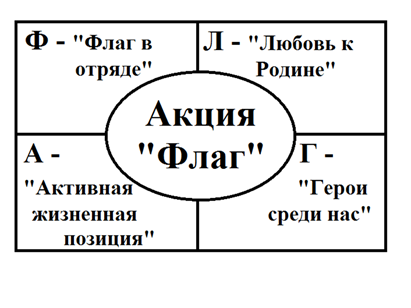 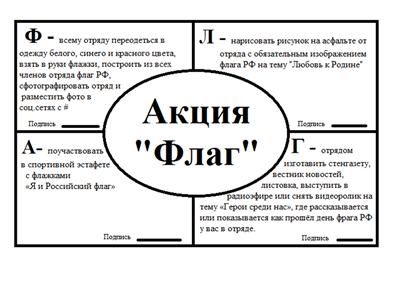 